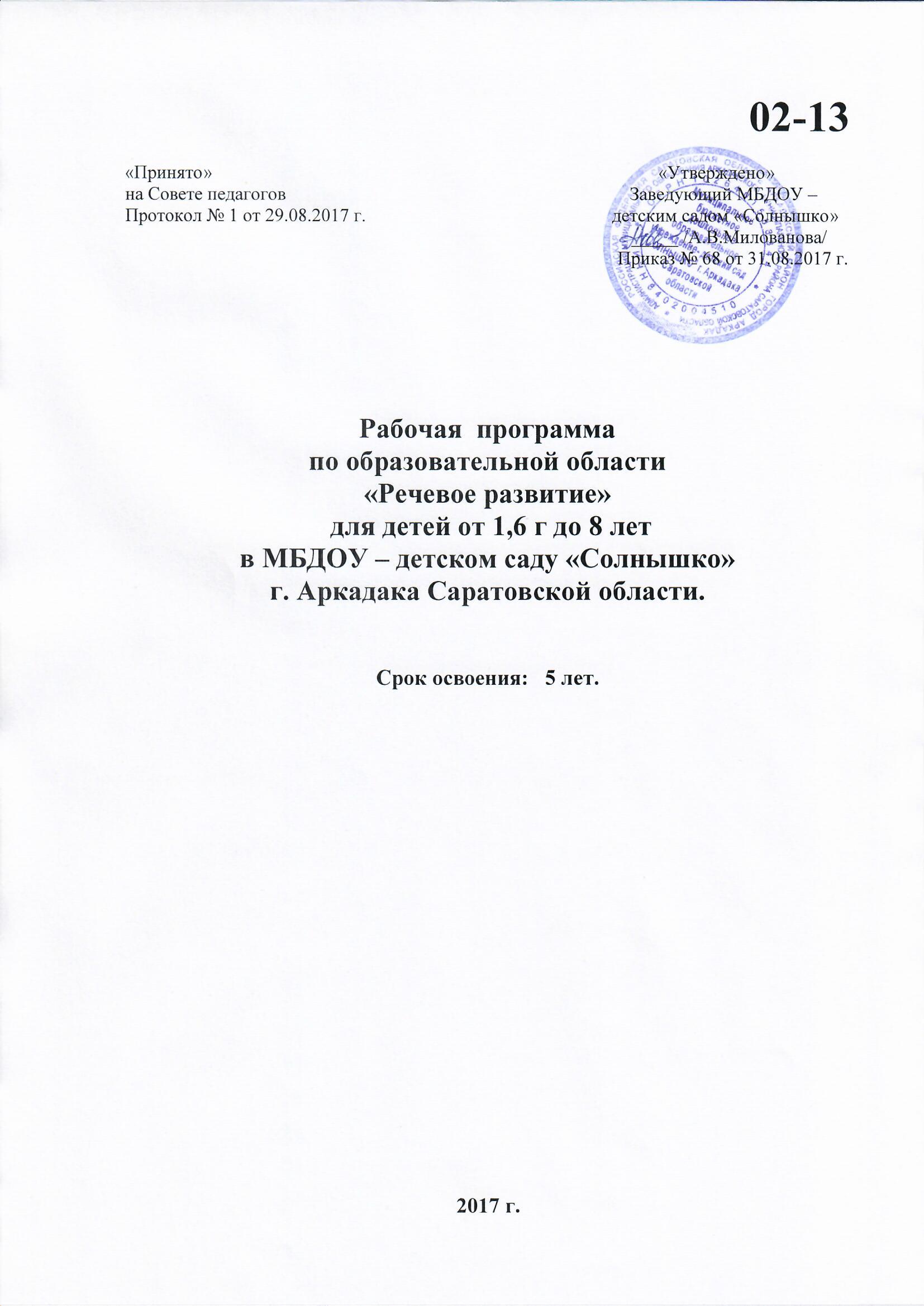 Оглавление.1.ЦЕЛЕВОЙ РАЗДЕЛ…………………………………………………………………….….с.31.1. Пояснительная записка………………………………………………………………........с.31.1.1. Цели и задачи рабочей программы по образовательной области «Речевое  развитие» в МБДОУ – детском саду «Солнышко» г. Аркадака Саратовской области………………………………………………………………………………………….с.31.1.2. Формы организации обучения………………………………………………………….с.41.2.  Планируемые результаты ………………………………………………………………..с.41.2.1.Планируемые промежуточные результаты освоения Образовательной программы ДОУ «Речевое развитие» . …………………………………………………………………….с.42. СОДЕРЖАТЕЛЬНЫЙ РАЗДЕЛ…………………………………………………............с.62.1. Содержание образовательной области «Речевое  развитие» ……………………….….с.72.2. Описание образовательной области «Речевое развитие» детей 2-3 лет………………..……………………………………………………….……………..... с.162.2.1. Перспективно – тематический план работы  речевой направленности для детей 2 – 3 лет…………………………………………………..........................................................с.192.3. Описание образовательной области «Речевое развитие» детей 3 -4 лет…………………………………………………………………………………………с.252.3.1. Перспективно - тематический план  работы речевой направленности для детей 3 -4 лет…………………………………………………….......................................................с.272.4. Описание образовательной области «Речевое развитие» детей 4 - 5 лет………………………………………………………………………………………..с.312.4.1.Перспективно - тематический план  работы речевой направленности для детей 4- 5 лет…………………………………………………………………………………………с.342.5.Описание образовательной области «Речевое развитие» детей 5-6 лет………………………………………………………………………………………….с.382.5.1.Перспективно - тематический план  работы речевой направленностидля детей 5 – 6 лет………………………………………………………………….…………с.452.6. Описание образовательной области «Речевое развитие» детей 6-8 лет………..........с.522.6.1. Перспективно - тематический план  работы речевой направленностидля детей 6-8 лет.......................................................................................................................с.562.7. Содержание раздела «Подготовка к обучению грамоте»……………………………..с.592.8. .Планируемые  результаты освоения раздела «Подготовка к обучению грамоте»……………………………………………………………………………………….с.612.9.Перспективно - тематический план  работы по разделу  «Подготовка к обучению грамоте» для детей 6-7 лет………………………………………………………………… ..с.632.10. Перспективно - тематический план  работы  по разделу «Подготовка к обучению грамоте » для детей 6-8 лет. (2-й год обучения……………………...………………...……с.723. ОРГАНИЗАЦИОННЫЙ РАЗДЕЛ……...………………………………………………с.773.1.Психолого-педагогические условия, обеспечивающие развитие ребёнка ……...........с.773.2.Организация развивающей предметно-пространственной среды……………………..с.773.3.Материально-техническое обеспечение рабочей программы по ОО «Речевое развитие»…………………………………………………………………...……....с.793.4. Планирование образовательной деятельности……………………………………..с.793.5. Методические пособия рабочей  программы по образовательной области.«Речевое   развитие» ………………………………………………………………………....с.821.ЦЕЛЕВОЙ РАЗДЕЛ.1.1.Пояснительная записка         Рабочая программа разработана в соответствии в соответствии с федеральным государственным образовательным стандартом дошкольного образования,  на основе примерной основной образовательной программы дошкольного образования,  Основной образовательной программой  дошкольного образования МБДОУ - детского сада «Солнышко» г. Аркадака Саратовской области и с учетом   образовательной программы дошкольного образования «Радуга» под редакцией Е.В. Соловьёвой. Авторы: С.Г.Якобсон, Т.И. Гризик,  Т.Н. Доронова,  Е.В.Соловьёва, Е.А.Екжанова. Рабочая программа отражает особенности содержания и организации образовательного процесса в группе младшего дошкольного возраста, среднего, старшего возраста. Предназначена для  детей  от 1,6 до 8  лет. Основная цель реализации программы: обеспечение усвоения детьми норм и ценностей, принятых в обществе, включая моральные и нравственные  ценности.Она  реализуется   в соответствии со следующими нормативными документами:-Федеральным законом от 29 декабря . № 273-ФЗ «Об образовании в Российской Федерации»;-Федеральным государственным образовательным стандартом дошкольного образования (утв. приказом Минобрнауки РФ от 17.10.2013  г. № 1155, регистрационный № 30384 от 14 ноября . Министерства юстиции РФ); – СанПиН 2.4.1.3049-13 "Санитарно-эпидемиологические требования к устройству, содержанию и организации режима работы дошкольных образовательных организаций", утв. Постановлением Главного государственного санитарного врача Российской Федерации от 15 мая . N . (с изм. от 04.04.2014);; Реализация данного раздела направлена на развитие свободного общения со взрослыми и детьми, развитие всех компонентов устной речи детей в различных видах детской деятельности, практическое овладение нормами речи. Осуществляется в форме  организованной непрерывной образовательной  деятельности; игровых образовательных ситуациях; проектной деятельности; работы в книжном уголке; совместной продуктивной деятельности; играх-импровизациях по мотивам сказок; сюжетно-ролевых  играх и т.д.Краткая характеристика программы:  программа предусматривает обучение детей от 1,6  до 8 лет по следующим разделам:1.«Развитие речи» (с детьми от 2  до 8 лет);2.«Подготовка к обучению грамоте» (с детьми от 5  до 8 лет).Данная программа предусматривает расширение социальных контактов детей, правильно воспринимая слова как звуковые комплексы; развитие стремления точнее произносить слова, чтобы быть понятным слушателям.1.1.1. Цели и задачи рабочей программы по образовательной области «Речевое  развитие» в МБДОУ – детском саду «Солнышко» г. Аркадака Саратовской областиЦель: Овладение конструктивными способами и средствами взаимодействия с окружающими людьми.Задачи:- владение речью как средством общения;- обогащение активного словаря;- развитие связной, грамматически правильной диалогической и монологической речи;- развитие речевого творчества;- развитие звуковой и интонационной культуры речи, фонематического слуха;- знакомство с книжной культурой, детской литературой, понимание на слух текстов различных жанров детской литературы;-формирование звуковой аналитико-синтетической активности как предпосылки обучения грамоте.1.1.2. Формы организации обучения.Обучение по области  «Развитие речи» осуществляется в организованной непрерывной образовательной деятельности  с детьми, а так же в повседневной игровой деятельности детей, в обыгрывании образовательных ситуаций, в повседневном общении педагога с детьми, в совместной деятельности педагога и детей:- с детьми третьего года жизни - 1 раз в неделю продолжительностью 10 минут;- с детьми четвертого года жизни - 1 раз в неделю продолжительностью 15 минут;- с детьми пятого года жизни - - 1 раз в неделю продолжительностью 20 минут;- с детьми шестого года жизни - - 1 раз в неделю продолжительностью 25 минут;- с детьми седьмого года жизни - - 1 раз в неделю продолжительностью 30 минут.Обучение по разделу «Подготовка к обучению грамоте» осуществляется в повседневной игровой деятельности детей, в обыгрывании проблемных ситуаций, в повседневном общении педагога с детьми, в совместной    деятельности, а также в организованной непрерывной образовательной деятельности  с детьми:- с детьми шестого года жизни - 1 раз в неделю продолжительностью 25 минут;- с детьми седьмого года жизни - 1 раз в неделю продолжительностью 30 минут.1.2.  Планируемые результатыВ соответствии с ФГОС ДО специфика дошкольного детства и системные особенности дошкольного образования делают неправомерными требования от ребенка дошкольного возраста конкретных образовательных достижений. Поэтому результаты освоения рабочей программы представлены в виде целевых ориентиров дошкольного образования и представляют собой возрастные характеристики возможных достижений ребенка к концу дошкольного образования.Реализация образовательных целей и задач рабочей программы направлена на достижение целевых ориентиров дошкольного образования, которые описаны как основные характеристики развития ребенка. Основные характеристики развития ребенка представлены в виде изложения возможных достижений воспитанников на разных возрастных этапах дошкольного детства.В соответствии с периодизацией психического развития ребенка, принятой в культурно-исторической психологии, дошкольное детство подразделяется на три возраста детства: младенческий (первое и второе полугодия жизни), ранний (от 1 года до 3 лет) и дошкольный возраст (от 3 до 8 лет).1.2.1 Планируемые промежуточные результаты освоения образовательной области ДОУ «Речевое развитие» .1,6- 2 года — активный словарный запас — 200-300 слов;средняя длина предложений — 2-4 слова;понимает несложные рассказы по сюжетной картинке;способен узнать то, что видел, слышал несколько недель тому назад; избегает общения с незнакомыми взрослыми.3 года — активный словарный запас составляет до 1500 слов;начинает использовать сложные предложения;правильно реагирует на словесные указания; получает удовольствие от общения со сверстниками.Умеет играть рядом со сверстниками, не мешая им. Проявляет интерес к совместным играм небольшими группами.Может по просьбе взрослого или по собственной инициативе рассказать об изображенном на картинке, об игрушке, о событии из личного опыта.Речь становится полноценным средством общения с другими детьми.Может поделиться информацией («Ворону видел»), пожаловаться на неудобство (замерз, устал) и действия сверстника (отнимает).Сопровождает речью игровые и бытовые действия.4 года  -  активный словарный запас составляет больше 1500 слов.Отвечает на разнообразные вопросы взрослого, касающегося ближайшего окружения.Использует все части речи, простые нераспространенные предложения и предложения с однородными членами. Пересказывает содержание произведения с опорой на рисунки в книге, на вопросы воспитателя. Называет произведение (в произвольном изложении), прослушав отрывок из него. Пытается с выражением читать наизусть потешки и небольшие стихотворения. Может прочитать наизусть небольшое стихотворение при помощи взрослого. Эмоционально и заинтересованно следит за развитием действия в играх - драматизациях и кукольных спектаклях, созданных силами взрослых и старших детей. Слушая новые сказки, рассказы, стихи, следит за развитием действия, сопереживает персонажам сказок, историй, рассказов.5 лет- активный словарный запас составляет больше 2000 слов.Отвечает на разнообразные вопросы взрослого, касающегося ближайшего окружения.Использует все части речи, распространенные предложения и предложения с однородными членами. Понимает и употребляет слова-антонимы; умеет образовывать новые слова по аналогии со знакомыми словами (сахарница — сухарница). Умеет выделять первый звук в слове. Рассказывает о содержании сюжетной картинки.С помощью взрослого повторяет образцы описания игрушки. Речь, при взаимодействии со сверстниками, носит преимущественно ситуативный характер. Содержание общения со взрослым выходит за пределы конкретной ситуации, речь при общении со взрослым становится вне ситуативной. В театрализованных играх умеет интонационно выделять речь тех или иных персонажей. Пересказывает содержание произведения с опорой на рисунки в книге, на вопросы воспитателя. Может выучить небольшое стихотворение.Может описать предмет, картину, составить рассказ по картинке, пересказать наиболее выразительный и динамичный отрывок из сказки. Эмоционально и заинтересованно следит за развитием действия в играх - драматизациях и кукольных спектаклях, созданных силами взрослых и старших детей. Понимает и употребляет в своей речи слова, обозначающие эмоциональное состояние (сердитый, печальный), этические качества (хитрый, добрый), эстетические характеристики (нарядный, красивый). Слушая новые сказки, рассказы, стихи, следит за развитием действия, сопереживает персонажам сказок, историй, рассказов. Делает попытки решать спорные вопросы и улаживать конфликты с помощью речи: убеждать, доказывать, объяснять.6 лет- имеет достаточный богатый словарный запас.Может участвовать в беседе. Умеет аргументировано и доброжелательно оценивать ответ, высказывание сверстника. Составляет по образцу рассказы по сюжетной картине, по набору картинок; последовательно, без существенных пропусков пересказывает небольшие литературные произведения. Определяет место звука в слове.Умеет подбирать к существительному несколько прилагательных; заменять слово другим словом со сходным значением. Речь становится главным средством общения. Речь, сопровождающая реальные отношения детей, отличается от ролевой речи.Может сочинять оригинальные и последовательно разворачивающиеся истории и рассказывать их сверстникам и взрослым. Использует все части речи, активно занимается словотворчеством, использует синонимы и антонимы. Знает 2—3 программных стихотворения (при необходимости следует напомнить ребенку первые строчки), 2—3 считалки, 2-3 загадки. Называет жанр произведения. Драматизирует небольшие сказки, читает по ролям стихотворения. Называет любимого детского писателя, любимые сказки и рассказы. Умеет делиться с педагогом и другими детьми разнообразными впечатлениями, ссылается на источник полученной информации (телепередача, рассказ близкого человека, посещение выставки, детского спектакля и т.д.).Проявляет умение поддерживать беседу, высказывает свою точку зрения, согласие или несогласие с ответом товарища. Эмоционально и заинтересованно следит за развитием действия в играх - драматизациях и кукольных спектаклях, созданных силами взрослых и старших детей. Понимает и употребляет в своей речи слова, обозначающие эмоциональное состояние, этические качества, эстетические характеристики.Слушая новые сказки, рассказы, стихи, следит за развитием действия, сопереживает персонажам сказок, историй, рассказов. Делает попытки решать спорные вопросы и улаживать конфликты с помощью речи: убеждать, доказывать, объяснять.7 лет - имеет достаточный богатый словарный запас.Делает попытки решать спорные вопросы и улаживать конфликты с помощью речи: убеждать, доказывать, объяснять. Владеет диалогической речью и конструктивными способами взаимодействия с детьми и взрослыми (договаривается, обменивается предметам). Активно использует монологическую речь, используя грамматические формы, правильно согласует слова в предложении. Свободно рассказывает истории по сюжетным картинкам. Пересказывает и драматизирует небольшие литературные произведения. Составляет по плану и образцу рассказы о предмете, по сюжетной картинке, набору картин с фабульным развитием действия. Употребляет в речи синонимы, антонимы, сложноподчиненные предложения разных видов, с использованием языковых средств для соединения их частей (чтобы, когда, потому что, если, если бы и т.д.).Различает понятия «звук», «слог», «слово», «предложение». Называет в последовательности слова в предложении. Определяет свободно  место звука в слове и умеет делить двусложные и трехсложные слова с открытыми слогами на части. Находит в предложении слова с заданным звуком. Охотно рассказывает сверстникам о случившемся или увиденном. Использует свободно выразительную речь для передачи эмоционального отношения. Умеет внятно и отчетливо произносит слова и словосочетания с естественными интонациями. Правильно использует грамматический строй речи, согласует слова, произносит звуки в слове, ставит ударения. Имеет хороший запас бытового, природоведческого, обществоведческого словаря. Проявляет интерес к художественной и познавательной литературе. Различает жанры литературных произведений (сказка, рассказ, стихотворение, былина), может объяснить основные различия. Называет любимые сказки и рассказы. Знает наизусть 2-3 любимых стихотворения, 2-3 считалки, 2-3 загадки. Называет 2-3 авторов и 2-3 иллюстраторов книг. Выразительно читает стихотворение, пересказывает отрывок из сказки-рассказа. При чтении стихотворений, в драматизациях использует эмоциональность, естественность поведения, интонации, жесты, мимику, передавая свое отношение к содержанию литературной фразы.2. СОДЕРЖАТЕЛЬНЫЙ РАЗДЕЛ2.1. Содержание образовательной области   «Речевое развитие»Направлена на :- овладение речью как средством общения и культуры; - обогащение активного словаря; - развитие связной, грамматически правильной диалогической и монологической речи; - развитие речевого творчества; -развитие звуковой и интонационной культуры речи, фонематического слуха; ------- знакомство с книжной культурой, детской литературой, понимание на слух текстов различных жанров детской литературы; - формирование звуковой аналитико-синтетической активности как предпосылки обучения грамоте.Основные направления реализации образовательной области:Развитие словаря: освоение значений слов и их уместное употребление в соответствиис контекстом высказывания, с ситуацией, в которой происходит общение.2. Воспитание звуковой культуры речи: развитие восприятия звуков родной речи иПроизношения.Формирование грамматического строя:  Морфология (изменение слов по родам, числам. падежам). Синтаксис (освоение различных типов словосочетаний и предложений) СловообразованиеРазвитие связной речи: Диалогическая (разговорная) речь. Монологическая речь (рассказывание) Формирование элементарного осознания явлений языка и речи: различение звука и слова, нахождение места звука в слове. Воспитание любви и интереса к художественному словуМетоды развития речи:-наглядные (непосредственное наблюдение и его разновидности – наблюдения в природе,экскурсии; опосредованное наблюдение – рассматривание игрушек и картин, рассказывание покартинам и игрушкам);-словесные (чтение и рассказывание художественных произведений, заучивание наизусть,пересказ, обобщающая беседа, рассказывание без опоры на наглядный материал);-практические (дидактические игры и упражнения, игры-драматизации, инсценировки,пластические этюды, хороводные игры).Средства развития речи:-общение взрослых и детей;-культурная языковая среда;-обучение родной речи на занятиях;-художественная литература;-изобразительное искусство, музыка, театр;-занятия по другим разделам Программы.Ранний возраст1,6 - 2 годаПедагог должен содействовать своевременному и полноценному психическому развитию каждого ребёнка:создавать условия для развития различных видов детской деятельности в соответствии с возрастными особенностями: предметной деятельности; игр с составными и динамическими игрушками; экспериментирования с материалами и веществами (песок, вода, тесто и пр.); общения со взрослым; совместных игр со сверстниками под руководством взрослого; самообслуживания; действий с бытовыми предметами-орудиями (ложка, совок, лопатка и т. д.); восприятия смысла музыки, сказок, стихов; рассматривания картинок; двигательной активности;создавать условия для развития различных способов взаимодействия — вербальных и невербальных — со взрослыми и основы навыков общения со сверстниками:развивать понимание обращённой к ребёнку ситуативной речи взрослого; формировать речевую активность, учитывая этапы речевого развития (лепетные, общеупотребительные слова и звукоподражания, простые фразы из двух-трёх слов, неразвёрнутая (упрощённая) структурно нарушенная фраза, развёрнутая фраза с лексико-грамматическими недостатками); активизировать любые доступные ребёнку звукоподражания и речевые высказывания; развивать  артикуляцию;поэтапно развивать и совершенствовать лексическую сторону речи; создавать условия для первичного усвоения грамматических категорий;развивать потребность в речевом общении, формировать любые невербальные и вербальные средства коммуникации (жестовые, мимические, голосовые, звуко- подражательные,  речевые).     При работе с детьми 1 года 6 месяцев — 2 лет:развивать понимание обращённой речи:расширять запас понимаемых слов (включая понимание значения предлогов на, под, в);учить показывать на предметы и игрушки по просьбе взрослого;закреплять умение понимать слова, обозначающие предметы обихода, их назначение, цвет, размер, местоположение. Называть детям цвет предметов (красный, жёлтый, зелёный, синий), размер (большой, маленький), форму (кубик, шар, кирпичик, крыша-призма);учить понимать слова, обозначающие способы передвижения животных (летает, бегает, прыгает), голосовые реакции (мяукает, лает, гогочет), способы передвижения человека (идёт, бежит), его действия (стирает, моет, подметает); продолжать учить названия частей лица и тела, показывать  их;учить выполнять более сложные речевые инструкции и знакомые бытовые действия по просьбе взрослого («Помоги маме», «Обними бабушку», «Пожалей папу»), выполнять двухступенчатую инструкцию («Возьми зайку и отнеси маме», «Подними куклу и покачай её», «Нагрузи кубики в машину и отвези их в гараж»);помогать детям запоминать и выполнять цепочку разворачивающихся действий (взять мыло, вымыть руки с мылом и вытереть их и др.);учить выбирать из нескольких (двух-трёх) предметов или картинок то, что нужно, выполнять просьбу «Дай мне ... и ...!»;учить выполнять указания, в которых есть слова, обозначающие признаки предметов или выражающие состояние: «Дай большой мяч», «Возьми красный кубик»,«Поставь на стол чистую чашку»;учить показывать на себя в ответ на вопрос «Где (имя  ребёнка)?»;развивать понимание смысла простых предложений, короткого рассказа о знакомых событиях; учить различать неречевые звуки и шумы (бубен, колокольчик);     развивать активную речь:стимулировать и поощрять замену звукоподражательных слов общеупотребительными (ав-ав — собака, мяу-мяу — киса, га-га — гусь, би-би — машина, ля-ля — кукла), способствовать формированию правильного произношения общеупотребительных слов;учить детей отвечать простой фразой на понятные вопросы взрослого: «Кто это?»,«Что это?», «Что делает?» (в реальной ситуации и по картинке);поощрять подражание часто используемым словам, фразам взрослого, побуждать произносить подражая новые слова, предложения из двух-трёх слов; побуждать называть словом свои или чьи-либо действия;продолжать учить использовать в общении простые фразы из двух облегчённых или общеупотребительных слов, развивать потребность детей в речевом общении;учить договаривать последние слова знакомых стихов и песенок;расширять активный словарь детей: учить называть предметы, их назначение, со- стояние людей, использовать существительные, глаголы, прилагательные; правильно употреблять местоимения (я, ты, мне), наречия (там, туда), предлоги (в, на, под);формировать умение называть предметы ближайшего окружения в естественной среде и на картинке; узнавать и называть на картинке людей разного пола и возраста, а также их действия;побуждать обращаться к взрослым и сверстникам («Попроси», «Поблагодари»,«Предложи», «Посмотри, кто пришёл, и скажи мне»); знакомить с книжной культурой, детской литературой:приучать детей слушать хорошо знакомые художественные произведения с наглядным сопровождением и без него (до 5 минут);сопровождать чтение и рассказывание показом игрушек и картинок;учить повторять вслед за взрослым некоторые слова стихотворного текста и выполнять несложные действия, о которых говорится в нём;продолжать совместно рассматривать книгу, учить указывать пальцем на изображённое в книжке, помогать переворачивать картонную страницу.2-  3 года.Педагог должен содействовать своевременному и полноценному психическому развитию детей, способствуя развитию коммуникативной деятельности путём создания условий и побуждения ребёнка, с использованием невербальных и вербальных (речевые и языковые) способов общения со взрослыми и сверстниками.Педагог должен содействовать своевременному и полноценному психическому развитию каждого ребёнка, способствуя становлению сознания:целенаправленно обогащать словарь за счёт расширения пассивного словаря, перевода слов в активную речь:побуждать называть реальные предметы, объекты, явления, окружающие ребёнка; их изображения на иллюстрациях;учить обозначать словами некоторые признаки знакомых объектов (мягкий, белый, звонкий);формировать умение обозначать словами свои и чужие действия; соотносить словесное обозначение действия с собственными движениями и действиями с предметами и игрушками; понимать действия, изображённые на картинке (кто что делает? — мальчик прыгает, девочка спит, птичка летает);развивать умение характеризовать посредством слова состояния и настроение реальных людей и литературных персонажей (болеет, плачет, смеётся); побуждать отмечать особенности действий и взаимоотношений окружающих взрослых и сверстников, литературных героев (помогает, жалеет, отнимает); расширять словарь, обозначающий целое и отдельные части предметов и объектов (у мышки — голова, ушки, носик, усы, спинка, лапки, хвостик; у кастрюли — ручки, крышка, дно);поощрять любые попытки повторять за воспитателем отдельные слова; способствовать развитию грамматического строя речи:упражнять в понимании и правильном употреблении пространственных предлогов (на, под) и наречий (вперёд, назад, рядом);поощрять использование в речи уменьшительно-ласкательных наименований (машинка, уточка, собачка);помогать согласовывать слова в предложениях. Поощрять попытки строить предложения (фразы), состоящие из двух-трёх слов;развивать произносительную сторону речи: способствовать развитию речевого слуха;побуждать проговаривать вслед за воспитателем, а затем самостоятельно звуко- подражания животным (ко-ко, му-му, мяу-мяу) и предметам (поезд: у-у-у); развивать фонематический слух. Различать на слух два-три слова и находить со- ответствующие картинки (предметы);дифференцировать близкие по звучанию звукоподражания (ку-ку — ко-ко; му- му — мур-мур; ха-ха — ах-ах и др.);развивать слуховое внимание посредством игр и игровых упражнений; обеспечивать коммуникативное развитие, совершенствуя диалогическую речь каксредство общения:создавать условия, при которых ребёнок может добиваться своей цели путём речевого обращения к взрослому или сверстнику;вводить в жизнь группы простейшие формы речевого этикета (приветствие, прощание, просьба) в соответствии с речевыми возможностями детей; формировать умение выполнять элементарные действия по односложной инструкции («Принеси мяч», «Возьми ложку», «Брось в корзину» и т.д.);знакомить детей с книжной культурой, детской литературой, вводить их в мир художественного слова:рассказывать народные и авторские сказки;вводить в повседневную жизнь детей потешки, песенки, небольшие авторские стихи;вызывать у детей интерес к книгам, их рассматриванию как вместе со взрослыми, так и самостоятельно;привлекать детей к посильному участию в рассказывании взрослого (жесты, мимика, действия, звукоподражания, отдельные слова в соответствии с контекстом).3—4 годаПедагог должен содействовать своевременному и полноценному психическому развитию каждого ребёнка, способствуя развитию коммуникативной деятельности:продолжать развивать диалогическую речь как способ коммуникации (жесты, мимика, слова, фразы);создавать условия для инициативного общения ребёнка со сверстниками и взрослыми в процессе детской игры, различных видов детской деятельности.Педагог должен содействовать своевременному и полноценному психическому развитию каждого ребёнка, способствуя становлению сознания:обогащать словарь детей:расширять пассивный и активный словарь на основе знакомства детей с окружающей действительностью и углубления представлений о ней;знакомить со словами-обобщениями, обозначающими родовые понятия (игрушки, посуда, мебель, одежда, овощи, фрукты и т. п.);расширять словарь, обозначающий действия (деятельность и действия людей, движения животных);упражнять детей в использовании определений (характеристика предметов и явлений, внешний вид людей и животных, их эмоциональное состояние);формировать грамматический строй речи:упражнять в согласовании слов в роде, числе, лице, падеже;упражнять в правильном употреблении предлогов, выражающих различные пространственные отношения (у, в, под, с, из, к, за, на);упражнять в употреблении имён существительных в единственном и множественном числе;закреплять умение называть животных и их детёнышей в единственном и множественном числе (волк — волчонок — волчата);начать формировать процессы словообразования;учить распространять предложения за счёт однородных членов предложения; развивать произносительную сторону речи:развивать речевой слух;упражнять речевой аппарат (артикуляционный и дыхательный) для закрепления и появления правильного звукопроизношения; произносить, уточнять и закреплять произношение звуков родного языка (гласных и части согласных); дифференцировать слова, близкие по слоговой структуре (с опорой на картинки): дом — кот, машина — барабан и др.;дифференцировать слова, близкие по звучанию (с опорой на картинки): дом — ком, удочка — уточка и др.;вырабатывать интонационную выразительность, правильный темп, силу голоса посредством игр-драматизаций, игровых сюжетов, чтения и воспроизведения простейших попевок, потешек, отрывков авторских произведений;способствовать формированию предпосылок связной речи детей.Для развития диалогической формы речи необходимо:упражнять в умении задавать вопросы и отвечать на них, используя фразовую речь;закреплять простейшие формы речевого этикета (приветствие, прощание, просьба, знакомство).Для развития монологической формы речи необходимо:- упражнять в воспроизведении простых коротких текстов (повествовательного типа) с помощью воспитателя, с использованием различных театров (настольный плоскостной, пальчиковый, бибабо);- упражнять в дополнении высказываний (описательного типа) перечислительным рядом (определений, существительных, глаголов) с опорой на наглядность:- «На полке стоит машина… (кукла, зайчик, книга и пр.). В лесу на полянке зайчик сидел… (прыгал, бегал, слушал и др.)»;- знакомить детей с книжной культурой, детской литературой, вводить их в мир художественного слова:- рассказывать народные и авторские сказки, художественные произведения; читать наизусть потешки, песенки, небольшие авторские стихи;- вызывать у детей интерес к книгам, их рассматриванию (вместе со взрослыми  и самостоятельно);- организовывать театрализацию хорошо известных детям произведений.4—5 летПедагог должен содействовать своевременному и полноценному психическому развитию каждого ребёнка, способствуя развитию коммуникативной деятельности:- формировать умения отвечать на вопросы и задавать их (в повседневном общении; в ролевых диалогах);- упражнять в умении поддерживать беседу, участвовать в коллективном разговоре на различные темы;- развивать возможности детей в связном выражении своих мыслей.Педагог должен содействовать своевременному и полноценному психическому развитию каждого ребёнка, способствуя становлению сознания:- обогащать словарь:- продолжать работу по расширению словаря детей названиями предметов и объектов, обобщающими понятиями;- поощрять внимание детей к незнакомым словам и желание узнать, что они обозначают. Начать работу над лексическим значением слов (на примере хорошо знакомых слов);- учить детей подбирать и активно использовать в речи определения к предметам, объектам, явлениям (качества, свойства) и глаголы, обозначающие их действия и действия с ними;- вводить в словарь детей наречия и поощрять самостоятельное использование в речи наречий (холодно, горячо, тепло, весело, красиво и т. п.);- обращать внимание на слова, противоположные по смыслу (антонимы);- начать знакомить детей с доступными им многозначными словами разных частей речи (ручка, ножка; гладить, ходить; новый, сильный и др.);- формировать грамматический строй речи:- упражнять в образовании форм родительного падежа единственного и множественного числа существительных (чего нет?); в употреблении имён существительных во множественном числе;- упражнять в правильном употреблении предлогов, выражающих пространственные отношения (в, на, из, с, над, под, за, из-за, из-под, около, между  и др.);- формировать умение образовывать прилагательные сравнительной и превосходной степени (тонкий, тоньше, более тонкий, самый тонкий);- учить согласовывать прилагательные с существительными (красный шар, красная кофта, красное солнце, красные цветы);- учить пользоваться глаголами в повелительном наклонении (иди, идите; играй, играйте);- упражнять в образовании существительных при помощи суффиксов (включая на- звания животных и их детёнышей); глаголов с помощью приставок; прилагательных от существительных (яблоко — яблочный);- упражнять в составлении и распространении простых предложений за счёт одно- родных членов: подлежащих, определений, сказуемых; способствовать появлению в речи предложений сложных конструкций;- развивать произносительную сторону речи: развивать фонематический слух;- закреплять правильное произношение звуков родного языка (свистящих и шипящих, сонорных, твёрдых и мягких);- отрабатывать артикуляцию звуков и речевое дыхание;- упражнять в выделении заданного звука в словах (в начале слова); в умении подбирать слова на заданный звук (в начале слова);- выбирать из двух предметов тот, в названии которого есть заданный звук (звук [з] — кролик, заяц);- упражнять в умении использовать различные средства речевой выразительности;- способствовать формированию связной речи детейДля развития диалогической формы речи необходимо: объяснять, что языковое насыщение диалога (подбор слов, интонации и т. д.) зависит от того, с кем и по какому поводу идёт общение;- учить детей осознанно отбирать языковой мате- риал и пользоваться им в зависимости от языковой ситуации (приветствие, обращение, просьба, извинение, утешение, благодарность, прощание);- закреплять навыки речевого этикета.Для развития монологической формы речи необходимо:- готовить детей к обучению монологическим типам речи (повествованию и описанию);в описании упражнять в умении соотносить объект речи с соответствующим описанием; -- дополнять готовые описания. Упражнять в умении составлять простые перечисления (предметов, свойств, признаков, действий и др.);- в повествовании упражнять в восстановлении простых последовательностей в знакомых сказках;- упражнять в умении составлять повествовательные высказывания путём изменения знакомых сказок. Поощрять попытки детей составлять собственные повествовательные высказывания (по картинкам, рисункам и т. д.);- знакомить детей с книжной культурой, детской литературой, вводить их в мир художественного слова:- формировать интерес к книге и художественной литературе;- приобщать к ведущим темам детской литературы, связанным с жизнью детей; ежедневно читать детям; рассматривать книги, иллюстрации; вести беседы о про- читанном (что понравилось; кто вызывает симпатию; самый интересный момент; мотивация выбора определённого произведения или книги и т. д.);- корректировать перечень литературных произведений на региональном уровне. 5 - 6 и 6 - 8 летПедагог должен содействовать своевременному и полноценному психическому развитию каждого ребёнка, способствуя развитию коммуникативной деятельности:-  способности к использованию диалога в общении со взрослыми и сверстниками путём формирования активной коммуникативной позиции с использованием элементарных правил ведения диалога в повседневной жизни, традициях (группы и детского сада);- развивать способность к выражению своих мыслей путём построения связных монологических высказываний (повествовательного и описательного типа).Педагог должен содействовать своевременному и полноценному психическому развитию каждого ребёнка, способствуя становлению сознания:- обогащать словарь:- расширять словарный запас детей на основе формирующихся у них богатых представлений о мире; активизировать его в самостоятельных высказываниях; --- продолжать формировать видовые (названия отдельных предметов), родовые (фрукты, овощи, игрушки, транспорт, растения, животные и др.) и отвлечённые обобщённые понятия (добро, зло, красота, смелость и т. д.) с их последующей дифференциацией (обувь — летняя, зимняя, демисезонная; транспорт — наземный, воздушный, водный, подземный); развивать смысловую сторону речи.Для этого необходимо знакомить детей: со значением слов (например, через их определение: ельник — еловый лес; стол — предмет мебели в виде широкой горизонтальной доски на ножках и др.); с антонимами (выраженными разными частями речи: добро — зло, день — ночь, старый — молодой, подниматься — спускаться; весело — грустно, далеко —близко, холодно — жарко и др.);с синонимами (выраженными всеми частями речи: смелость — отвага, храбрость; вежливая — любезная, предупредительная; веселиться — радоваться, смеяться);с многозначностью слов (существительных и глаголов: гребень (для расчёсывания волос, верх волны, на голове петуха); кисть (руки, художника, рябины, украшение для штор); ножка (гриба, стула, жеребёнка, малыша); хвост (лисы, самолёта, поезда, редиски); гореть (дрова горят в камине, ребёнок горит от жара, щёки горят на морозе); бить (в ладоши, по мячу, в барабан, дождь бьёт в стекло); идти (ребёнок идёт по дороге, лёд идёт по реке, дождь идёт из тучи, дым идёт из трубы); играть (ребёнок играет в кубики, дети играют в мяч, девочка играет на скрипке, улыбка играет на лице).   Кроме того, необходимо учить детей осмысливать образные выражения и фразеологические обороты (мороз щиплет нос, весна на носу, водить за нос, как белка в колесе, всё в руках горит и т. п.);   формировать грамматический строй речи:осваивать морфологическую систему русского языка (изменение по родам, чис- лам, лицам, временам): употребление имён существительных во множественном числе (один — много); образование формы родительного падежа множественного числа существительных трудных форм (улей — ульев, пень — пней, лоб — лбов, карась — карасей и др.); согласование существительных с числительными, прилагательными и глаголами;упражнять в правильном употреблении категории рода (женского, мужского, среднего);практически освоить некоторые способы словообразования;учить составлению (употреблению правильного порядка слов) и распространению предложений за счёт однородных членов (подлежащих, определений, сказуемых); составлению сложных конструкций предложений (сложносочинённых и сложноподчинённых);закреплять правильное употребление предлогов, выражающих различные пространственные отношения (в, на, за, из, с, под, над, между, перед, из-за, из-под и др.);развивать произносительную сторону речи:развивать речевой слух: фонематический и фонетический;уточнять и закреплять произношение всех звуков русского языка, используя анализ артикуляции (по пяти позициям: положение губ, зубов, языка, вибрация голосовых связок и прохождение воздушной струи) в игровых упражнениях, речевых играх и т. д.;совершенствовать фонематическое восприятие через упражнения и дидактические игры на дифференциацию звуков: свистящих и шипящих [с — ш], [з — ж], [ц — с]; звонких и глухих [ж — ш], [з — с], [б — п], [д — т], [г — к], [в — ф]; соноров[р — л]; твёрдых и мягких [с — с’], [з — з’] , [п — п’], [б — б’], [т — т’], [д — д’], [к —к’], [г — г’], [в — в’], [ф — ф’], [р — р’], [л — л’];упражнять в умении дифференцировать звуки (гласные — согласные, мягкие — твёрдые);работать со словами-паронимами, объяснять их лексическое значение; предлагать задания на подбор слов с заданным звуком в разных позициях (в на- чале, середине и конце слова); определять последовательность звуков в словах; упражнять в умении анализировать слоговую структуру слова (определять количество и последовательность слогов в словах);упражнять в умении производить анализ и синтез предложения по словам; короткого высказывания по предложениям;развивать умение передавать разнообразные интонации через изменение высоты голоса, силы его звучания, ритма и темпа речи в процессе разучивания стихотворений, средствами театрализованной деятельности, в игровых заданиях и упражнениях и т. д.;развивать контроль за собственной речью и критическое отношение к речи окружающих;развивать и совершенствовать связную речь.   Для развития диалогической формы речи необходимо:вырабатывать активную диалогическую позицию в общении со сверстниками (активная коммуникативная позиция);приобщать к элементарным правилам ведения диалога (умение слушать и понимать собеседника; формулировать и задавать вопросы; строить ответ в соответствии с услышанным);закреплять правила ведения диалога в повседневной жизни, традициях (группы и детского сада);развивать навыки ведения диалога со сверстниками и взрослыми;работать над речевым оформлением реплик участников диалога в зависимости от социальной ситуации (приветствие, обращение, просьба, извинение, утешение, благодарность, прощание, отказ);отрабатывать умение вежливо и тактично вести диалог со взрослыми и другими детьми;закреплять и совершенствовать навыки речевого этикета.   Для развития монологической формы речи необходимо:обучать основам построения связных монологических высказываний (повествовательного и описательного типа). При построении высказываний описательного типа развивать умения выделять и называть объект речи при описании; соотносить объекты речи с соответствующими описаниями и расширять их за счёт дополнительных характеристик; видеть и задавать элементарную логику описания отдельных объектов (определение двух групп характеристик объекта (внешних: качества, свойства, признаки; внутренних: целевое назначение и функция); выбор последовательности подачи групп характеристик в простых описаниях). При построении высказываний повествовательного типа развивать умения восстанавливать последовательность событий в знакомых сказках (в какой последовательности появлялись герои, разворачивались со- бытия или действия); давать определение и словесное обозначение главной темы повествования (через цель высказывания, заголовок); выделять структуру повествования: зачин, средняя часть, концовка; воспроизводить структурные компоненты знакомых произведений и собственных монологов-повествований;учить составлению комбинированных связных высказываний (сочетание описательных и повествовательных монологов, включение диалогов); составлению плана (смысловой последовательности) собственных высказываний и выдерживанию его в процессе рассказывания;осуществлять подготовку к полноценному освоению письменных форм речи (чтению и письму).  Для подготовки к обучению чтению (реализуется в рамках развития устной речи) необходимо:упражнять в умении проводить звуковой анализ слов: узнавать, различать и выделять в словах отдельные звуки; определять их позицию (начало, середина, конец); определять последовательность звуков в слове;развивать умение дифференцировать звуки на согласные и гласные, согласные на твёрдые и мягкие; близкие по звучанию и произношению;формировать представление о слоге и ударении; упражнять в умении проводить слого-звуковой анализ слов;формировать первоначальное представление о предложении и слове: составлении нераспространённых и распространённых предложений; правильном и отчётливом их произношении; умении слышать отдельные предложения в по- токе речи; разделении предложений на слова, последовательном выделении их из предложений; определении количества слов.   Для подготовки к обучению письму необходимо:готовить руку к обучению письму: формировать правильный захват орудия письма (щепоть); упражнять в правильном распределении мышечной нагрузки руки; развивать мелкую моторику рук;начать подготовку к технике письма: развивать пространственную ориентировку; знакомить и учить ориентироваться в разлиновке «линейка»; развивать чувство ритма в движении и в изображениях на плоскости;формировать элементарные графические умения;упражнять в анализе и синтезе (в аналитико-синтетической деятельности) условных изображений предметов, заданных с помощью линий или геометрических фигур;знакомить детей с книжной культурой, детской литературой, вводить их в мир художественного слова:поддерживать и закреплять интерес к художественной литературе;обсуждать с детьми смысл прочитанного, воспринимать богатство литературного языка;учить анализировать тексты на доступном уровне;знакомить с жанровым разнообразием художественной литературы; формировать потребность ежедневного обращения к художественной литературе; воспитывать интерес к книге: систематически знакомить детей с авторами литературных произведений, обращать их внимание на оформление книги (иллюстрации и их авторов); формировать навыки бережного обращения с книгой; создавать материальную базу: библиотеки (общую и групповую), книжные уголки, выставки; фонотеку, коллекцию портретов писателей, поэтов, художников-иллюстраторов и т. д.2.2. Описание образовательной области «Речевое развитие» для детей 2-3 лет .Образовательная область «Речевое развитие» осуществляется во всех   видах деятельности, а также  в развивающих игровых ситуациях; в  совместной и самостоятельной деятельности с детьми и в режимных моментах.Ранний возраст.Своевременное и полноценное формирование речи ребенка в раннем возрасте – одно изосновных условий нормального развития ребенка и в дальнейшей его успешной познавательной деятельности. Недопустима задержка и любое нарушение в ходе развития речи малыша. Она отразится на общем эмоциональном и физическом развитии ребенка. Развитию речи благоприятствует разнообразие форм общения ребенка со взрослым. Большое значение в развитии речи имеет общая активность ребенка, действия с окружающими его предметами, игрушками и повышенный интерес ко всему окружающему и в первую очередь к окружающим взрослым. Развитие речи - одно из важнейших направлений работы воспитателя, которое обеспечивает своевременное психическое развитие ребенка третьего года жизни.У ребенка 2-3 лет речь необходимо развивать как средство общения, т.е. создаватьусловия, при которых дети будут учиться устанавливать контакты и добиваться своей цели путем словесного обращения к взрослому или сверстнику. Следует также обогащать пассивный и активный словарь ребенка, используя существительные, глаголы, наречия, прилагательные, предлоги.Для этого необходимо следующее:• Внимательно и заинтересованно выслушивать детей.• Много говорить самому.• Вовлекать детей в разговор на определенную тему.• Помогать им вступать в речевой контакт со взрослыми и сверстниками.Дети 2-3 лет – очень наблюдательны. Ни одна вещь в руках, ни один жест не останутсянезамеченными. Играя с детьми, что-то рассматривая – педагогу необходимо терпеливо, без суеты рассказывать о том: что, зачем и как делает и что надеется получить в результате. Совершенствуется восприятие речи окружающих. Многие уже легко повторяют за взрослыми не только отдельные слова, но и целые фразы. Однако между пассивным и активным словарем ребенка наблюдается большой разрыв. Следует, как можно чаще использовать задания- поручения. Эти задания позволят воспитателю выяснить, понимает ли ребенок, о чем идет речь, появилось ли новое слово в его пассивном словаре. Знакомя детей с новым словом, необходимо неоднократно повторить его в сочетании с уже известными им словами. Затем с помощью вопросов можно поупражнять детей (хоровые и индивидуальные ответы) в употреблении этого слова. Необходимо использовать игры и упражнения, способствующие формированию словаря.Эти игры и упражнения используются при повторении знакомых детям сказок, потешек,песенок, стихотворений.Данный возраст благоприятен для формирования звуковой культуры речи. Обучениезвукопроизношению начинается с гласных звуков и простых по артикуляции согласных (м, п, б, в, ф). Правильное, отчетливое их произношение готовит артикуляционный аппарат к произношению более сложных звуков, таких, как свистящие.Маленькие дети часто говорят или тихо, или, наоборот, крикливо, не умеют говоритьшепотом. Развитию голосового аппарата способствуют упражнения, в которых одни и те же звуки или звукосочетания произносятся с различной громкостью. Это подготавливает ребенка к правильному интонированию как средству выразительности (смена силы голоса в зависимости от содержания высказывания). Правильное произношение звуков, слов, фраз обеспечивается и хорошо поставленным речевым дыханием, для выработки относительно плавного и продолжительного выдоха детям дается задание на развитие дыхания. Прогулки по группе, рассматривание и обследование вещей, игры с некоторыми из них –наиболее эффективны в первые месяцы учебного года, потому что приучают детей что-то делать всем вместе, слышать воспитателя.Игры-инсценировки: с помощью игрушек создаются модели положительного инегативного поведения, характерные для детей третьего года жизни.При рассматривание с детьми сюжетных картин – желательно, чтобы это были картины изсерий, специально созданных для детских садов.Существует множество методов и приемов, направленных на развитие речи ребенкараннего возраста. Со стороны взрослого важно создать условия для более успешного усвоения словаря ребенком. Важное значение для своевременного развития речи ребенка имеет отношение к нему взрослого. Внимательное, бережное, доброжелательное отношение обеспечивает развитие ответных положительных эмоций и разнообразных реакций. Без этого невозможно устанавливать с ребенком тесный контакт и развивать его активную речь. Воспитательные воздействия должны проводится постоянно, и направляться на все стороны психического развития ребенка. Только при всестороннем развитии у ребенка будет развиваться активная речь и общение.2.2.1. Перспективно – тематический план работы  по ОО «Речевое развитие» для детей 2 – 3 лет.2.3. Описание образовательной области   «Речевое развитие» для детей 3 -4 летМладшая группаРабота с детьми данного возраста строится на основе свойственного им наглядно-действенного типа мышления и ориентирована на формирование нового типа мышления –наглядно-образного. При этом в ННОД используются как фронтальный метод, так и работа в группах и индивидуально.2.3.1. Перспективно - тематический план  работы по ОО «Речевое развитие» для детей 3 -4 лет.СентябрьОктябрьНоябрьДекабрьЯнварьФевральМартАпрельМай2.4. Описание образовательной области «Речевое развитие» для  детей 4 - 5 летСредняя группаПятый год жизни – период наивысшей речевой активности. Дети легко подхватываютначатый разговор, спешат высказаться, перебивают друг друга. Ребёнок старше четырёх споловиной лет сопровождает речью каждое второе (бытовое, игровое) действие .Речь детей 4-5 лет характеризуется рядом достижений. Дети этого возраста:проявляют интерес к тому, как предметы расположены относительно друг друга; употребляют предлоги (в, на, над, под, за, из-за, из-под, около, между) и наречия (рядом, близко, сбоку, слева, сзади и т. п.);активно используют в речи существительные, обозначающие родовые и видовые понятия (посуда, одежда, обувь; цветы – садовые, луговые; животные – дикие, домашние и т. д.);пытаются отражать в речи взаимоотношения людей и их эмоции;выполняют интеллектуальные операции, связанные с сравнением предметов, их группировкой, классификацией;используя аналогии, дети легко усваивают способы образования существительных (припомощи суффиксов), глаголов (с помощью приставок).В процессе освоения новых слов малыш не просто запоминает их, он начинает уже осмысливать их звуковую сторону, пытается установить более тесную связь между предметом и словом, его обозначающим, стремится по-своему осознать названия некоторых предметов, действий, т.е. у ребенка появляется мотивированное отношение к лексике. Он нередко начинает употреблять слова, которые отсутствуют в родном языке (лопаткой копают, значит, она «копатка», а не лопатка). Грамматический строй в этом возрасте еще формируется, поэтому допустимы неверные употребления окончаний, суффиксов, приставок, согласований слов в предложении («Купи синюю шарик!», «Этот собачонок сидел под стулом», «Я рисоваю»). На вопросы взрослых ребенок все чаще отвечает развернутыми фразами, состоящими из четырех и более слов. Повышенный интерес к звуковой стороне слова помогает ребенку изменять слова по аналогии с другими. Однако такие изменения не всегда удачны. Дети этого возраста еще допускают грамматические ошибки: неправильно согласуют слова, особенно существительные среднего рода с прилагательными; неправильно употребляют падежные окончания («Мама окны моет»). В этом возрасте ребенок еще не способен логично, связно и понятно для окружающих самостоятельно рассказывать о событиях, свидетелем которых он был, не может толково пересказать содержание прочитанных ему сказки, рассказа. Его речь все еще носит ситуативный характер. Высказывания ребенка состоят из простых распространенныхпредложений, часто лишь отдаленно связанных между собой по содержанию. Понять ихсодержание без дополнительных вопросов не всегда можно. Еще нет той развернутости ввысказывании, которая характерна для монологической речи. Ребенок не может такжесамостоятельно раскрыть или описать содержание сюжетной картинки. Он лишь называетпредметы, действующих лиц или перечисляет действия, которые они совершает (прыгает, умывается). Имея хорошую память, малыш способен запоминать и воспроизводить небольшие по объему стихотворения, потешки, а неоднократно прослушав одну и ту же сказку, может почти дословно передать ее содержание, часто даже не понимая смысла слов. Дети уже способны улавливать в речи взрослых различные интонационные средства выразительности и подражать им, пересказывая сказку. Они произвольно могут менять высоту, силу голоса с учетом содержания рассказа. В этом возрасте умеют уже говорить шепотом. Ребенок обнаруживает возможность узнавать звук в слове, а также подбирать слова с заданным звуком, то есть развиваются простейшие формы звукового анализа У четырехлетних детей особенно ярко проявляются индивидуальные различия в формировании произносительной стороны речи: у одних детей речь чистая, с правильным произношением почти всех звуков, у других она может быть еще недостаточно ясной, с неправильным произношением большого количества звуков. Родителям и воспитателям следует обратить особое внимание на таких детей, выявить причины отставания и принять меры к устранению недостатков. В норме к пяти годам дети должны научиться четко произносить все звуки в составе слов и предложений.2.4.1.Перспективно - тематический план  работы  по ОО  «Речевое  развитие» для детей 4- 5 лет.СентябрьОктябрьНоябрьДекабрьЯнварьФевральАпрельМай2.5.Описание образовательной области «Речевое развитие» для детей 5-6 лет.Старшая группаНа шестом году жизни ребенка происходят важные изменения в развитии речи. Для детейэтого возраста становится нормой правильное произношение звуков. Дети начинаютупотреблять обобщающие слова, синонимы, антонимы, оттенки значений слов, многозначные слова. Словарь детей также активно пополняется существительными, обозначающими названия профессий, социальных учреждений (библиотека, почта, универсам, спортивный клуб и т. д.), глаголами, обозначающими трудовые действия людей разных профессий, прилагательными и наречиями, отражающими качество действий, отношение людей к профессиональной деятельности. Дети учатся самостоятельно строить игровые и деловые диалоги, осваивая правила речевого этикета, пользоваться прямой и косвенной речью; в описательном и повествовательном монологах способны передать состояние героя, его настроение, отношение к событию, используя эпитеты и сравнения. Круг чтения ребенка 5—6 лет пополняется произведениями разнообразной тематики, в том числе связанной с проблемами семьи, взаимоотношений со взрослыми, сверстниками, с историей страны. Он способен удерживать в памяти большой объем информации, ему доступно чтение с продолжением.2.6.Описание ОО «Речевое развитие» детей 6-8 лет. Подготовительная к школе группаВ этом возрасте формируется мотивация готовности к школьному обучению, появляется потребность в знаниях и стремление к совершенствованию, развиваются познавательные интересы; происходит развитие звуковой и интонационной культуры речи; продолжается пополнение лексического состава языка; совершенствуется грамматический строй речи. Дошкольники этого возраста используют устную речь для выражения своих мыслей, понимают на слух тексты различных жанров детской литературы; у них появляется интерес к слову, они активно занимаются словотворчеством, самостоятельно придумывают сказки и рассказы2.6.1.Перспективно - тематический план  работы  по ОО «Речевое развитие» для детей 6-8 лет.2.7. Содержание раздела «Подготовка к обучению грамоте».Раздел по подготовке к обучению грамоте предназначен для работы с детьми с 5 - 7 лет в дошкольно-образовательных учреждениях. Он обеспечивает целостность педагогического процесса на протяжении 2-х лет.В разделе соблюдается преемственность не только с последующим обучением, но и с предыдущим. Методы обучения, используемые в работе, соответствуют возрастным особенностям ребенка и не дублируют основную образовательную программу детского сада и школы.Содержание раздела делится на 2 этапа обучения:l этап :5 -6 лет. Развитие звуко - буквенного обучения и интереса к чтению. На данном этапе обучения ставится задача развить умение выделять заданный звук в слове, различать звуки по твердости-мягкости, звонкости-глухости, находить место звука в слове, соотносить звук и букву. Умение делить слова на слоги, писать печатные буквы, слова, предложения.ll этап:6 -7 лет. Развитие интереса и способности к чтению На данном этапе обучения ставится задача обучить детей читать и писать. Раздел предполагает обучение  интересным и помогает детям незаметно для себя овладевать задачами дошкольного обучения. Кроме того, на каждом этапе решается задача подготовки руки ребёнка к письму на уровне возрастных особенностей и включает в себя: - развитие основных движений (упражнения для рук, ног, туловища); - развитие мелкой моторики (упражнения для пальцев и кистей рук); - формирование графических навыковЦель - Осуществление комплексного подхода к речевому развитию детей и подготовки их к усвоению грамоты, слоговому чтению. Правильная подготовка руки к письму, развитие интереса к написанию каких-либо единиц письма (слогов, слов, букв), точность, видение границ и аккуратность при письме. Задачи: Образовательные: - Формирование и развитие фонематического слуха - Развитие произносительных умений - Учить детей владеть звуковой стороной речи –темпом, интонацией - Знакомство со слоговой структурой слова - Формирование умения правильно строить предложение, использовать предлоги, распространять предложение, пользоваться конструкцией сложного предложения. - Формирование умение пересказывать, составлять небольшие рассказы по картинкам, используя простые предложения - Расширение словарного запаса детей -Знакомить с графическим изображением буквы; -Учить соотносить звук и букву; -Формирование и развитие звуко - буквенного анализа - Подготовка руки ребёнка к письму -Упражнять в аналитико-синтетической деятельности ; -Формировать элементарные графические умения; -Познакомить с изображением буквы; -Упражнять печатать буквы, слоги ( по образцу); Развивающие: - Развитие слухового восприятия - Развитие графических навыков - Развитие мелкой моторики -Развивать мелкую моторику рук и укреплять мелкие мышцы руки; -Развивать глазомер, четкой координации руки; Воспитательные: - Воспитание умения работать- Воспитание самостоятельности при выполнении заданий - Воспитание нравственных качеств, а именно терпимости, доброжелательности по отношению к окружающим -Прививать элементарные гигиенические правила письма; -Воспитывать усидчивость; -Воспитывать способность к самостоятельному выполнению заданий. Предлагаемая система подготовки к обучению письму включает в себя четыре основных направления развития мелкой моторики.1. Развивать руку. Сформировать правильный захват орудия письма. Правильный захват карандаша подразумевает, что его держат тремя пальцами: большим, указательным и средним (щепоть). При этом карандаш лежит на левой стороне среднего пальца. Большой палец поддерживает карандаш слева, а указательный — сверху. Верхний конец карандаша направлен в плечо. При правильном захвате карандаша указательный палец должен легко подниматься, и карандаш при этом не падает. Для развития щепоти используются пальчиковые игры (особенно для большого и указательного пальцев рук), упражнения с карандашом («Покрути карандаш двумя (тремя) пальцами»), игровые упражнения типа «Посолим суп» и др. Упражнять в правильном распределении мышечной нагрузки руки. Правильное распределение мышечной нагрузки подразумевает: напряжение (для удержания орудия письма в руке) и чередование силового напряжения и расслабления. Именно такая последовательность смены тонуса мускулатуры рук осуществляется при правильном письме. Формирование правильного распределения мышечной нагрузки руки осуществляется в играх типа «Мозаика», при работе со штампами, в ручном труде (например, работа с иголкой). Причем во всех перечисленных направлениях работы одновременно формируется щепоть руки. Развивать мелкую моторику рук. 2. Начать подготовку к технике письма. Развивать пространственную ориентировку. В зависимости от возрастных возможностей ребенок учится ориентироваться в пространстве, определять пространственные взаимоотношения относительно себя, относительно другого предмета и относительно человека, стоящего напротив. Воспитывать чувство ритма в движении и в изображениях на плоскости. Развитое чувство ритма является одной из предпосылок обучения детей технике письма. Работа начинается с разнообразных упражнений, связанных с отхлопыванием ритмических рисунков (на слух по образцу взрослого; с опорой на схематичный рисунок). 3. Упражнять в аналитико-синтетической деятельности. Письмо подразумевает умение ребенка проводить анализ и синтез графических образов букв. В старшем дошкольном возрасте ребенок проводит анализ и синтез графических условных изображений предметов, а затем переходит к аналогичной работе с образами букв. 4. Формировать элементарные графические умения. Проводить упражнения, подготавливающие к написанию элементов школьного шрифта (упражнения типа «Клубочки», «Волны» и др.). За основу построения программы взят исходный принцип системы дошкольного обучения Д.Б. Эльконина: знакомству и работе с буквами должен предшествовать добуквенный, чисто звуковой период обучения. «От того, как ребёнку будет открыта звуковая действительность языка, строение звуковой формы слова, зависит не только усвоение грамоты но и всё последующее усвоение языка»( Д.Б. Эльконин) . Также при построении программы учитывалось положение Л.С.Выготского "о ведущей роли обучения", которое является движущей силой психического развития. Поскольку обучение не может осуществляться без реальной деятельности самого ребенка, то метод практических заданий является в данной программе ведущим. Способы и формы работы с детьми. 1. Артикуляционная / речевая гимнастика; 2.Звук, артикуляция и качественная характеристика звука, место звука в слове, слова с заданным звуком, сравнительный анализ звуков; 3.Буква, еѐ образ и графическое написание; 4.Составление и чтение слогов с данной буквой, чтение; 5.Составление слов из слогов, деление на части, постановка ударения 6.Дидактические, словесные, фонематические игры и упражнения, направленные на освоение нового материал, активизацию словаря и разнообразных грамматических форм языка. 7.Фонетический анализ слова: последовательное вычленение звуков в слове, сравнительный, количественный и качественный анализ слова. 8. Использование нетрадиционных способов закрепления образа буквы: выкладывание из палочек, фасоли, пуговиц, вырывание и т.д. 9. Беседы о том, что нового узнали, чему научились, самоконтроль и самооценка. Основные применяемые технологии:- Здоровьесберегающие технологии - Личностно-ориентированное обучение - Технология проектного обучения 2.8.Планируемые  результаты освоения раздела «Подготовка к обучению грамоте».Первый год обучения. Ребёнок к концу года умеет: - правильно произносить все звуки родного языка изолированно, в словах, во фразовой речи; - различать короткие и длинные слова, похожие и непохожие, громкие и тихие; - делить слова на слоги; - дифференцировать твёрдые и мягкие согласные, называть их изолированно; - определять и называть первый звук в слове; - произвольно регулировать темп, силу голоса, речевое дыхание; -рисовать прямые вертикальные и горизонтальные линии, округлые линии, штриховать несложные предметы; - выполнять упражнения для пальцев и кистей рук; - составлять 2-3 предложения по картине; - отвечать на вопросы рассказа с помощью простых предложений; -заучивать небольшие стихотворения; -буквы русского алфавита Второй год обучения. Ребёнок к концу второго года обучения знает - буквы русского алфавита - понимает и использует в речи термины «звук», «буква» - правильно произносить все звуки родного языка изолированно, в словах, во фразовой речи; - определять место звука в слове: в начале, середине, в конце; - различать гласные и согласные, твёрдые и мягкие согласные, звонкие и глухие согласные звуки; - делить слова на слоги; определять ударный слог, ударную гласную - пользоваться графическим обозначением звуков; - записывать слово, предложение условными обозначениями, буквами - составлять 4-5 предложений по картине; по серии картинок, из личного опыта -читать слова, предложения, небольшие рассказы - отвечать на вопросы по содержанию прочитанного, - уметь понимать и выполнять учебную задачу, а также проявлять такие качества как усидчивость, терпеливость, умение общаться со сверстниками, доброжелательность. Для отслеживания результатов образовательного процесса используются следующие виды контроля: начальный контроль (сентябрь), текущий контроль ( в течение учебного года), итоговый контроль (апрель) Формы подведения итогов: Дидактические игры, конкурсы, открытое занятие2.10. Перспективно - тематический план  работы  по разделу «Подготовка к обучению грамоте » для детей 6-8 лет. (2-й год обучения).Основная задача – овладение техникой чтения, зарождающийся интерес к самостоятельному чтению.Основной материал изучения – слова и предложения, тексты, которые дети к концу обучения читают самостоятельно. Детям предлагаются игровые задания и упражнения со звуками, буквами, словами и предложениями. В каждое занятие включены задания на: -развитие фонематического слуха; -обогащение словарного запаса дошкольников;-развитие врожденной грамотности; -умение обобщать, анализировать, мыслить, рассуждать; -развитию графических навыков с целью подготовки руки ребёнка к письму.Критерии развития интереса и способностей к чтениюРебёнок к концу года должен:-проявлять интерес к звучащему слову, чтению, письму;-ориентироваться в звуко-буквенной системе языка;-понимать смыслоразличительную функцию звуков и букв;-записывать слова, предложения печатными буквами;-разгадывать ребусы, кроссворды;-читать слова, предложения, небольшие стихотворения, тексты, понимать прочитанный текст;Планируемые  результаты освоения раздела «Подготовка к обучению грамоте». К концу учебного года ребёнок должен: - знать буквы русского алфавита; - писать буквы русского алфавита в клетке; - определять место звука в слове: в начале, в середине и в конце; - различать гласные, согласные, твёрдые и мягкие согласные, звонкие и глухие согласные звуки; - пользоваться графическим обозначением звуков (гласные – красный квадрат, твёрдые согласные – синий квадрат, мягкие согласные – зелёный квадрат);Закрепление: Гласные и согласные звуки и буквы: дописать в слове пропущенные буквы. Составить предложение по картинке и написать слова.Закрепление: алфавит, чтение стихотворенийРебусы, загадки, чтение стихотворений.Проверочная работаПовторение – закрепление.- уметь записывать слово условными обозначениями, буквами. - соотносить звук и букву: - писать слова, предложения условными обозначениями, буквами; - определять ударный слог, ударную гласную и обозначать соответствующим значком; -проводить звуковой анализ слов; - читать слова, слоги, предложения, небольшие тексты; - правильно пользоваться терминами «звук», «слог», «слово», «предложение»; - составлять предложение из двух, трёх слов, анализировать его. Перспективное планирование по разделу «Подготовка к обучению грамоте» в подготовительной к школе группе для детей 6-8 лет. 3. ОРГАНИЗАЦИОННЫЙ РАЗДЕЛ3.1.Психолого-педагогические условия, обеспечивающие развитие ребёнка.Программа предполагает создание следующих психолого-педагогических условий,обеспечивающих развитие ребенка в соответствии с его возрастными и индивидуальнымивозможностями и интересами.1. Личностно-порождающее взаимодействие взрослых с детьми, предполагающееСоздание таких ситуаций, в которых каждому ребенку предоставляетсявозможность выбора деятельности, партнера, средств и пр.; обеспечивается опорана его личный опыт при освоении новых знаний и жизненных навыков.2. Ориентированность педагогической оценки на относительные показателидетской успешности, то есть сравнение нынешних и предыдущих достиженийребенка, стимулирование самооценки.3. Формирование игры как важнейшего фактора развития ребенка.4. Создание развивающей образовательной среды, способствующей физическому,социально-коммуникативному,познавательному,речевому,художественно-эстетическому развитию ребенка и сохранению его индивидуальности.5. Сбалансированность репродуктивной (воспроизводящей готовый образец) ипродуктивной (производящей субъективно новый продукт) деятельности, то есть деятельности по освоению культурных форм и образцов и детскойисследовательской, творческой деятельности; совместных и самостоятельных,подвижных и статичных форм активности.6. Участие семьи как необходимое условие для полноценного развития ребенкадошкольного возраста.7. Профессиональное развитие педагогов, направленное на развитие профессиональныхкомпетентностей, в том числе коммуникативной компетентности и мастерства мотивирования ребенка, а также владения правилами безопасного пользования Интернетом, предполагающее создание сетевого взаимодействия педагогов и управленцев, работающих по Программе.8. Уважение взрослых к человеческому достоинству детей, формирование и поддержкаИх положительной самооценки, уверенности в собственных возможностях и способностях;9. Использование в образовательной деятельности форм и методов работы сдетьми, соответствующих их возрастным и индивидуальным особенностям(недопустимость как искусственного ускорения, так и искусственного замедленияразвития детей);10. Построение образовательной деятельности на основе взаимодействия взрослых сдетьми, ориентированного на интересы и возможности каждого ребенка иучитывающего социальную ситуацию его развития;11. Поддержка взрослыми положительного, доброжелательного отношения детейдруг к другу и взаимодействия детей друг с другом в разных видах деятельности;12. Поддержка инициативы и самостоятельности детей в специфических для нихвидах деятельности; возможность выбора детьми материалов, видов активности,участников совместной деятельности и общения;13. Защита детей от всех форм физического и психического насилия;3.2.Организация развивающей предметно-пространственной средыПод понятием среды подразумевается окружающая обстановка природного, социально-бытового и/или культурно-эстетического характера. Это условия существования человека, его жизненное пространство. Среда может приобретать специально проектируемую направленность, и в этом случае о ней говорят как о важном факторе формирования личности - образовательной среде.Образовательная среда в детском саду предполагает специально созданные условия, такие, которые необходимы для полноценного проживания ребенком дошкольного детства. Под предметно-развивающей средой понимают определенное пространство, организационно оформленное и предметно насыщенное, приспособленное для удовлетворения потребностей ребенка в познании, общении, труде, физическом и духовном развитии в целом. Современное понимание предметно-пространственной среды включает в себя обеспечение активной жизнедеятельности ребенка, становления его субъектной позиции, развития творческих проявлений всеми доступными, побуждающими к самовыражению средствами. Развивающая предметно-пространственная среда дошкольной организации должна быть:содержательно-насыщенной,развивающей;трансформируемой;полифункциональной;вариативной;доступной;безопасной;здоровьесберегающей; эстетически-привлекательной.Основные принципы организации среды. Пространство группы организовано в виде хорошо разграниченных зон («центры», «уголки»), оснащенных большим количеством развивающих материалов (книги, игрушки, материалы для творчества, развивающее оборудование и пр.). Все предметы доступны детям. Подобная организация пространства позволяет дошкольникам выбирать интересные для себя занятия, чередовать их в течение дня, а педагогу дает возможность эффективно организовывать образовательный процесс с учетом индивидуальных особенностей детей.Оснащение уголков меняется в соответствии с тематическим планированием образовательного процесса. В качестве центров развитиявыступают: уголок для сюжетно-ролевых игр; уголок ряженья (для театрализованных игр); книжный уголок; зона для настольно-печатных игр; выставка (детского рисунка, детского творчества, изделий народных мастеров и т. д.); уголок природы (наблюдений за природой);спортивный уголок; уголки для разнообразных видов самостоятельной деятельности детей - конструктивной, изобразительной, музыкальнойи др.; игровой уголок (с игрушками, строительным материалом).Развивающая предметно-пространственная среда выступает как динамичное пространство, подвижное и легко изменяемое. При проектировании предметной среды педагог помнит, что «застывшая» (статичная) предметная среда не сможет выполнять своей развивающей функции в силу того, что перестает пробуждать фантазию ребенка. В целом принцип динамичности – статичности касается степени подвижности игровых пространств, вариантности предметных условий и характера детской деятельности. Вместе с тем, определенная устойчивость и постоянство среды – это необходимое условие ее стабильности, привычности, особенно если это касается мест общего пользования. В группах младшего возраста в основе замысла детской игры лежит предмет, поэтому взрослый каждый раз должен обновлять игровую среду (постройки, игрушки, материалы и др.), чтобы пробудить у малышей желание ставить и решать игровую задачу. В старших группах замысел основывается на теме игры, поэтому разнообразная полифункциональная предметная среда пробуждает активное воображение детей. Трансформируемость предметно-игровой среды позволяет ребенку взглянуть на игровое пространство с иной точки зрения, проявить активность в обустройстве места игры и предвидеть ее результаты. Развивающая предметно-пространственная среда обеспечивает доступ к объектам природного характера; побуждать к наблюдениям на участке детского сада (постоянным и эпизодическим) за ростом растений, участию в элементарном труде, проведению опытов и экспериментов с природным материалом. Развивающая предметно- пространственная среда организовывается как культурное пространство, которое оказывает воспитывающее влияние на детей (изделия народного искусства, репродукции, портреты великих людей, предметы старинного быта и пр.).При любом уровне материально-технического обеспечения содержание развивающей предметной среды  удовлетворяет потребностям актуального и перспективного развития детей.Организация развивающей предметно-пространственной образовательной среды для детей дошкольного возраста в соответствии с образовательной  областью «Речевое  развитие».3.3. Материально-техническое обеспечение рабочей программыДОУ, реализующая рабочую программу по образовательной области«Речевое развитие» в МБДОУ – детском саду «Солнышко»г. Аркадака Саратовской области   обеспечивает материально-технические условия, позволяющие достичь обозначенные ею цели и выполнить задачи, в т. ч.:─ осуществлять все виды деятельности ребенка, как индивидуальной самостоятельной, так и в рамках каждой дошкольной группы с учетом возрастных и индивидуальных особенностей воспитанников, их особых образовательных потребностей; ─ использовать в образовательном процессе современные образовательные технологии (в т. ч. игровые, коммуникативные, проектные технологии и культурные практики социализации детей);─ обеспечивать эффективное использование профессионального и творческого потенциала педагогических, руководящих и иных работников ДОУ, осуществляющей образовательную деятельность, повышения их профессиональной, коммуникативной, информационной,  правовой компетентности и мастерства мотивирования детей;─ эффективно управлять ДОУ, осуществляющей образовательную деятельность, с использованием технологий управления проектами и знаниями, управления рисками, технологий разрешения конфликтов, информационно-коммуникационных технологий, современных механизмов финансирования.ДОУ создаёт материально-технические условия, обеспечивающие:1) возможность достижения  воспитанниками планируемых результатов освоения образовательной области «Речевое развитие»2) выполнение ДОУ требований:– санитарно-эпидемиологических правил и нормативов: – пожарной безопасности и электробезопасности;– охране здоровья воспитанников и охране труда работников ДОУ;ДОУ имеет необходимое для всех видов образовательной деятельности педагогической, административной и хозяйственной деятельности оснащение и оборудование.3.4. Планирование образовательной деятельности В целях планирования текущей педагогической деятельности и проектирования педагогического процесса в группах составляется гибкий режим дня.- В течение дня педагоги проводят с детьми артикуляционную гимнастику, пальчиковую гимнастику (или массаж), комплекс упражнений для глаз.- Существуют педагогические методы и приемы, обязательные для применения всеми воспитателями в педагогическом процессе:Игровая мотивация деятельности;Создание проблемных ситуаций;Использование метода моделирования;Осуществление деятельного подхода в обучении;Проектная деятельностьОбразовательная деятельность  осуществляется в процессе организации  различных видов детской деятельности (игровой, коммуникативной, трудовой, познавательно-исследовательской, продуктивной,  музыкально-художественной, чтения), а также в ходе режимных моментов, в самостоятельной деятельности детей.  Совместная  образовательная деятельность воспитателя,  детей  в режимных моментах.Самостоятельная  деятельность детей в режимных моментах.3.5Методические пособия рабочей  программы по образовательной области«Речевое   развитие»МетодыПриемыФормыорганизацииРазвивающаяпредметно-пространственная средаСловесные методы:чтение потешек,прибауток, стихов,сказок сиспользованиемнаглядности; чтение ирассказываниерассказов, заучиваниестихотворений сиспользованиемнаглядности.Звукоподражание эффективный методактивизации речи детей. Задания-поручения.Игры-инсценировки.Внимательно изаинтересованновыслушивать детей.Много говоритьсамому.Вовлекать детей вразговор наопределенную тему.Помогать им вступатьв речевой контакт совзрослыми исверстниками.Проговариваниеизолированногозвука. Произнесениенесложныхзвукоподражательныхслов.Отработка звука всоставе слова с простой слоговойструктурой (слова соткрытым слогом,односложные слова).Закреплениепроизношения звукаво фразовой речи,включающей слова сданным звуком.Игровыеразвивающиеситуации.Совместнаядеятельностьпедагога идетей.Режимныемоменты.Занятия соспециалистами.1.Трансформируемостьпространствапредполагаетвозможность измененийпредметно-пространственной среды в зависимости от игровойразвивающей ситуации, втом числе от меняющихсяинтересов и возможностей детей;2.ПолифункциональностьМатериалов предполагает:• возможностьразнообразногоиспользования различныхсоставляющихпредметной среды,например, детскоймебели, матов, мягкихмодулей, ширм и т.д.; • наличие в группеполифункциональныхпредметов, которыеиспользуются в разныхвидах детской активности.3. Вариативность средыпредполагает: наличие вгруппе разнообразныхматериалов, игр, игрушек,обеспечивающихсвободный выбор детей, а также периодическуюсменяемость игровогоматериала, которыестимулируют игровую,двигательную,познавательную иисследовательскуюактивность детей.4. Доступность средыпредполагает: свободныйдоступ детей, к играм,игрушкам, материалам,пособиям,обеспечивающим всеосновные виды детскойактивности;5. Безопасностьпредметно-пространственной средыпредполагаетсоответствие всех еёэлементов требованиям по обеспечению надёжности и безопасности ихиспользования.№ неделиТема НОДПрограммное содержание НОД, пособие1Чтение потешки«Водичка, водичка…». Опыт с предметами (тонет, не тонет)Цель: Вызвать у детей радость от слушания потешки.Учить детей внимательно, слушать потешку, помогатьвоспитателю, читать её, договаривать фразы.Формировать способность к общению. Развиватьнаблюдательность. Воспитывать интерес к устному народному творчеству.Пособие: кораблик из бумаги, мячик, пластина, кирпичик.2З.К.Р. Д/у «Сделай то-то», «Лошадка» -упражнение назвукопроизношении(Гербова с.52, № 21)Цель: учить ребенка дослушивать до конца задание,осмысливать его и выполнять соответствующиедействия; различать действия, противоположные позначению (подняться вверх – спуститься вниз); учить отчетливо, произносить звук «и». Развивать координацию движений. Воспитывать сдержанность.Пособия: лесенка из 6 кубиков, 2 матрёшки, 2 куклы в красном платье и жёлтом, тазик, люлька, грузовик.3З. К.Р. Упражнение на звукопроизнош.«Ослик».Рассматриваниесюжетных ипредметныхкартинок (Гербовас.54, №23)Цель: учить детей правильному произношению звуков«и», «а» (слитно на одном выдохе); активизировать в речи слова: длинный, короткий; уточнить представленияо том, что характерно для деятельности людей в осенний сезон. Закрепит знания об овощах. Развивать речь.Воспитывать интерес к явлениям природы.Пособия: сундучок с игрушками: лошадка, кукла, зайчик, картинка с осликом; сюжетные картинки сизображением, что люди осенью делают: сгребают листья, собирают грибы, идут под зонтиком…4З.К.Р. Упражнение на звукопроиз-ие:Д/и «Отгадай, кто кнам пришел?»(Гербова с.64, № 35)Цель: формировать четкое произношение звуков «м»,«п», «б» (мь, пь, бь); учить отчетливо и внятно произносить отдельные звукосочетания; способствоватьразвитию речевого дыхания (учить производить длительный выдох через рот); учить различать на слухблизкие по звучанию звукоподражания,дифференцировать громкость их произнесения; закрепить в речи детей названия отдельных предметов.Закрепить названия животных: коровы, козы, их схожесть и различие, кто как кричит. Развивать слух, память, мышление. Воспитывать внимание.Пособия: сундучок с игрушками или картинка коровы, козы, мышки, машины5Рассматриваниекартины «Таня иворобушки»; П/и«Осенние листочки»(Гербова с.62, №33)Цель: учить детей воспринимать изображенное на картине, отвечать на вопросы воспитателя по ее содержанию, повторяя за ним отдельные слова инесложные фразы; плавно, свободно выдыхать воздух.Развивать активную речь, интонационную выразительность речи. Воспитывать внимание.Пособие: картина6Худ. литер. Чтениепотешки «Пошелкотик на торжок»;П/и «Кошка и мыши»(Гербова с.58, № 28,хр. с. 21)Цель: Учить различать деревья и кусты. Помочь детям понять содержание потешки, вызвать желание слушатьее, подговаривать слова (пирожок, булочку, укушу, снесу). Развивать воображение, формироватьспособность к обобщению; учить понимать юмор.Воспитывать интерес к устному народному творчеству.Пособия: игрушка кота и бублик; кукла; для п/и: маска – кошки, обручи среднего размера 6шт. – домики7З.К.Р. Упражнение на звукопроизнош.«Гости»;обыгрываниепесенки «Киска кдетям подошла»(Гербова с.56, № 26)Цель: познакомить детей с домашними животными: коровой, козой, кошкой. Учить детей правильно и отчетливо произносить звук «м» (мь), закрепитьпроизношение звука у, активизировать в речи детей слова: рога, бодается, острые когти, мурлычет, фыркает;следить за тем, чтобы, отвечая на вопросы, дети согласовывали слова в предложении. Развивать слуховоевосприятие. Воспитывать умение менять громкость голоса.Пособие: сундучок с игрушками: корова, коза, кошка; картинки с их же изображением, мольберт8Рассматриваниекартин из серии«Домашниеживотные»; д/и«Найди малышумаму»; чтениестихотворения «Лошадка» - А. Барто (Гербова с.116, № 104)Цель: учить детей различать взрослых животных и их детенышей, упражнять в произнесении звукоподражаний громко-тихо, тоненьким голосом и т.п. Помочь детям понять содержание стихотворения,вызвать желание слушать его повторно; активизировать в речи слова: шерстка, причешу, приглажу, рога-рожки.Развивать память, речь. Воспитывать внимание Пособия: картинки «Корова и телёнок»; «Коза и козлёнок», Д/и «Найди малышу маму»; игрушкалошадки и куколка  9         Художественнаялитература. Чтениепотешки «Нашиуточки с утра…»; д/у«Кто пришёл и ктоушѐл?»(Гербова с.46, №13,хр.с.16)Цель: продолжать детей знакомить с домашними птицами. Учить детей различать и называть птиц, окоторых говорится в потешке; понимать простые по форме и содержанию вопросы воспитателя и отвечать наних; побуждать подражать голосам птиц и запоминать звукоподражания. Активизировать в речи слова:перышки, крылья, клюв. Развивать речь, мышление.Воспитывать любовь к животным.Пособия: птицы на фланелеграф: утка, гусь, курица,индюк, петух, девочка10Чтение потешки«Заинька походи»;Д/и «Высоко -низко»(Гербова с.72. № 46,хр. с. 27)Цель: вызвать у детей радость от прослушивания потешки и желание слушать ее неоднократно; поощрятьпопытки малышей проговаривать слова потешки вместес воспитателем, имитировать движения, о которых в ней говорится. Формировать пространственные представления (высоко- низко) и использовать в речисоответствующие слова. Развивать речь. Воспитывать дружелюбие.Пособия: игрушка-заяц;11Чтение рассказа«Кошка» -Е.Чарушина, П/и«Кошка и мыши»Цель: учить слушать небольшое по объёму произведение без наглядного сопровождения; активизировать в речи детей слова: острые коготки,мурлычет, фыркает, лакает; следить за тем чтобы, отвечая на вопросы воспитателя, дети согласовывалислова в предложении. Развивать речь детей.Воспитывать любовь к животным.Пособие: игрушка кошка; для П/и: маска кошки и мышек по кол-ву детей; 2 дуги12Рассматриваниекартины «Катаемшары»; Д/и «Прокати шарик в ворота»(Гербова с.71, № 44)Цель: учить детей рассматривать картину, радоваться изображенному, отвечать на вопросы воспитателя по еесодержанию; воспроизводить увиденную на картине ситуацию(катание- прокатывание шариков в ворота),сопровождая свои действия речью. Развивать речь. Воспитывать внимание.Пособие: картина, 3-4 ворот, 4 шара, мяч.13Рассматриваниекартины «Игра скуклой» (Гербова с.91, № 70)Цель: Дать детям понятие, что такое семья. Учить детей понимать изображенное на картине, отвечать навопросы по ее содержанию; формировать умение соотносить предметы, изображенные на сюжетнойкартине, с соответствующими предметными картинками. Прививать привычку к ЗОЖ. Развиватьнаблюдательность, Воспитывать внимание.Пособие: мольберт, картина «Игра с куклой», кукла; предметные картинки с изображением: ванночки,мочалки, мыла, кружечки, полотенца, трусиков, колгот, платья. туфель...14Рассматриваниекартины «Зимниеразвлечения», работас сюжетнымикартинками(изображающиезимние развлечения).(Гербова с.74, № 47 – II часть занятия)Цель: учить детей рассматривать картину, понимать изображенное на картине, отвечать на вопросы по еесодержанию. Развивать мышление, речь, память. Воспитывать внимание.Пособия: сундучок, а в нём снежки, пошитые из ткани на всех детей, картина «Зимние развлечения».15З.К.Р. Игра «Поймайснежок»; сочинениесовместного рассказаиз коллективногоопыта «Как мыптичек кормили»; и/у«Сова»(Гербова с.85, №63)Цель: учить детей следить за рассказом воспитателя, принимать участие в рассказывании: добавлять слова,заканчивать фразу, начатую педагогом; упражнять детей в отчетливом произнесении звука «х» (изолированного,в звукоподражательных словах и фразах). Развивать наблюдательность, память. Воспитывать желаниеоберегать птиц и ухаживать за ними.Пособия: коробка со снежками, пошитыми из белой ткани на каждого ребёнка и обшитые мишурой; картинки или игрушки: совы, курицы, петуха, лисы.16З.К.Р. Д/у назвукопроизношение(звук «к»); П/и«Курочка-хохлатка»(Гербова с.67. №38)Цель: Учить детей правильно и отчетливо произносить звук к, способствовать развитию голосового аппарата (произнесение звукоподражаний громко- тихо);активизировать словарь (закрепить представление о количестве предметов); учить понимать юмор.Познакомить детей с домашними птицами курицей и цыплятами. Закрепить название и назначение одежды.Развивать речь, наблюдательность. Воспитывать внимание.Пособия: картинка с изображением кукушки, картинки на фланелеграфе: курочки и цыплят, кошки; маскакурицы и кошки, 5 обручей – домики для цыплят, кукла17З.К.Р на развитиеслуховоговосприятия. И/у «Чейголос», Д/у назвукоподражание«Покатаемся налошадке»(Гербова с.74, № 47 – I часть занятия)Цель: продолжать учить детей различать на слух звукоподражания: ку-ку, ко-ко, кап-кап, ква-ква; правильно произносить звук «н»; закреплять правильноепроизношение звука «о» и название головных уборов; учить произносить звукосочетание «нно-нно» громко итихо. Способствовать развитию голосового аппарата.Воспитывать внимание.Пособия: картинки: кукушки, курицы, петушка; деревянная лошадка-качалка, головные уборы.18Художественнаялитература. ЧтениепроизведенияК.И. Чуковского«Цыпленок», П/и«Курочка-хохлатка»Цель: продолжать учить детей слушать небольшое по объему произведение, сопровождая текст показомиллюстраций, учить отвечать на поставленные вопросы;упражнять в подражании голосам домашних птиц иживотных. Развивать мышление, речь, память.Воспитывать усидчивость. Активизировать в речи слова:клюв, перышки, шерстка, когти, большой, маленький.Пособия: игрушка цыплёнок, или игрушка би-ба-бо;маска - курочки, 3-4 обруча – домики для цыплят, маска -кошки19Художественнойлитературы, чтениестихотворения «Снег» А. Барто; Д/и «Где снежинка?»(Гербова с.70, № 42,хр.с.53)Цель: учить детей рассказывать стихотворение вместе спедагогом, выполнять соответствующие тексту движения; использовать в речи предлоги; понимать инструкцию взрослого. Развивать мышление, речь,память. Воспитывать внимание и интерес к явлениям природы. Пособия:. снежинка20Рассматриваниекартины «Убираемкомнату».Цель: продолжать учить детей рассматривать картину,понимать изображенное на картине, отвечать на вопросы по ее содержанию. Развивать мышление, речь,память. Воспитывать желание трудиться, помогать взрослымПособия:. чудесный сундучок, а в нём: совок и веник; тряпочка и ведёрко; платочки и тазик; лейка; картина,Мольберт.21З.К.Р. упражнение назвукопроизношение«Медвежонок»;упражнение наразвитие слуховоговосприятия, И/у«Угадай по голосу»,И/у «угадай что запосуда» (Гербовас.88,№ 66)Цель: учить детей правильно произносить звук «э», производить сильный выдох через рот, различать наслух разные звукосочетания; отчетливо и внятно произносить слова и фразы, сопровождать свои действияречью. Закрепит знания детей о посуде и её назначении.Развивать мышление, память, речь. Воспитывать внимание.Пособия: игрушка – медвежонок; картинки на фланелеграф: курица и цыплята.22З.К.Р. Д/у «Назовиправильно»;упражнение назвукопроизношение«Тук-тук»(Гербова с.78, №53)Цель: обогащать словарь детей за счетсуществительных с суффиксом «очек»; учить правильно произносить звук «т», закреплять произношение звука«к», учить детей произносить слова громко и тихо, быстро и медленно. Развивать память мышления.Воспитывать интерес к окружающему.Пособия: картинки большого и маленького гриба или игрушки, платок, платочек, савок, совочек.23З.К.Р. упражнение назвукопроизношение«Тик-так» (Гербова с. 83, № 59)Цель: учить детей правильно произносить звук «т» (ть),закреплять правильное произношение звука «к»; учитьпроизносить слова громко и тихо, быстро и медленно.Развивать речь. Воспитывать внимание, усидчивость. Пособия: часы игрушечные, часы ручные.24З.К.Р. рассказвоспитателя «Катянашла котенка»; Д/уна звукопроиз.(Гербова с.113, № 101)Цель: учить детей слушать рассказ без наглядного сопровождения; отрабатывать произношение звука «ц».Упражнять в звукоподражании. Развивать мышление, память. Воспитывать усидчивость.Пособия: игрушка – котёнок, кукла, собачка, петушок.25Худ. лит. Чтениерассказа Е. Чарушина «Курочка» хр. с. 60;П/и «Курочка-хохлатка» (Гербовас.68, №39, хр. с.60)Цель: учить детей слушать небольшое по объему художественное произведение (без наглядного сопровождения); учить рассматривать рисунок и вспоминать авторские описания персонажей. Закрепить значение: много-один, активизировать в речи слова:курочка, цыплята. Развивать речь детей, память, умение пересказывать небольшое произведение с помощью взрослого. Воспитывать внимание.Пособия: иллюстрация «курочки и цыплят» по произведению26З.К.Р. Упражнение на звукопроизнош. Д/и «Угадай, чтозвучит?»(Гербова с. 42, №9)Цель: учить детей правильному произношению звуков«а», «у», произносить эти звуки достаточно громко; различать на слух звучание погремушки, барабана,колокольчика. Формировать навыки культурного общения. Развивать слух. Воспитывать интерес к разнообразным предметам.Пособие: кукла – доктор, ёлочки 4-5шт, кукла, ширма, барабан, колокольчик, погремушка, молоточек.27Чтениехудожественнойлитературы«Вкусная каша» -З.Александров, – хр.с.51, Д/и «Помогиповару, сваритькашу»Цель: помочь детям понять содержаниестихотворения, вызвать желание слушать его неоднократно, узнавать на картинках гусей, цыплят, синиц. Развивать выразительность речи, наблюдательность. Вызвать желание ухаживать за животными. Активизировать словарь детей.Пособие: предметные картинки.28Худ. Лит. Чтениестихотворений из цикла «Игрушки» - А. Барто –хр.с.49;(Гербова с.110, № 97)Цель: познакомить детей с новыми стихами, помочь понять их содержание; формировать умение, выделять из ряда стихотворений то, которое особеннопонравилось. Учить рассматривать иллюстрации, отвечать на вопросы. Развивать память. Воспитыватьвнимание.Пособия: игрушки: медвежонок, бычок, грузовик, кот, 2 кирпичика; иллюстрации к стихотворениям «Наша Таня», «Зайка».29З.К.Р. упражнение назвукопроизнош. ( созвуком «с»); Чтение А. Введенский «Песенка машиниста», чтениер.н.потешки «Как унашего кота» - хр.с.21(Гербова с. 105, № 90Цель: учить детей правильно произносить звук «с» в отдельных словах и фразах, отчетливо произноситьслова и фразы с этим звуком. Развивать память, активизировать речь. Воспитывать усидчивость.Пособия: игрушка или картинка кота, лисы.30З.К.Р. Упражн. назвукопроизношение«Киска, брысь!».Упражнение наразвитие слуховоговосприятия «Чейголос» (Гербова с. 109,№ 95)Цель: учить детей правильно произносить звук «с» (сь)в отдельных словах и фразах, произносить слова отчетливо и ясно; различать на слух звукоподражание;использовать в речи предлоги. Развивать мышление, речь. Воспитывать внимание, усидчивость.Пособия: игрушка – кошка, салфетка, собачка, сумочка, гусь и гусята31Повторение ранеезаученных стихов,потешек, песенокЦель: учить детей внятно произносить слова, не торопиться; выразительно читать стихи. Развивать память, речь. Воспитывать интерес к художественнойлитературе.Пособия: игрушки к потешкам, иллюстрации к потешкам. чётко32Чтениехудожественнойлитературы,произведение «Кыш»- Я.Тайц; Д/и «Кто к нам пришёл», И/у«Что за птица»Цель: учить слушать произведение до конца, и внятно отвечать на вопросы. Закрепить правильноепроизношение звуков. Закрепить знания о птицах и их название, умение различать их по внешнему виду.Развивать выразительность речи. Воспитывать внимание.Пособие: картина, картинки на фланелеграф (домашних птиц) или игрушки, картинки с птицами.33Рассматриваниекартины «1 Мая».Чтение стихотвор.«Свети, свети,солнышко». ЕБлагининой хр. с. 153(Гербова с. 108. № 94)Цель: помочь детям понять содержание стихотворения; учить рассматривать картину, отвечать на вопросывоспитателя и высказывать свои суждения по поводу изображенного. Развивать мышление, речь, память.Воспитывать интерес к явлениям и событиям окружающей жизни.Пособия:. коробка с флажками на всех малышей, воздушные шары, бубен, барабан, картина, мольберт.34Рассматриваниекартины «Салют»;чтениестихотворения«Салют»О.Высотской – хр.с.147.Цель: создать детям праздничное настроение. Продолжать учить детей рассматривать картину, рассказывать об увиденном в 2-3 предложениях. Датьэлементарное понятие и знания о празднике 9Мая.Закрепить правильное произношение звуков.Развивать речь детей. Воспитывать чувства патриотизма, любовь к родине, уважение к старшим.Пособие: флажки по кол-ву детей, картина, краски ватман, кисти35Рассматриваниекартины«Убираем комнату»,И/у «Найди то, чтонужно для уборкикомнаты»Цель: продолжать учить детей понимать изображённое на картине, отвечать на вопросы педагога. Развиватьмышление, речь. Воспитывать трудолюбие, умение помогать взрослым.Пособие: картина, разнообразные предметы или картинки к игре: щётка, совок, тряпочка, тазик, ведро, пылесос, матрёшка, мячик,…36ИтоговоеЦель: выявить знания и умения на конец учебного года по данному разделу.Пособие: сундучок, большой и маленький мишки; неваляшка (в красном); матрёшка (в красном сарафане,желтом платке); большой зелёный и маленький жёлтый кубики; 6 – кубиков для постройки лесенки; чашкакрасная и синяя.МетодыПриёмыФормыорганизацииРазвивающаяпредметно-пространственнаясредаСловесныйНаглядныйПрактическийПедагог – образецречевой культуры.Речевоесопровождение практическойдеятельности.Составление рассказа.Артикуляционнаягимнастика, онапредставляет собойкомплекс упражнений,которые готовятречевой аппаратребенка к правильномупроизношению.Артикуляционнаягимнастика сочетаетсяс дыхательнымиупражнениями имимическиммассажем.Развитие речи вмладшем дошкольномвозрасте напрямуюзависит от развитиямелкой моторики рукиребенка, для чего вНОД используютсяспециальныеупражнения ипальчиковые игры.Наряду с развитиеммелкой моторикиуделяется вниманиеразвитию тактильнойчувствительности, что помогает детямприобретатьспособностьсравнивать предметы по качеству.Словесноеобозначение качествапредметов расширяетактивный и пассивныйсловарь ребенка.Дети принимаютучастие в составлениирассказа по сюжетнымкартинкам,раскрашивают их идорисовываютотдельные фрагменты.Для повышениякачества усвоенияматериала на занятиях используются мягкиеигрушки.1.Индивидуальная.Педагог общается сребенком, выясняетречевые возможности и способыиндивидуальногоразвития его речи. Втаком случаепроисходитдиагностическое икоррекционноеобщение.2. Работа в стихийновозникающих группах.Такие группыреализуют стихийновозникший замысел.3. Работа групповая.Дети постояннообъединяются внебольшие группы из3-4 человек и работаютсообща.4.Работафронтальная.Может бытьорганизованапедагогом и объявленакак приглашение или«задание для всех».Чаще воспитатель «заражает» детей,предлагая вначаледеятельность толькоодной малой группе.Происходит«взаимозаряжение»интереснойдеятельностью.-Иллюстрации полексическим темам.-Дидактические игры.-Маски и костюмы для инсценировок итеатрализации.-Атрибуты и пособия длясюжетно-ролевых игр.-Игрушки дляобыгрывания построек.-Картотекиартикуляционныхупражнений,пальчиковых игр,дыхательныхупражнений.-Художественнаялитература для чтения изаучивания.-Пособия для развитиямелкой моторики.1234НОД № 1                             Тема: Литературный калейдоскоп  (мониторинг) Цель: Помочь детям вспомнить знакомые сказки; учить правильно строить и произносить предложения; воспитывать интерес к русским народным сказкам; развивать слуховое внимание при слушании сказок, рассказов.НОД №  2               Тема: Звуковая культура речи (мониторинг) «Бунт в игрушечном королевстве». Цель: С помощью специальной проблемной ситуации активизировать речь детей; вызвать у них желание проявить заботу о своих друзьях игрушках; уточнить представление детей о том, кто где из животных обитает на свободе.НОД №  3                               Тема: Литературный калейдоскоп  (мониторинг) Цель: Помочь детям вспомнить знакомые сказки; учить правильно строить и произносить предложения; воспитывать интерес к русским народным сказкам; развивать слуховое внимание при слушание сказок, рассказов.НОД № 4                      Тема: Звуковая культура речи (мониторинг).                        Цель: Развивать речевую активность детей. Обогащать и активизировать словарный запас детей, упражнять их в правильном звукопроизношении, учить отвечать на вопросы при рассматривании иллюстраций, развивать память, внимание.1234НОД № 5                            Тема: «Незнакомка».                  Цель: Развивать у детей желание помочь человеку, оказавшемуся в затруднительном положении,; активизировать речь детей; обогатить их словарь новой лексикой.НОД №  6               Тема: «Незнакомка» продолжение занятия.                  Цель: Используя наглядный материал, вызвать у детей желание помочь человеку, оказавшемуся в затруднительном положении; активизировать речь детей; обогатить их словарь новой лексикой; упражнять в отчётливом произнесении различных звукоподражаний.НОД № 7                                 Тема: Звуковая культура речи: звук «А»                        Цель: Упражнять детей в отчётливом произношении звука «А» в отдельных словах и коротких звукосочетаниях; побуждать произносить этот звук с разной длительностью и громкостью; учить отвечать на вопросы при рассматривании иллюстраций сказок, наблюдать и примечать интересные явления в жизни птиц, рассказывать о них.НОД № 8                      Тема: Литературный калейдоскоп.                             Цель: Помочь детям вспомнить знакомые сказки; учить правильно сроить и произносить предложения; воспитывать интерес к русским народным сказкам; развивать слуховое внимание при слушании сказок, рассказов, умение наблюдать за котятами и подмечать интересные явления.1234НОД № 9                            Тема: «Давайте знакомиться».                              Цель: Активизировать в речи детей употребление слов, называющих предметы мебели; обогатить словарь введением в активную устную речь форм с предлогами У, В, На, Рядом, С; воспитывать желание самостоятельно действовать с предложенным наглядным материалом; формировать навык сюжетной игры.НОД № 10                 Тема: «Дидактические игры и упражнения с овощами». Цель: Учить различать и правильно называть овощи в натуральном виде, на картинках (формировать способность к общению); определять предмет по форме (на ощупь); упражнять детей в согласовании слов в предложении.НОД № 11                                 Тема: Звуковая культура речи: звук «У»                        Цель: Учить детей чётко артикулировать звук «У» изолированно, в звукосочетаниях, словах, небольших фразах; развивать слуховое внимание при слушании рассказа, зрительное восприятие при составлении целой картинке из частей; прививать желание сделать приятное, подготовить сюрприз друзьям, родным.НОД № 12                      Тема: «Кафе – мороженое». Цель: Активизировать в речи детей слова – прилагательные, образованные по аналогии (мороженное из молока – молочное, из шоколада – шоколадное и т. п.); совершенствовать структуру простых и сложных предложений, употребляемых детьми; активизировать в речи различные словесные формы вежливости.1234НОД № 13                            Тема: Литературный калейдоскоп, заучивание стихотворения С. Маршака «Слон».                                           Цель: Вовлекать детей в диалог на тему литературных произведений; обогащать их словарь; совершенствовать синтетическую сторону речи; помочь вспомнить сказки, рассказы, стихотворения, и запомнить стихотворение С.Маршака «Слон».НОД № 14                 Тема: Звуковая культура речи: звук «И»                        Цель: Активизировать и обогащать словарный запас детей, отрабатывать отчётливое произношение звука «И» в отдельных словах и фразах; учить отвечать на вопросы при рассматривании иллюстраций; развивать внимание, память посредством дидактических игр; НОД № 15                               Тема: «Помогаем Эле выбрать одежду и обувь». Игра инсценировка «Шаг назад – и оглянуться».Я.Балтвилкса «Стишок с отгадками».   Цель: С помощью картинок уточнить и активизировать в речи детей называния одежды и обуви (варежка – перчатки, свитер, кофта, туфли и т. д.); воспитывать желание самостоятельно действовать с предложенным материалом развивать память, внимание посредством слушания и заучивания стихотворения.НОД № 16                    Тема: Звуковая культура речи: звук «О»                        Цель: Учить детей чётко произносить гласный звук «О изолированно», в звукоподражательных словах, фразой речи; совершенствовать слуховое внимание; воспитывать интерес к театрализованной деятельности; учить внимательно рассматривать иллюстрации и отвечать на заданные воспитателем вопросы, помогающие составить устное описание иллюстрации.1234НОД № 17                             Тема: Литературный калейдоскоп.                             Цель: Упражнять детей в умении вести диалог; помогать им высказывать свои мысли; помочь вспомнить знакомые художественные произведения; помочь детям запомнить новое стихотворение «Ёлка» К. Чуковского.НОД № 18                 Тема: Знакомство детей с Аней, Митей и Кисом.      Цель: Вызвать у детей симпатию к героям сюжетных картинок, желание познакомиться и подружиться; приучать их рассматривать картинки и делиться впечатлениями об увиденном; совершенствовать грамматический строй речи посредством беседы.НОД № 19                                 Тема: Звуковая культура речи: звуки  «Э», «Ы», «М», «МЬ». Чтение стихотворения А. Шибаева «Кто кем становится».                        Цель: Упражнять в чётком произношении гласных звуков «э», «ы»»; закрепить произношение звуков «м», «мь»; в словах и фразовой речи; активизировать в речи детей слова, названия животных и их детёнышей.НОД № 20                      Тема: Рассматривание посуды и предметов бытовой техники. Звуковая культура речи: звуки  «П», «ПЬ».                                           Цель: Активизировать в речи детей слова – названия кухонной посуды и утвари, бытовой техники (чайник – молочник – кофейник – миксер – мясорубка); упражнять в произношении звуков «П», «Пь», формировать интонацию выразительность речи.1234НОД №  21                           Тема: «Будет кухня с посудой», «Отправляемся в зоопарк вместе с Аней, Митей и Кисом».                         Цель: Активизировать в речи детей употребление слов, обозначающих предметы посуды и бытовой техники; учить правильно называть эти предметы и объяснять их назначение; вызвать у детей желание разместить кухонную посуду и утварь так, как им хочется; рассказать о том, кто что сделал, используя точно по смыслу предлоги (в, на, под, на), продолжать приучать детей рассматривать сюжетные картинки;НОД №  22               Тема: Звуковая культура речи: звуки  «Б», «БЬ».Цель: Упражнять в чётком произношении звуков «б», «бь»; закрепить произношение этих звуков в словах и фразах; формировать интонацию, выразительность речи, учить отвечать на вопросы к беседе; развивать память и слуховое внимание посредством заучивания стихотворения; воспитывать уважительное отношение и интерес к театрализованной деятельности старших ребят.НОД № 23                                 Тема: Литературный калейдоскоп.                             Цель: Помочь детям вспомнить знакомые стихотворения,  сказки, рассказы; обогащать словарь новой лексикой; совершенствовать грамматической строй речи; учить строить диалог по ролям; воспитывать желание участвовать в ролевой игре, прививать стремление к самостоятельности, самообслуживанию.НОД № 24                      Тема: Звуковая культура речи: Заучивание русской народной песенки «Тень-тень –потетень».                               Цель:  (ть), д (дь) в звукоподражаниях, словах; помочь запомнить новое стихотворение. Учить детей чётко произносить звуки т (ть), д (дь) в звукоподражаниях словах; помочь запомнить новое стихотворение.1234НОД № 25                            Тема: Рассматривание картинки «Эля и пёс». Игра – инсценировка «В няньки к глупому мышонку».                   Цель: Используя картинку, активизировать речь детей, предоставить им возможность описать по памяти знакомую кошку или собаку; подсказать детям образы речи, которые уместны в том или ином случае.НОД № 26                Тема: Звуковая культура речи: звуки  «К», «КЬ», «Г», «ГЬ».                                            Цель:  Отрабатывать чёткое произношение звуков «К», «Кь», «Г», «Гь» в звукоподражаниях и словах; совершенствовать слуховое внимание при слушании художественных произведений; воспитывать у детей доброжелательное отношение друг к другу.НОД № 27                                 Тема: Звуковая культура речи: звуки  «Х», «ХЬ», «К», «Д».                                               Цель: Запретить произношение в звукоподражаниях и словах звуков «Х», «Хъ»; Упражнять в отчётливом произношении звуков «К», «Д», в словах и фразовой речи; воспитывать желание участвовать  в инсценировке сказки.НОД № 28                      Тема: Литературный калейдоскоп.                             Цель: Помочь детям вспомнить знакомые художественные произведения; учить строить ролевой диалог; воспитывать интерес к театрализованной деятельности.1234НОД №  29                           Тема: «А у нас – лето!» игра – инсценировка.                             Цель: Учить правильно строить предложения при высказывании своих мыслей; формировать представления о погодных изменениях весной и летом.НОД № 30                Тема: Звуковая культура речи: звуки  «Ф», «В».    Цель: Упражнять в отчётливом произношении звуков «Ф», «В» изолированно и в словах; развивать слуховое внимание при слушании стихотворений; воспитывать интерес к театрализованной деятельности.НОД № 31                                 Тема: Выбираем для  Эли собаку и котёнка. Игра – инсценировка «Спешите! Спешите!».                                   Цель: Активизировать речь детей; обогатить их словарь; учить характеризовать животных (по памяти); формировать диалогическую речь, слуховое внимание при слушании художественных произведений.НОД № 32                     Тема: Звуковая культура речи: звук  «С».  Заучивание стихотворения «Трус» Е,Чарушина и Е. Шумской. Цель: отрабатывать чёткое произношение звука «С»; закрепить его произношение в словах и фразовой речи; развивать слуховое внимание и воображение при слушании рассказа и стихотворения.1234НОД № 33                            Тема: Игра – инсценировка «За горами, за лесами». Цель: Помочь детям вести диалог со сказочным персонажем; активизировать в их речи словесные формы выражения, просьбы, благодарности.НОД № 34                Тема: Игра – инсценировка «За горами, за лесами» (2-е занятие продолжение).    Цель: Помочь детям вести диалог со сказочным персонажем; активизировать в их речи словесные формы выражения, просьбы, благодарности; обогатить словарь детей за счёт разнообразных «диковинных» предметов.НОД №  35                               Тема: Звуковая культура речи: звук  «З».                            Цель: Упражнять детей в чётком произношение звуков «З», «Зь»; закрепить произношение звуков «З», «С» в словах и фразовой речи; учить вести диалог; активизировать в речи различные словесные формы выражения просьбы, благодарности.НОД № 36                      Тема: Звуковая культура речи: звуки  «Ц».                      Цель: Упражнять детей в чётком произношение звука «Ц» медленно и быстро, тихо и громко; развивать слуховое внимание и память; учить строить простые и сложные предложения, отвечая на вопросы к беседе.МетодыПриемыФормыорганизацииРазвивающаяпредметно-пространственнаясредаМетодимитацииМетодразговора(вопросов иответов,беседы)Методрассказывания(сочинения)Наблюдение зареальным предметомпри ознакомлении сокружающимОпора наиллюстрацииИгры: предметная,сюжетная (ролевая,«режиссерская»,драматизация),подвижная,дидактическаяОпора на словесныйобразецПостановкаразличныхвопросов-заданийОбразовательная ситуация(предполагает участиенебольшой подгруппыдетей) – направлена на решение постепенноусложняющихся задач:научить способамдоброжелательногоделового общения ссобеседником, научить задавать вопросы,выстраивая их влогическойпоследовательности,учить обобщатьполученные сведения вединый рассказ.Игровая обучающаяситуация(ситуация-иллюстрация,ситуация-оценка и др.).Сценарииактивизирующего общения(включает разговорыс детьми, дидактические,подвижные, народныеигры; инсценировки,драматизации,обследование предметови др.)Развивающаяречевая среда среднейгруппы должнаспособствоватьудовлетворениюпотребностей детей вполучении иобсужденииинформации,формирование навыковобщения сосверстниками,знакомства сформулами речевогоэтикета.Речевой уголок (илизона речевогоразвития) долженсоответствоватьобщему оформлениюгруппы; можнопридумать название,например, «Учимсяговорить правильно»,или просто выделитьместо. В егооформлениинеобходимо проявитьиндивидуальность итворчество, чтобыдетям хотелосьпользоватьсяпредставленнымиматериалами ипособиями (наборыкартинок, фотографий,открыток, лупы,магниты и др. для развитияобъяснительной речи).Например, её героемможет стать добрыйгном, который будетучить правильноговорить, илинаоборот, иностранецили инопланетянин,которого дети научаткрасиво говорить нарусском языке.В среднейгруппе должнопреобладать такоесодержаниеразвивающей среды,которое определяет переходный этап отпредметнойдеятельности к болееразвитой игровой. Этот уровень должен расти, его может обеспечитьплавный переход отобеспеченнойтворческой игры кигре, заставляющейребенка самого искать комбинации игровой ситуации, обстановки,игрового содержания,правил и действий.	1	          2                       34НОД №1                         Тема: «Мониторинг».                Цель: Изучить интересы и способности детей в речевом развитии.  НОД №2                    Тема: «Мониторинг».                  Цель: Изучить интересы способности детей в речевом развитии.	1	          2                       34НОД № 3                     Тема: «Надо ли учиться говорить?Цель: используя альбом для развития речи дошкольников, вовлечь детей в беседу, добиваясь, чтобы они разговаривали свободно, с доверием; бережно относится к их толкованию изображённых сюжетов; помогать детям высказывать свои впечатления. НОД №4                    Тема: «Звуковая культура речи: звук /с/.»Цель; объяснить детям артикуляцию звука в произнесении изолировонного  звука в слоге , в разных словах. Способствовать развитию фонематического восприятия, упражняя детей в умении определять наличие звука /с/ в слове.НОД №5                         Тема: «Учиться слушать и говорить».Цель: приучить детей вслушиваться в речь воспитателя, слышать новые незнакомые слова: приучать их к языку поэзии: дать возможность детям реализовать в речи свои представления о местах людей о транспортных средствах.НОД №6                    Тема: «Импровизируем. Учимся выразительно читать стихотворение «Спи, младенец мой прекрасный».Цель: учить детей импровизировать, используя жест и слово; помочь детям запомнить новое стихотворение и выразительно читать.	1	          2                       34   НОД № 7                   Тема: «Учимся рассуждать и беседовать».Цель: помочь детям рассказать о том, что они выбрали в качестве талисмана ( с опорой на предметные картинки); поощрять попытки детей вести ролевые диалоги, активизировать диалоги и обогащать словарь детей.  НОД №8                   Тема: «Звуковая культура речи: звук /з/».Цель: упражнять детей в произнесении изолированного звука в словах: учить произносить звук /з/ твёрдо и мягко, различать слова с этим звуком: повторить с детьми знакомое стихотворение «Комарики-макарики» К. Бальтона.НОД №9                      Тема: «Литературный калейдоскоп».Цель: дать детям возможность прослушать ещё раз знакомые стихотворения и прочитать новые; помочь читать стихотворение «Кто?.» Саши Чёрного.  НОД №10                  Тема: «Рассматриваем и выбираем сувениры. Драматизируем отрывок из сказки «Колосок»  (украинская народн. сказка).Играем в игру «Не ошибись».  НОД №11                   Тема: «Путешествие в Африку».Цель: Используя наглядный материал, помочь детям включиться в беседу, предоставить им возможность дополнить рисунок и объяснить свой выбор предметных картинок; упражнять детей в употреблении некоторых речевых форм словесной вежливости.   НОД 12                     Тема: «Рассматривание сюжетной картинки «Вот она какая – Африка».Заучивание стихотворения «Рры!» Г. Кружкова.Ход НОД:1.Заучивание стих. «Ёлка» К. Чуковского.2. Игра «Сделали сами».3.Игра «Загадай загадку».НОД №13                      Тема: «Звуковая культура речи: звук /ц/.Цель: упражнять детей в отчётливом произнесении изолированного звука, звука в слоге, в слове, в определении наличия звука в слове; совершенствовать умение вслушиваться в стихотворный склад речи и завершать строку. Обратить внимание детей, как похоже звучат некоторые слова.  НОД №14                 Тема: «Литературный калейдоскоп».Цель: приобщать детей к русской поэзии; помогать им совершенствовать умение правильно строить предложения; прививать вкус к драматизациям; поддерживать желание пробовать свои силы в этом виде игры.	1	          2                       34 НОД №15                Тема: «Путешествие в сказочный лес». Дидактическая игра «Я – старик- лесовик».Цель: предоставить  детям возможность участвовать в общей беседе, помогать в общей беседе, помогать им понятно излагать свои мысли; совершенствовать пространственные ориентировки детей.НОД №16                     Тема: «Рассматривание сюжетной картинки.Звуковая культура речи: звук /ш/».Цель: учить детей рассматривать сюжетную картинку, обогащать их словарь, совершенствовать грамматический строй речи; упражнять детей в произнесении изолированного звука /ш/ и этого же звука в слогах и словах.	  НОД №17                   Тема: «Звуковая культура речи: звуки /ж/, /ш/. Диалоги с домовёнком Кузей.Новая загадка.»Цель: закрепить произнесение звука /ш/, упражнять детей в определении наличия звука в словах; помочь детям запомнить загадку; совершенствовать умение вести шутливый ролевой диалог.	1	          2                       34    НОД № 18                       Тема: Звучание стихотворения «Я знаю, что надо придумать» А. Барто.Выставка книг – сборник русских народных сказок.Цель: помочь детям запомнить и выразительно читать новое стихотворение; учить детей рассматривать иллюстрированные изделия сказок, находить в рисунках всё новые и новые детали.  НОД №19                  Тема: «Путешествие в луговое царство – государство. Повторение стихотворения «Мотылёк». Д. Модзалевского».Цель: помочь детям принять участие в беседе на заданную тему, активизировать и обогащать их словарь, помогать правильно строить предложения.НОД №20                     Тема: «Звуковая культура речи: звук /ж/.Цель: закрепить произнесение изолированного звука в слоге, в словах; упражнять детей в определении звука в слове; познакомить детей с новой загадкой, помочь запомнить её.  НОД №21                  Тема: «Заучивание наизусть стихотворения «Оленёнок» Ю. Кушака. Знакомство детей со словарём.Цель: повторить с детьми стихотворения, которые они учили наизусть; помочь запомнить и выразительно читать новое стихотворение; рассказать детям о чудесной книге, в которой живут слова практически на все буквы русского языка.НОД № 22	                         Тема: «Путешествие на Крайний Север. Игра-драматизация.»                             Цель: помочь детям принять участие в коллективной беседе, поделиться со сверстниками известной им информацией о далёком северном крае, активизировать и обогащать словарь детей. Дать возможность детям испытать радость творчества.  Ход НОД:                                 1.Речевая игра «Доскажи словечко».                                             2.Повторение  чистоговорок. 3.Чтение произв. Э. Мошковской «Вежливое слово»                                 НОД № 23                                Тема: «Рассматривание сюжетной картинки « Север и тундра».                       Цель: используя новый наглядный материал, помочь детям более содержательно и аргументировано отвечать на вопросы; активизировать и обогащать их словарь.      Ход НОД:                               1. Чтение произведений Е. Чарушина « Лисята» и « Воробей».                                         2. Разучивание скороговорки.                                                  3. Игра « Найди пару» НОД  № 24                  Тема: « Звуковая  культура речи :звук /ч/ . Заучивание наизусть русской народной песенки «Дед хотел уху сварить…»                                       Цель: упражнять детей в отчётливом произнесении звука /ч/ ( изолированного, в слоге, в словах), в определении наличия звуке в слове.                                                         	Ход НОД:1.Звучание скороговорки Ю.Кушака «Сорок сорок»2. Словесная игра «Где мы были»3. Игра «Имена»НОД № 25Тема: «Литературный калейдоскоп» Цель: повторить с детьми знакомые стихотворения; упражнять их в умении драматизировать; познакомить детей с пьесой в стихах Д.Самойлова «У слонёнка день рождения» и с её помощью помочь детям разобраться в трудных для них житейских ситуациях, приобрести положительный опыт поведения.1.Чтение пьесы Д.Самойлова « У слонёнка день рождения».2. Игра «Подарки».3. Повторение скороговорки.	1	          2                       34   НОД № 26                   Тема: «Продолжить читать пьесу Д. Самойлова.Звуковая культура речи: звук/щ/.Цель: используя материал художественного произведения, побеседовать с детьми о том, как принято вести себя в часто встречающейся житейской  ситуации, описанной в пьесе: упражнять детей в произнесении изолированного звука /щ/, а также в слогах и в словах.   НОД №27                 Тема: «Путешествие в подводное царство – государство».Цель: используя наглядный материал, помочь детям принять: участие в разговоре на общую тему; упражнять детей в образовании слов по аналогии: развивать у них чувство юмора.НОД №28                    Тема: «Звуковая культура речи: звук /л/.Цель: учить детей артикулировать звук; закрепить произнесение мягкого и твёрдого звука в словах; поупражнять детей в определении наличия звука в слоге, в слове; развивать у детей чувство юмора.  НОД №29                   Тема: «Литературный калейдоскоп».Цель: познакомить детей со стихотворениями, посвящёнными весне; помочь им запомнить и выразительно читать новое стихотворение.	1	          2                       34   НОД №30                  Тема: «Звуковая культура речи: звук /р/. Повторение стихотворения «Рры!».Цель: упражнять детей в отчётливом произнесении изолированного звука /р/, а также в слогах и в словах; упражнять детей в выразительном чтении знакомого им стихотворения	НОД №31                          Тема: «Литературный калейдоскоп».Цель: выяснить, помнят ли дети сказки и рассказы, с которыми их знакомили в учебном году.    НОД №32                    Тема: Мониторинг».Цель: изучить интересы и способности детей в речевом развитии.МетодыПриемыФормы организацииРазвивающаяпредметно-пространственнаясредаНаглядныеПоказ картин,картинки,игрушки,действия,движения,использованиеТСООбразовательныеситуации(ННОД)Речевой центр. Центрпредставляет собой специальнооборудованное пространстводля индивидуальных игр или игр небольшими группами, а также для совместнойдеятельности взрослого и детей.В его оборудование входят: стеллажи, расположенные наразном уровне, игровой,дидактический и наглядный материал, стимулирующийречевую деятельность и речевое общение детей и др.Игровой и дидактическийматериал представлен по разделам:-звукопроизношение-фонематический слух и закрепление полученныхнавыков по подготовке к обучению грамоте-лексико-грамматический стройречи и развитие связной речи-обогащение словарного запаса-формирование психическихпроцессов.Звукопроизношение•развитие артикуляционноймоторики(артикуляционныеуклады, схемы, картотекаартикуляционнойгимнастики «Сказки овесёлом язычке»);•развитие дыхания(«Футбол», «Снежинка»,«Волшебное пёрышко»,«Сдуй бабочку с цветка», «Самолёты», вертушки,мыльные пузыри и т.д.);•закрепление навыковзвукопроизношенияпоставленных звуков(«Найди игрушку назаданный звук в бассейне с крупой», предметныекартинки, сюжетныекартинки, различныевиды театров, альбомына каждый звук,логопедические альбомы для автоматизацииразличных звуков т.д.).Фонематический слух изакрепление полученныхнавыков по обучениюграмоте (музыкальныеинструменты,индивидуальные пеналы с фишками для звукового анализа, составления слов ипредложений, наборы азбук, «Найди,что звучит», «Угадай откуда идёт звук»,«Сложи слово», «Паровозик из Ромашково» - делениеслов на слоги, «Домик» -местоположение звука в слове, «Замки» - мягкие, твёрдые согласные,«Слоговая гусеница» -составь из слогов слова,«Поезд» - предложения,ребусы, сканворды, и т.д.); Лексико-грамматическийстрой речи и развитиесвязной речи(«Глаголы в картинках»,«Скажи по- другому», «Что не так?», «Подбери слова крассказу», «Один – много», «Сосчитай и назови», «Чтои где?» сюжетные картины, серии сюжетных картин,предметные картинки,мнемотаблицы имнемодорожки и т.д.)Обогащение словарногозапаса  (предметные и сюжетные картинки по лексическим темам, лексические лото: «Мир животных», «Детёныши», «Сказочные герои» (герои русскихсказок), «Профессии»,«Дорожные знаки» и т.д.); Формированиепсихических процессов(«Мои первые часы»,«Подбери узор», «Отгадай-ка», «Смотри, играй, запоминай»,«Геометрическая мозаика»,«Логический поезд», «Что сначала, что потом» и т.д.)СловесныеРечевой образец,повторение,объяснение,словесныеупражнения,вопросы(поисковые,репродуктивные,обобщающие,прямые,наводящие),оценка детскойречиИгровые педагогическиеситуацииЛитературный центр(энциклопедии,художественная литература(сказки, рассказы, сборникистихов), книги для мальчиков(приключения, техника) идевочек (сказки о принцессах идр.), журналы, тематическиевыставки (писатели,иллюстраторы, события,жанры)ПрактическиеПриёмы носятигровойхарактерСитуации общенияДетская библиотека(классификаторы, читательскиебилеты, «дежурныйбиблиотекарь», книгиизготовленные детьми,«книгопечатание»)ПрактическиеПриёмы носятигровойхарактерПроблемные,проблемно-игровыеситуацииТеатральный центр (все видытеатра: оформляется внекоторой отдалённости от«Библиотеки» и«Литературного центра»)Беседа по месту вобразовательномпроцессе:- вводная  (перед чтением,наблюдением и др.)-сопровождающая(демонстрациювидеоматериалов,фотографий, рассматривание картин, игрушек)- завершающая(закреплениепредставлений,обсуждениевпечатлений, рефлексия)по дидактическимсредствам:- на основе восприятиянаглядности- на основе восприятиялитературного текста- на основе детского опытапо направленностиинтеллектуальногоразвития:- воспроизводящие (на развитие памяти, например, беседа после экскурсии, целевой прогулки, посещенияспектакля и др.)- итоговые (на развитиеопераций словесно-логического мышления:анализа, обобщения,сравнения)по количествуучастников- индивидуальные- подгрупповые(от 3-х до 9-ти детей)- групповыеОтгадывание ипридумывание загадок(описательных, сосравнением,метафизических)Рассказывание:- воспитателя(сказки, события из жизни человека,животных, растений,истории из личного опыта)- детей(по восприятию(описание игрушек ипредметов), по памяти(из личного иколлективного опыта),по воображению(придумываниеокончания рассказа,рассказы по плану,модели, на тему, по пословицам, сочинениесказок), на основелитературного текста (пересказы: совместный,по ролям, близко ктексту, по частям,творческий пересказ от лица литературногогероя)Ситуативный разговор(«развивающаяболтовня» по К.Д.Ушинскому):- намеренныйнепреднамеренный- индивидуальный- коллективныйЧтение и обсуждениелитературы(художественной,познавательной),фольклораВикториныКонкурсыЛитературные гостиныеРечевые игры иупражненияИгры – драматизацииРежиссёрские игры           2.5.1.Перспективно - тематический план  работы  по ОО «Речевое развитие» для детей 5 – 6 лет.                                                                                                                                               2.5.1.Перспективно - тематический план  работы  по ОО «Речевое развитие» для детей 5 – 6 лет.                                                                                                                                               2.5.1.Перспективно - тематический план  работы  по ОО «Речевое развитие» для детей 5 – 6 лет.                                                                                                                                               2.5.1.Перспективно - тематический план  работы  по ОО «Речевое развитие» для детей 5 – 6 лет.                                                                                                                                    Сентябрь.Сентябрь.Сентябрь.Сентябрь.                          1 неделя.                           2 неделя.                           3 неделя.                            4 неделя.НОД  №1 .Тема: мониторинг.ПС: выявить уровень знаний и умений детей. НОД  №2. Тема: мониторинг.ПС: выявить уровень знаний и умений детей.НОД № 3.Тема: нужно ли учиться говорить.ПС: вызвать желание учиться вслушиваться в речь рассказывающих педагогов, использовать в речи как можно больше разных слов, определять, что означает слово, уметь с помощью воспитателя сконструировать высказывания, иначе построить фразу; помочь детям услышать богатство и красоту литературного языка.НОД№ 4.Тема: звуковая культура речи: дифференциация звуков (З)-(С).ПС: упражнять детей в отчётливом произношении звуков (З) -(С); учить дифференцировать эти звуки, называть  слова ,в которых они слышаться, вычленить из фразы слова ,содержащие тот или иной звук; упражнять в отчётливом произношении слов и фраз.                                                                                                                                                      Октябрь.                                                                                                                                                    Октябрь.                                                                                                                                                    Октябрь.                                                                                                                                                    Октябрь.                         1 неделя.                             2 неделя.                           3 неделя.                          4 неделя.НОД№ 5.Тема: рассказываем вместе.ПС: помочь детям понять ,что такое описание и о чём надо помнить , если предстоит описать предмет ; поупражнять детей в поэтапном описании игрушки; приобщать детей к прослушиванию юмористических произведений.НОД№ 6.Тема: повторение . Рассказываем вместе.ПС: продолжить  упражнять детей в поэтапном описании игрушки. НОД№ 7.Тема:  « Литературный калейдоскоп».ПС: повторить с детьми известные им стихотворения и сказки; помочь запомнить и выразительно  прочитать новое стихотворение; продолжать приучать детей внимательно рассматривать иллюстрированные издания сказок. НОД№ 8 Тема: «Звуковая культура речи: дифференциация звуков (С)-(Ц).ПС: закрепить правильное произношение звуков (С) -(Ц); учить детей дифференцировать звуки;                        различать в словах, выделять в слова с заданным звуком из фразовой речи; упражнять детей в чтении скороговорки; развивать у детей чувство юмора- составлять простейшие небылицы.                                                                                                                                          Ноябрь.                                                                                                                                          Ноябрь.                                                                                                                                          Ноябрь.                                                                                                                                          Ноябрь.                                                                                                                                          Ноябрь.                                                                                                                                          Ноябрь.                                                                                                                                          Ноябрь.                                                                                                                                          Ноябрь.                    1 неделя.                    1 неделя.                       2 неделя.                       2 неделя.                    3 неделя.                    3 неделя.                 4 неделя.                 4 неделя.НОД№  9Тема: «Учимся рассказывать вместе».ПС: закрепить умение описывать предмет в определённой последовательности и без неоправданных повторений; учить детей выразительно читать уже знакомые им стихотворения; активизировать словарный запас детей на материале игры  «Кто это был ?»..НОД№  9Тема: «Учимся рассказывать вместе».ПС: закрепить умение описывать предмет в определённой последовательности и без неоправданных повторений; учить детей выразительно читать уже знакомые им стихотворения; активизировать словарный запас детей на материале игры  «Кто это был ?»..НОД№ 10.Тема: «Рассматривание сюжетной картинки. Дид. упр. «Чепуха».ПС: попытаться объяснить детям ,как получить логичный и последовательный рассказ по сюжетным картинке ; активизировать речь детей ; воспитывать  у них чувство юмора.НОД№ 10.Тема: «Рассматривание сюжетной картинки. Дид. упр. «Чепуха».ПС: попытаться объяснить детям ,как получить логичный и последовательный рассказ по сюжетным картинке ; активизировать речь детей ; воспитывать  у них чувство юмора.НОД№ 11.Тема: «Литературный калейдоскоп».ПС: помочь детям вспомнить весёлые рассказы, запомнить и выразительно прочитать стихотворение А. Фета   «Кот поёт, глаза прищуря…»; учить пересказывать отрывки из произведений.НОД№ 11.Тема: «Литературный калейдоскоп».ПС: помочь детям вспомнить весёлые рассказы, запомнить и выразительно прочитать стихотворение А. Фета   «Кот поёт, глаза прищуря…»; учить пересказывать отрывки из произведений. НОД№ 12.Тема:  «Звуковая культура речи»: дифференциация звуков  (Ж)-(Ш).ПС: упражнять детей в отчётливом произнесении слов, содержащих звуки (Ж)-(Ш);  развивать фонематический слух ; упражнять в различении ( на слух) знакомые звуки, в дифференциации звуков(Ж)-(Ш)  в словах ; определять позицию звука (Ш) в слове.  НОД№ 12.Тема:  «Звуковая культура речи»: дифференциация звуков  (Ж)-(Ш).ПС: упражнять детей в отчётливом произнесении слов, содержащих звуки (Ж)-(Ш);  развивать фонематический слух ; упражнять в различении ( на слух) знакомые звуки, в дифференциации звуков(Ж)-(Ш)  в словах ; определять позицию звука (Ш) в слове.                                                                                                                                                   Декабрь.                                                                                                                                                  Декабрь.                                                                                                                                                  Декабрь.                                                                                                                                                  Декабрь.                                                                                                                                                  Декабрь.                                                                                                                                                  Декабрь.                                                                                                                                                  Декабрь.                           1 неделя.                         2 неделя.                         2 неделя.                              3 неделя.                              3 неделя.                        4 неделя.                        4 неделя.НОД № 13.Тема: продолжаем учиться рассказывать по сюжетной картинке. Знакомимся с небылицами, составляем свои небылицы. ПС: учить детей рассматривать сюжетную картинку в определенной последовательности;  помогать им придумывать начало и конец рассказа; обогащать их словарь за счет словосочетаний, относящихся к речевому этикету; учить детей воспринимать небылицы, составлять свои небылицы, испытывать  чувство радости от творческой работы.НОД №14.Тема: «Литературный калейдоскоп». Заучивание стихотворения «Тает месяц молодой…» С. Маршака.ПС: познакомить детей с различными новогодними стихотворениями, выяснить их предпочтения; помочь запомнить и выразительно прочитать новое стихотворение..                                 НОД №14.Тема: «Литературный калейдоскоп». Заучивание стихотворения «Тает месяц молодой…» С. Маршака.ПС: познакомить детей с различными новогодними стихотворениями, выяснить их предпочтения; помочь запомнить и выразительно прочитать новое стихотворение..                                 НОД №15.Тема: « Я бы хотел получить в подарок от Деда Мороза… Дид. игра «Построй рифму».ПС: упражнять детей в умении заканчивать начатое взрослым предложение, составлять предложения по образцу; подбирать рифмующиеся слова.НОД №15.Тема: « Я бы хотел получить в подарок от Деда Мороза… Дид. игра «Построй рифму».ПС: упражнять детей в умении заканчивать начатое взрослым предложение, составлять предложения по образцу; подбирать рифмующиеся слова.НОД№ 16.Тема:  «Звуковая культура речи: дифференциация звуков (С)- (Ш).ПС: совершенствовать слуховое восприятие детей путем упражнения на различение звуков (с)-(ш),на определение наличие их в словах и фразах речи, на определение позиции звука в слове.».НОД№ 16.Тема:  «Звуковая культура речи: дифференциация звуков (С)- (Ш).ПС: совершенствовать слуховое восприятие детей путем упражнения на различение звуков (с)-(ш),на определение наличие их в словах и фразах речи, на определение позиции звука в слове.».                                                                                                                                    Январь                                                                                                                                       Январь                                                                                                                                       Январь                                                                                                                                       Январь                                 1 неделя                               2 неделя                        3 неделя                                   4 неделяНОД  №17.Тема: мониторинг.ПС: выявить уровень знаний и умений детей.НОД  №18.Тема: мониторинг.                                                        ПС: выявить уровень знаний и умений детей.НОД №19Тема: «Учимся рассказывать. Осваиваем речевой этикет».ПС: упражнять детей в умении составлять рассказы по картинам с фабульным развитием действий; обогатить их словарь за счет фраз словесной вежливости.                          НОД №20Тема: « Игра-инсценировка «Учимся вежливости»ПС: рассказать детям о некоторых важных правилах поведения, о необходимости соблюдать их; активировать  в речи детей соответствующие слова и обороты.                                                                                                                                               Февраль                                                                                                                                               Февраль                                                                                                                                               Февраль                                                                                                                                               Февраль                       1 неделя                        2 неделя                        3 неделя                      4 неделяНОД №21Тема: литературный калейдоскоп.ПС: повторить с детьми  знакомые стихотворения, познакомить с новыми;  с помощью  разных приемов помочь запомнить содержание рассказов о животных и пересказать их содержание; помочь запомнить и выразительно читать стихотворение «Зима»                            И. Сурикова. НОД №22Тема: звуковая культура речи: дифференциация звуков (З)-(Ж)ПС: совершенствовать слуховое восприятие детей посредством упражнений на различение звуков(З)-(Ж)-изолированных и в словах; придумывание слов с заданным звуком, определение позиции звук в слове.НОД №23Тема: учимся рассказывать. Запоминаем стихотворение «Лизочек» К. С. Аксакова.ПС: продолжать учить детей составлять по картинам рассказ с фабульным развитием действия; совершенствовать умение озаглавливать картинки, придумывать начало рассказа и завершать его; научить детей испытывать радость от восприятия и повторения изящных стихотворных строк.НОД №24Тема: игры и упражнения со словами и в словах.ПС: приучать детей вслушиваться в стихотворный текст, находить и исправлять смысловые ошибки; совершенствовать речевой слух, развивать языковое чутье; упражнять детей в подборе синонимов, в использование предложений начинающихся с оборота «Если бы…»                                                                                                                                                    Март                                                                                                                                                    Март                                                                                                                                                    Март                                                                                                                                                    Март                      1 неделя                         2 неделя                    3 неделя                          4 неделяНОД №25Тема: продолжаем  учиться говорить и рассказыватьПС: закрепить умение рассказывать по картинкам с фабульным развитием действия; совершенствовать умение придумывать название к картинкам развивать языковое чутье, подбирая рифмующееся слово- часть стихотворной строки.НОД №26Тема: звуковая культура речи: дифференциация звуков (Ч)-(Щ).Повторение стихотворения «Лизочек»  К. С. АксаковаПС: учить детский различать на слух сходные по артикуляции звуки (ч)-(щ):изолированные, в словах, во фразовой речи; придумывать слова на заданный звук; совершенствовать умение определять позицию звука в слове; помочь детям запомнить стихотворение, совершенствовать интонационную выразительность речи.НОД №27Тема: продолжаем учиться рассказывать. Играем в новую игру «Какое слово я задумала?»ПС: закрепить умение рассказывать по картинкам с последовательно развивающимся действием, придумывать название к картинкам и заглавие к рассказу в картинках; через новую игру активизировать речь и мышление детей, учить их задавать уточняющие вопросы.НОД №28Тема: литературный калейдоскопПС: помочь детям вспомнить художественные произведения, их авторов, пересказать отрывки из произведений; упражняться в чтении скороговорок, загадывании загадок; помочь детям запомнить и выразительно читать стихотворение «Удивительная кошка» Д. Хармса; помочь запомнить стихотворение «У Лукоморья дуб зеленый…» А. С. Пушкин.                                                                                                                                                       Апрель                                                                                                                                                       Апрель                                                                                                                                                       Апрель                                                                                                                                                       Апрель                         1 неделя                      2 неделя                             3 неделя                           4 неделяНОД№ 29Тема: учимся сочинять. Играем в новую игру «Инопланетяне»ПС: упражнять детей в умении домыслить незаконченный эпизод сказки; помочь детям еще раз убедиться ,как меняется слово, если поменять в нем одну или две буквы; с помощью новой игры упражнять детей в проговаривании слогов.НОД№ 30Тема: повторение.;  ПС: учить придумывать слова на заданный звук; совершенствовать умение определять позицию звука в слове; закрепить умение рассказывать по картинкам с последовательно развивающимся действием.НОД№ 31Тема: звуковая культура речи: дифференциация звуков (Р)-(Л).ПС: упражнять детей в различении звуков (Р)-(Л) в словах, фразовой речи; учить слышать звук в слове, определять его позицию, называть слова на заданный звук.НОД№ 32Тема: литературный калейдоскопПС: вспомнить и повторить с детьми знакомые стихотворения, народные и авторские сказки, вызвать у детей желание проявить свою эрудицию – знание иллюстрированных изданий книг известных писателей с рисунками не менее известных художников.                                                                                                                                                           Май                                                                                                                                                            Май                                                                                                                                                            Май                                                                                                                                                            Май                   1 неделя                    2 неделя                       3 неделя                    4 неделяНОД №33Тема: продолжаем учиться рассказывать.ПС: упражнять детей в умении составлять небольшие творческие рассказы; активировать словарь детей.НОД №34Тема: звуковая культура речиПС: повторить пройденный материал: упражнять в определении наличия звука в словах, в дифференцирование сходных по звучанию звуков.НОД №35Тема: заучивание нового стихотворения.ПС: побудить детей прочесть свои любимые стихотворения, познакомить их с новыми стихами , предложив выбрать одно из них для заучивания наизусть.НОД№ 36.Тема: мониторинг.ПС: выявить уровень знаний и умений детей.МетодыПриемыФормы организацииРазвивающаяпредметно-пространственная средаНаглядные:использованиеиллюстративно- наглядного,игровогоматериала какраздаточного,так идемонстрационного, модели речевыхалгоритмов,речевых единиц.Словесные:рассказ, беседа,чтение.Коммуникативные ситуации, рассказвоспитателя,беседа с детьми,чтение детскойлитературы,речевые образцыструктуры речевоговысказывания.Практические:исследовательские действия; игры-экспериментирования,поисковыедействия; образные игры-имитации;игровые ситуации;посильный трудв природе;продуктивнаядеятельность,дидактическиеигры и упражнения;сюжетно-ролевые игры;моделирование.Инновационные:Использование ИКТ, интерактивных досок,презентаций полексическим темам, компьютерныхспециализированных программ,онлайн- игр.Показ образца,пояснение, объяснение,педагогическаяоценкаУпражнения,игры имоделированиеситуация (ИОС).Образовательнаяситуация (ИОС).Игровая обучающая Сценарииактивизирующегообщения - обучениеигровому(диалогическому)общению. Такая формавключает разговоры с детьми, дидактические,подвижные, народные игры; инсценировки,драматизации,обследование предметов и др.Проектнаядеятельность каквариантинтегрированногометода обучениядошкольников, какспособ организациипедагогическогопроцесса, основанный навзаимодействии педагогаи воспитанника,поэтапная практическаядеятельность подостижениюпоставленной цели.Игрыс готовыми текстами-подвижные;-дидактические(«Я садовникомродился», «Краски»,«Смешинки» и др. освоить разнообразиеинициативных иответных реплик,приобщиться квыполнению основныхправил ведения диалога).-дидактические игры, предполагающиедиалогическоевзаимодействие, но не содержащие готовых реплик(«Кто кого запутает»,«Поручение», «Похожи –не похожи», «Угощайсяпирожком», игры стелефоном «Вызовврача», «Звонок маме наработу», «Бюро добрыхуслуг»). Примеры разных формработы для речевогоразвития:-литературно-музыкальные праздники,-фольклорные ярмарки,-игры-драматизации,-разные виды театров,-агитбригада,-социальные акции,-речевые газеты,-книги-самоделки,-проблемные ситуации,-посиделки,-интерактивные речевыестенды,-календарь событий и др.Конструкторы ЛЕГО:созданные постройкииз ЛЕГО можноиспользовать в играх -театрализациях, вкоторых содержание,роли, игровые действияобусловлены сюжетом исодержанием того илииного литературногопроизведения, сказки ит. д., а также имеютсяэлементы творчества.Выполняя постройку,дети создают объемноеизображение, котороеспособствует лучшемузапоминанию образаобъекта. О лошадке,которую сделал сам,ребенок рассказываетохотнее, придумываетразные истории и т. д.РППС должна быть:-содержательно-насыщенной,развивающей; - трансформируемой;полифункциональной;-вариативной;-доступной;-безопасной;здоровьесберегающей;-эстетически-привлекательной.Пространство группыследует организовывать ввиде хорошоразграниченных зон(«центры», «уголки»,«площадки»), оснащенныхбольшим количествомразвивающих материалов(книги, игрушки,материалы для творчества,развивающее оборудованиеи пр.). Все предметыдолжны быть доступны детям.Подобная организацияпространства позволяетдошкольникам выбиратьинтересные для себязанятия, чередовать их в течение дня, а педагогу дает возможность эффективноорганизовыватьобразовательный процесс с учетом индивидуальныхособенностей детей.Оснащение уголковдолжно меняться всоответствии стематическимпланированиемобразовательного процесса.В качестве речевогоразвития может выступать центр «Будем говоритьправильно», которыйоснащён следующимматериалом:•картотека словесныхигр;•настольно-печатныедидактические игрыдля формирования и совершенствованияграмматическогостроя речи иразвития связнойречи;раздаточныйматериал и материалдля фронтальнойработы поформированиюнавыков звукового ислогового анализа исинтеза (семафоры,светофорчики дляопределения местазвука в слове,пластиковые кругиквадраты разныхцветов);настольно-печатныедидактические игрыдля развитиянавыков звукового ислогового анализа исинтеза («Подберисхему», «ПомогиНезнайке»,«Волшебныедорожки»);раздаточныйматериал дляанализа и синтезапредложений;разрезной имагнитный алфавит,алфавит на кубиках;В качестве центровразвития могут выступать: уголок для сюжетно-ролевых игр;уголок ряжения (длятеатрализованных игр); книжный уголок; зона для настольно-печатных игр; выставка (детскогорисунка, детскоготворчества, изделийнародных мастеров и т. д.); уголок природы(наблюдений за природой);  спортивный уголок;уголок для игр с водой ипеском;уголки для разнообразныхвидов самостоятельнойдеятельности детей —конструктивной,изобразительной,музыкальной и др.;• игровой центр скрупными мягкимиконструкциями (блоки,домики, тоннели и пр.) для легкого изменения игрового пространства;игровой уголок (сигрушками, строительнымматериалом).Развивающая предметно-пространственная среда должна выступатькак динамичноепространство, подвижное илегко изменяемое. При проектированиипредметной среды следуетпомнить, что «застывшая»(статичная) предметнаясреда не сможет выполнятьсвоей развивающейфункции в силу того, что перестает пробуждатьфантазию ребенка.В целом принципдинамичности —статичности касаетсястепени подвижностиигровых пространств,вариантности предметныхусловий и характерадетской деятельности.Вместе с тем, определеннаяустойчивость ипостоянство среды — этонеобходимое условие ее стабильности,привычности, особенноесли это касается местобщего пользования(библиотечка, шкафчик сигрушками, ящик сполифункциональнымматериалом и т. п.).Месяц № п/пДата Тема занятия Основное содержание деятельностиСентябрь 1Диалог и монологРассказ детям о двух формах речи-диалоге и монологе. Упражнение детей в различениидиалога и монолога в речевом общении2МонологКак я провел лето.Рассказ о разнообразии монологических высказываний. Показ роли описательных оповествовательных высказываний в жизни человека. Упражнение в различении описания иповествования. Составление рассказа Как провёл летооктябрь3Монолог.Описание и повествованиеРассказ о разнообразии монологических высказываний. Показ роли описательных оповествовательных высказываний в жизни человека. Упражнение в различении описания иповествования4Последовательность.Обучение детей выбору направления описания. Знакомство с элементарными направлениямиописаний (слева направо, справа налево, сверху вниз)5Описание (предметы)Показ детям других направлений описания (по кругу: почасовой стрелке, против часовойстрелки, от общего к частному и др.) .Выбор объекта речи при описании.6Описание (закрепление),предметовЗакрепление полученных детьми сведений и навыков построения высказываний-описаний.Ноябрь 7Описание (растений)Знакомство детей с главной темой и структурой повествовательных монологов8Описание (предметныхкартинок)Показ детям других направлений описания (по кругу: почасовой стрелке, против часовойстрелки, от общего к частному и др.) .Выбор объекта речи при описании9Описание (описание посюжетным картинкам)Показ детям других направлений описания (по кругу: почасовой стрелке, против часовойстрелки, от общего к частному и др.) .Выбор объекта речи при описании.10Описание по сюжетнымкартинкамСоставление простейших описательных и сюжетных рассказов по картинкам.Декабрь 11Загадки- описанияСоставление простейших загадок по картинкам12Рисование- описанияСоставление зарисовок по описанию педагога. Закрепление полученных знаний попостроению описания.13Повествование (пересказсказки Н.Носова «Живаяшляпа»Раскрытие значения и роли начала в повествовании. Упражнение в умении определятьглавную тему повествования.14Повествование (пересказсказки В.Драгунского«Заколдованная буква»)Раскрытие значения и роли начала в повествовании. Упражнение в умении определятьглавную тему повествования.Январь 15Повествование (пересказсказки  В.Сутеева.«Палочка выручалочка»)Раскрытие значения и роли средней части повествования. Закрепление умения определятьграницы начала повествования и его главную тему. Пересказ.16Повествование(составление сказки позаданному началу и концу«Лев и лисица» Л.ТолстогоРаскрытие значения и роли средней части повествования. Закрепление умения определятьграницы начала повествования и его главную тему. Пересказ.17Повествованиесоставление концовкирассказа по заданномуначалу и средней части«Андрейка на даче»ТкаченкоТПоказ значения и роли концовки произведения. Закрепление умения определять границыструктурных частей повествования. Главную тему.Февраль 18Повествование(составление рассказа позаданному началу посюжетной картинке«Сюрприз»)Раскрытие значения и роли начала в повествовании. Упражнение в умении определятьглавную тему повествования.19Повествование(составление рассказа позаданному началу посюжетной картинкеРаскрытие значения и роли начала в повествовании. Упражнение в умении определятьглавную тему повествования.20Повествование (составление рассказа посюжетной картинке«Опасный поход»»)Составление простейших описательных и рассказов по сюжетной картинке.21Повествование(составление рассказа поопорным словам)Составление простейших описательных и рассказов по опорным словам.Март 22Комбинированныемонологи («В Бианки«Как муравьишка домойспешил»)Показ детям значения и роли комбинированных монологов в нашей речи. Упражнение детей ввычленении описаний и повествований из больших текстов. Упражнение в составлении плановзнакомых произведений.23Повествование(Составление рассказа поопорным словам)Составление простейших описательных и рассказов по опорным словам.24Комбинированныемонологи («Царевналягушка»)Показ детям значения и роли комбинированных монологов в нашей речи. Упражнение детей ввычленении описаний и повествований из больших текстов.25Комбинированныемонологи ( Никита-Кожемяка»)Показ детям значения и роли комбинированных монологов в нашей речи. Упражнение детей ввычленении описаний и повествований из больших текстов.Апрель 26Комбинированныемонологи (составлениеплана к сказкам)Показ детям значения и роли комбинированных монологов в нашей речи. Упражнение детей ввычленении описаний и повествований из больших текстов. Упражнение в составлении плановк сказкам.27Комбинированныемонологи (составлениеплана к рассказам)Показ детям значения и роли комбинированных монологов в нашей речи. Упражнение детей ввычленении описаний и повествований из больших текстов. Упражнение в составлении плановк рассказам.28Комбинированныемонологи (составлениеплана и составлениерассказа)Показ детям значения и роли комбинированных монологов в нашей речи. Упражнение детей ввычленении описаний и повествований из больших текстов. Упражнение в составлении плановзнакомых произведений т составление рассказов.29Комбинированныемонологи (составлениеплана и составлениерассказа по нему)Показ детям значения и роли комбинированных монологов в нашей речи. Упражнение детей ввычленении описаний и повествований из больших текстов. Упражнение в составлении плановзнакомых произведений и составление рассказа по ним.Май 30Комбинированныемонологи (составлениеплана и составлениерассказа по нему)Показ детям значения и роли комбинированных монологов в нашей речи. Упражнение детей ввычленении описаний и повествований из больших текстов. Упражнение в составлении плановзнакомых произведений и составление рассказа к нему.31Комбинированныемонологи (составлениерассказа по сюжетнойкартинке с элементамиописания « Опасноеплавание»)Показ детям значения и роли комбинированных монологов в нашей речи. Упражнение детей ввычленении описаний и повествований из больших текстов. Составление рассказа посюжетной картинке с элементами описания.32Комбинированныемонологи (составлениерассказа по сюжетнойкартинке с элементамиописания «Добрый сын)Показ детям значения и роли комбинированных монологов в нашей речи. Упражнение детей ввычленении описаний и повествований из больших текстов. Составление рассказа посюжетной картинке с элементами описания.33Мониторинг Выявление знаний и умений по усвоение программного содержания34Мониторинг Выявление знаний и умений по усвоение программного содержания2.9.Перспективно - тематический план  работы  по разделу  «Подготовка к обучению грамоте » для детей 5-6 лет.2.9.Перспективно - тематический план  работы  по разделу  «Подготовка к обучению грамоте » для детей 5-6 лет.2.9.Перспективно - тематический план  работы  по разделу  «Подготовка к обучению грамоте » для детей 5-6 лет.2.9.Перспективно - тематический план  работы  по разделу  «Подготовка к обучению грамоте » для детей 5-6 лет.                                                                                                                                                        сентябрь                                                                                                                                                        сентябрь                                                                                                                                                        сентябрь                                                                                                                                                        сентябрь                          1 неделя                   2 неделя                     3 неделя                                 4 неделяНОД№ 1.Тема: мониторинг.НОД№ 2.Тема: мониторинг.НОД№3.Тема:  «Слово».ПС: помочь осознать , что слово звучит, т.е. состоит из звуков; его можно слушать и произносить; слово может быть коротким и длинным; в слове есть начало и конец; в слове звуки состоят в определённом порядке ;познакомить со звуковой схемой слов(«звуковыми бусами»);учить самостоятельно определять количество звуков в звукоподражательных и односложных словах.НОД№ 4Тема:  «Звук [а ]и буква  А а».ПС: учить выделять звук [а ] в ударной позиции в начале слова; начать знакомить с гласными звуками; упражнять в выразительном произношении  слов, в умении определять последовательность звуков в звукоподражательных словах; учить ориентироваться на плоскости листа(направление сверху вниз), проводить прямые линии сверху вниз; знакомить с буквой А а.                                                                                                                                                 Октябрь.                                                                                                                                                 Октябрь.                                                                                                                                                 Октябрь.                                                                                                                                                 Октябрь.                                                                                                                                                 Октябрь.                                                                                                                                                 Октябрь.                                                                                                                                                 Октябрь.                                                                                                                                                 Октябрь.                                                                                                                                                 Октябрь.                                                                                                                                                 Октябрь.                                                                                                                                                 Октябрь.                                                                                                                                                 Октябрь.                                                                                                                                                 Октябрь.                                                                                                                                                 Октябрь.                                                                                                                                                 Октябрь.                                                                                                                                                 Октябрь.                                                                                                                                                 Октябрь.                                1 неделя.                                1 неделя.                                1 неделя.                                1 неделя.                             2 неделя.                             2 неделя.                             2 неделя.                             2 неделя.                             3 неделя.                             3 неделя.                             3 неделя.                             3 неделя.                             3 неделя.                             3 неделя.                       4 неделя.                       4 неделя.                       4 неделя.НОД№ 5 .Тема: «Звук [у ] и буква У у.ПС: учить анализировать звуковой ряд, состоящий из двух гласных звуков; знакомить с буквой У у ; упражнять в умении ориентироваться на плоскости листа ( направление сверху вниз и снизу вверх).НОД№ 5 .Тема: «Звук [у ] и буква У у.ПС: учить анализировать звуковой ряд, состоящий из двух гласных звуков; знакомить с буквой У у ; упражнять в умении ориентироваться на плоскости листа ( направление сверху вниз и снизу вверх).НОД№ 5 .Тема: «Звук [у ] и буква У у.ПС: учить анализировать звуковой ряд, состоящий из двух гласных звуков; знакомить с буквой У у ; упражнять в умении ориентироваться на плоскости листа ( направление сверху вниз и снизу вверх).НОД№ 5 .Тема: «Звук [у ] и буква У у.ПС: учить анализировать звуковой ряд, состоящий из двух гласных звуков; знакомить с буквой У у ; упражнять в умении ориентироваться на плоскости листа ( направление сверху вниз и снизу вверх).НОД№ 6.Тема :  «Звук [и ] и буква И и.ПС: учить анализировать звуковой ряд; знакомить с буквой Ии ;совершенствовать умение в образовании  множественного числа существительных с окончанием-и; работать с лексическим значением слова.НОД№ 6.Тема :  «Звук [и ] и буква И и.ПС: учить анализировать звуковой ряд; знакомить с буквой Ии ;совершенствовать умение в образовании  множественного числа существительных с окончанием-и; работать с лексическим значением слова.НОД№ 6.Тема :  «Звук [и ] и буква И и.ПС: учить анализировать звуковой ряд; знакомить с буквой Ии ;совершенствовать умение в образовании  множественного числа существительных с окончанием-и; работать с лексическим значением слова.НОД№ 6.Тема :  «Звук [и ] и буква И и.ПС: учить анализировать звуковой ряд; знакомить с буквой Ии ;совершенствовать умение в образовании  множественного числа существительных с окончанием-и; работать с лексическим значением слова.НОД№ 7.Тема:  «Звук [э ] и буква Э э.ПС: учить на слух определять звук [э ] в ряду гласных; знакомить с буквой  Э э; работать с обобщённым значением слов ; упражнять в образовании прилагательных от существительных (лисий хвост); развивать пространственную ориентировку; упражнять в использовании пространственных предлогов.НОД№ 7.Тема:  «Звук [э ] и буква Э э.ПС: учить на слух определять звук [э ] в ряду гласных; знакомить с буквой  Э э; работать с обобщённым значением слов ; упражнять в образовании прилагательных от существительных (лисий хвост); развивать пространственную ориентировку; упражнять в использовании пространственных предлогов.НОД№ 7.Тема:  «Звук [э ] и буква Э э.ПС: учить на слух определять звук [э ] в ряду гласных; знакомить с буквой  Э э; работать с обобщённым значением слов ; упражнять в образовании прилагательных от существительных (лисий хвост); развивать пространственную ориентировку; упражнять в использовании пространственных предлогов.НОД№ 7.Тема:  «Звук [э ] и буква Э э.ПС: учить на слух определять звук [э ] в ряду гласных; знакомить с буквой  Э э; работать с обобщённым значением слов ; упражнять в образовании прилагательных от существительных (лисий хвост); развивать пространственную ориентировку; упражнять в использовании пространственных предлогов.НОД№ 7.Тема:  «Звук [э ] и буква Э э.ПС: учить на слух определять звук [э ] в ряду гласных; знакомить с буквой  Э э; работать с обобщённым значением слов ; упражнять в образовании прилагательных от существительных (лисий хвост); развивать пространственную ориентировку; упражнять в использовании пространственных предлогов.НОД№ 7.Тема:  «Звук [э ] и буква Э э.ПС: учить на слух определять звук [э ] в ряду гласных; знакомить с буквой  Э э; работать с обобщённым значением слов ; упражнять в образовании прилагательных от существительных (лисий хвост); развивать пространственную ориентировку; упражнять в использовании пространственных предлогов.НОД№ 8.Тема:  «Звук [о ] и буква  О о.ПС: учить находить гласный звук [о ]в потоке звуков ,определять его позицию в словах ; знакомить с буквой О о ; упражнять в использовании местоимений он ,она, оно, они; работать над обобщённым значением слов ;работать над выразительностью речи      ( тембр, темп).НОД№ 8.Тема:  «Звук [о ] и буква  О о.ПС: учить находить гласный звук [о ]в потоке звуков ,определять его позицию в словах ; знакомить с буквой О о ; упражнять в использовании местоимений он ,она, оно, они; работать над обобщённым значением слов ;работать над выразительностью речи      ( тембр, темп).НОД№ 8.Тема:  «Звук [о ] и буква  О о.ПС: учить находить гласный звук [о ]в потоке звуков ,определять его позицию в словах ; знакомить с буквой О о ; упражнять в использовании местоимений он ,она, оно, они; работать над обобщённым значением слов ;работать над выразительностью речи      ( тембр, темп).                                                                                                                                               ноябрь                                                                                                                                               ноябрь                                                                                                                                               ноябрь                                                                                                                                               ноябрь                                                                                                                                               ноябрь                                                                                                                                               ноябрь                                                                                                                                               ноябрь                                                                                                                                               ноябрь                                                                                                                                               ноябрь                                                                                                                                               ноябрь                                                                                                                                               ноябрь                                                                                                                                               ноябрь                                                                                                                                               ноябрь                                                                                                                                               ноябрь                                                                                                                                               ноябрь                                                                                                                                               ноябрь                                                                                                                                               ноябрь                      1 неделя                      1 неделя                        2 неделя                        2 неделя                        2 неделя                        2 неделя                        2 неделя                        2 неделя               3 неделя               3 неделя               3 неделя               3 неделя              4 неделя              4 неделя              4 неделя              4 неделя              4 неделяНОД№ 9.Тема:  «Звук [ы ] и буква  Ы ы».ПС: уточнить артикуляцию звука [ы ]; учить делить слова на части-слоги ;  упражнять в образовании существительных множественного числа; знакомить с буквой Ы.НОД№ 9.Тема:  «Звук [ы ] и буква  Ы ы».ПС: уточнить артикуляцию звука [ы ]; учить делить слова на части-слоги ;  упражнять в образовании существительных множественного числа; знакомить с буквой Ы.НОД№ 10.Тема : закрепление.ПС:  закрепить умение выделять гласные  звуки в ударной позиции в начале слова;  упражнять в выразительном произношении  слов; упражнять в умении делить слова на слоги .НОД№ 10.Тема : закрепление.ПС:  закрепить умение выделять гласные  звуки в ударной позиции в начале слова;  упражнять в выразительном произношении  слов; упражнять в умении делить слова на слоги .НОД№ 10.Тема : закрепление.ПС:  закрепить умение выделять гласные  звуки в ударной позиции в начале слова;  упражнять в выразительном произношении  слов; упражнять в умении делить слова на слоги .НОД№ 10.Тема : закрепление.ПС:  закрепить умение выделять гласные  звуки в ударной позиции в начале слова;  упражнять в выразительном произношении  слов; упражнять в умении делить слова на слоги .НОД№ 10.Тема : закрепление.ПС:  закрепить умение выделять гласные  звуки в ударной позиции в начале слова;  упражнять в выразительном произношении  слов; упражнять в умении делить слова на слоги .НОД№ 10.Тема : закрепление.ПС:  закрепить умение выделять гласные  звуки в ударной позиции в начале слова;  упражнять в выразительном произношении  слов; упражнять в умении делить слова на слоги .НОД№ 11.                                                        Тема: предложение.ПС: дифференцировать звуки  [а] ,      [о] ,[у] ,[ы], [и ],[э] через их нахождение в словах ; ознакомить с предложением; учить выделять на слух предложения из высказывания; учить членить предложения на слова;  упражнять в умении делить слова на слоги ; развивать фонематическое восприятие (гл.зв.) ; закрепить соотношение звук-буква.НОД№ 11.                                                        Тема: предложение.ПС: дифференцировать звуки  [а] ,      [о] ,[у] ,[ы], [и ],[э] через их нахождение в словах ; ознакомить с предложением; учить выделять на слух предложения из высказывания; учить членить предложения на слова;  упражнять в умении делить слова на слоги ; развивать фонематическое восприятие (гл.зв.) ; закрепить соотношение звук-буква.НОД№ 11.                                                        Тема: предложение.ПС: дифференцировать звуки  [а] ,      [о] ,[у] ,[ы], [и ],[э] через их нахождение в словах ; ознакомить с предложением; учить выделять на слух предложения из высказывания; учить членить предложения на слова;  упражнять в умении делить слова на слоги ; развивать фонематическое восприятие (гл.зв.) ; закрепить соотношение звук-буква.НОД№ 11.                                                        Тема: предложение.ПС: дифференцировать звуки  [а] ,      [о] ,[у] ,[ы], [и ],[э] через их нахождение в словах ; ознакомить с предложением; учить выделять на слух предложения из высказывания; учить членить предложения на слова;  упражнять в умении делить слова на слоги ; развивать фонематическое восприятие (гл.зв.) ; закрепить соотношение звук-буква.НОД№ 12.Тема: «Звуки  [м-м*] и буква  М м».ПС: учить выделять первый согласный звук в слове ; знакомить с буквой М м ; учить подбирать глаголы действия к предложенным существительным ; ввести условное(цветовое)обозначение твёрдых согласных (синий цвет) и мягких согласных(зелёный цвет).НОД№ 12.Тема: «Звуки  [м-м*] и буква  М м».ПС: учить выделять первый согласный звук в слове ; знакомить с буквой М м ; учить подбирать глаголы действия к предложенным существительным ; ввести условное(цветовое)обозначение твёрдых согласных (синий цвет) и мягких согласных(зелёный цвет).НОД№ 12.Тема: «Звуки  [м-м*] и буква  М м».ПС: учить выделять первый согласный звук в слове ; знакомить с буквой М м ; учить подбирать глаголы действия к предложенным существительным ; ввести условное(цветовое)обозначение твёрдых согласных (синий цвет) и мягких согласных(зелёный цвет).НОД№ 12.Тема: «Звуки  [м-м*] и буква  М м».ПС: учить выделять первый согласный звук в слове ; знакомить с буквой М м ; учить подбирать глаголы действия к предложенным существительным ; ввести условное(цветовое)обозначение твёрдых согласных (синий цвет) и мягких согласных(зелёный цвет).НОД№ 12.Тема: «Звуки  [м-м*] и буква  М м».ПС: учить выделять первый согласный звук в слове ; знакомить с буквой М м ; учить подбирать глаголы действия к предложенным существительным ; ввести условное(цветовое)обозначение твёрдых согласных (синий цвет) и мягких согласных(зелёный цвет).                                                                                                                                              Декабрь.                                                                                                                                              Декабрь.                                                                                                                                              Декабрь.                                                                                                                                              Декабрь.                                                                                                                                              Декабрь.                                                                                                                                              Декабрь.                                                                                                                                              Декабрь.                                                                                                                                              Декабрь.                                                                                                                                              Декабрь.                                                                                                                                              Декабрь.                                                                                                                                              Декабрь.                                                                                                                                              Декабрь.                                                                                                                                              Декабрь.                                                                                                                                              Декабрь.                                                                                                                                              Декабрь.                                                                                                                                              Декабрь.                                                                                                                                              Декабрь.                        1 неделя.                        1 неделя.                        1 неделя.                        1 неделя.                        2 неделя.                        2 неделя.                        2 неделя.                        2 неделя.                         3 неделя.                         3 неделя.                         3 неделя.                         3 неделя.                         3 неделя.                         3 неделя.                           4 неделя.                           4 неделя.                           4 неделя.НОД№ 13.Тема: «Звуки  [н-н*] и буква  Н н».ПС: уточнить артикуляцию звука [н]; развивать фонематическое восприятие  через нахождение слов со звуками    [н-н*]; учить составлять предложения с предлогами –на ,над ; знакомить с буквой Н н.                                             НОД№ 13.Тема: «Звуки  [н-н*] и буква  Н н».ПС: уточнить артикуляцию звука [н]; развивать фонематическое восприятие  через нахождение слов со звуками    [н-н*]; учить составлять предложения с предлогами –на ,над ; знакомить с буквой Н н.                                             НОД№ 13.Тема: «Звуки  [н-н*] и буква  Н н».ПС: уточнить артикуляцию звука [н]; развивать фонематическое восприятие  через нахождение слов со звуками    [н-н*]; учить составлять предложения с предлогами –на ,над ; знакомить с буквой Н н.                                             НОД№ 13.Тема: «Звуки  [н-н*] и буква  Н н».ПС: уточнить артикуляцию звука [н]; развивать фонематическое восприятие  через нахождение слов со звуками    [н-н*]; учить составлять предложения с предлогами –на ,над ; знакомить с буквой Н н.                                             НОД№ 14.Тема: «Звуки  [б-б*] и буква  Б б»ПС: уточнить артикуляцию звуков     [б-б*]; учить находить в окружающей обстановке слова со звуком [б-б*]; учить правильно  согласовывать существительные с  прилагательными ; упражнять в изменении глагола «хочу» по    числам , родам, временам; знакомить с буквой Б б.                                       НОД№ 14.Тема: «Звуки  [б-б*] и буква  Б б»ПС: уточнить артикуляцию звуков     [б-б*]; учить находить в окружающей обстановке слова со звуком [б-б*]; учить правильно  согласовывать существительные с  прилагательными ; упражнять в изменении глагола «хочу» по    числам , родам, временам; знакомить с буквой Б б.                                       НОД№ 14.Тема: «Звуки  [б-б*] и буква  Б б»ПС: уточнить артикуляцию звуков     [б-б*]; учить находить в окружающей обстановке слова со звуком [б-б*]; учить правильно  согласовывать существительные с  прилагательными ; упражнять в изменении глагола «хочу» по    числам , родам, временам; знакомить с буквой Б б.                                       НОД№ 14.Тема: «Звуки  [б-б*] и буква  Б б»ПС: уточнить артикуляцию звуков     [б-б*]; учить находить в окружающей обстановке слова со звуком [б-б*]; учить правильно  согласовывать существительные с  прилагательными ; упражнять в изменении глагола «хочу» по    числам , родам, временам; знакомить с буквой Б б.                                       НОД№ 15.Тема: «Звук   [ й ]и буква Й й.ПС: уточнить артикуляцию звука [ й] ; упражнять в подборе притяжательных местоимений  мой, моя, моё, мои; закрепить умение определять место и последовательность звуков в слове; знакомить с буквой Й й; закреплять образ буквы. НОД№ 15.Тема: «Звук   [ й ]и буква Й й.ПС: уточнить артикуляцию звука [ й] ; упражнять в подборе притяжательных местоимений  мой, моя, моё, мои; закрепить умение определять место и последовательность звуков в слове; знакомить с буквой Й й; закреплять образ буквы. НОД№ 15.Тема: «Звук   [ й ]и буква Й й.ПС: уточнить артикуляцию звука [ й] ; упражнять в подборе притяжательных местоимений  мой, моя, моё, мои; закрепить умение определять место и последовательность звуков в слове; знакомить с буквой Й й; закреплять образ буквы. НОД№ 15.Тема: «Звук   [ й ]и буква Й й.ПС: уточнить артикуляцию звука [ й] ; упражнять в подборе притяжательных местоимений  мой, моя, моё, мои; закрепить умение определять место и последовательность звуков в слове; знакомить с буквой Й й; закреплять образ буквы. НОД№ 15.Тема: «Звук   [ й ]и буква Й й.ПС: уточнить артикуляцию звука [ й] ; упражнять в подборе притяжательных местоимений  мой, моя, моё, мои; закрепить умение определять место и последовательность звуков в слове; знакомить с буквой Й й; закреплять образ буквы. НОД№ 15.Тема: «Звук   [ й ]и буква Й й.ПС: уточнить артикуляцию звука [ й] ; упражнять в подборе притяжательных местоимений  мой, моя, моё, мои; закрепить умение определять место и последовательность звуков в слове; знакомить с буквой Й й; закреплять образ буквы. НОД№ 16.Тема: «Звук   [в-в* ]и буква В в.ПС: уточнить артикуляцию звуков            [в-в* ]; упражнять в подборе слов на определённый слог; составлять предложение с предлогом В ; знакомить с буквой  В в; готовить руку   к письму                                                                                                          НОД№ 16.Тема: «Звук   [в-в* ]и буква В в.ПС: уточнить артикуляцию звуков            [в-в* ]; упражнять в подборе слов на определённый слог; составлять предложение с предлогом В ; знакомить с буквой  В в; готовить руку   к письму                                                                                                          НОД№ 16.Тема: «Звук   [в-в* ]и буква В в.ПС: уточнить артикуляцию звуков            [в-в* ]; упражнять в подборе слов на определённый слог; составлять предложение с предлогом В ; знакомить с буквой  В в; готовить руку   к письму                                                                                                                                                                                                                                              Январь.                                                                                                                                    Январь.                                                                                                                                    Январь.                                                                                                                                    Январь.                                                                                                                                    Январь.                                                                                                                                    Январь.                                                                                                                                    Январь.                                                                                                                                    Январь.                                                                                                                                    Январь.                                                                                                                                    Январь.                                                                                                                                    Январь.                                                                                                                                    Январь.                                                                                                                                    Январь.                                                                                                                                    Январь.                                                                                                                                    Январь.                                                                                                                                    Январь.                 1 неделя.              2 неделя.              2 неделя.              2 неделя.              2 неделя.              2 неделя.                 3 неделя.                 3 неделя.                 3 неделя.                 3 неделя.                 3 неделя.                        4 неделя.                        4 неделя.                        4 неделя.                        4 неделя.                        4 неделя.НОД№ 17.Тема: мониторинг.НОД№ 18.Тема: мониторинг. НОД№ 18.Тема: мониторинг. НОД№ 18.Тема: мониторинг. НОД№ 18.Тема: мониторинг. НОД№ 18.Тема: мониторинг. НОД№ 19.Тема: повторение.ПС:  закрепить умение выделять гласные  звуки в ударной позиции в начале слова;  упражнять в выразительном произношении  слов; упражнять в умении делить слова на слоги ..НОД№ 19.Тема: повторение.ПС:  закрепить умение выделять гласные  звуки в ударной позиции в начале слова;  упражнять в выразительном произношении  слов; упражнять в умении делить слова на слоги ..НОД№ 19.Тема: повторение.ПС:  закрепить умение выделять гласные  звуки в ударной позиции в начале слова;  упражнять в выразительном произношении  слов; упражнять в умении делить слова на слоги ..НОД№ 19.Тема: повторение.ПС:  закрепить умение выделять гласные  звуки в ударной позиции в начале слова;  упражнять в выразительном произношении  слов; упражнять в умении делить слова на слоги ..НОД№ 19.Тема: повторение.ПС:  закрепить умение выделять гласные  звуки в ударной позиции в начале слова;  упражнять в выразительном произношении  слов; упражнять в умении делить слова на слоги ..НОД№ 20.                                                      Тема: «Звук   [ф-ф*  )и буква Ф ф.ПС:  уточнить артикуляцию звуков           [ф-ф* ];  учить дифференцировать звуки     [ ф-в ] , [ф*-в* ]в словах; обучать подбору к одному прилагательному нескольких существительных; упражнять в составлении предложений из заданных слов ; закреплять умение делить слово на слоги ,определять последовательность звуков в слове ;знакомить буквой Ф ф; закрепить образ буквы.                             НОД№ 20.                                                      Тема: «Звук   [ф-ф*  )и буква Ф ф.ПС:  уточнить артикуляцию звуков           [ф-ф* ];  учить дифференцировать звуки     [ ф-в ] , [ф*-в* ]в словах; обучать подбору к одному прилагательному нескольких существительных; упражнять в составлении предложений из заданных слов ; закреплять умение делить слово на слоги ,определять последовательность звуков в слове ;знакомить буквой Ф ф; закрепить образ буквы.                             НОД№ 20.                                                      Тема: «Звук   [ф-ф*  )и буква Ф ф.ПС:  уточнить артикуляцию звуков           [ф-ф* ];  учить дифференцировать звуки     [ ф-в ] , [ф*-в* ]в словах; обучать подбору к одному прилагательному нескольких существительных; упражнять в составлении предложений из заданных слов ; закреплять умение делить слово на слоги ,определять последовательность звуков в слове ;знакомить буквой Ф ф; закрепить образ буквы.                             НОД№ 20.                                                      Тема: «Звук   [ф-ф*  )и буква Ф ф.ПС:  уточнить артикуляцию звуков           [ф-ф* ];  учить дифференцировать звуки     [ ф-в ] , [ф*-в* ]в словах; обучать подбору к одному прилагательному нескольких существительных; упражнять в составлении предложений из заданных слов ; закреплять умение делить слово на слоги ,определять последовательность звуков в слове ;знакомить буквой Ф ф; закрепить образ буквы.                             НОД№ 20.                                                      Тема: «Звук   [ф-ф*  )и буква Ф ф.ПС:  уточнить артикуляцию звуков           [ф-ф* ];  учить дифференцировать звуки     [ ф-в ] , [ф*-в* ]в словах; обучать подбору к одному прилагательному нескольких существительных; упражнять в составлении предложений из заданных слов ; закреплять умение делить слово на слоги ,определять последовательность звуков в слове ;знакомить буквой Ф ф; закрепить образ буквы.                                                                                                                                                                      Февраль.                                                                                                                                         Февраль.                                                                                                                                         Февраль.                                                                                                                                         Февраль.                                                                                                                                         Февраль.                                                                                                                                         Февраль.                                                                                                                                         Февраль.                                                                                                                                         Февраль.                                                                                                                                         Февраль.                                                                                                                                         Февраль.                                                                                                                                         Февраль.                                                                                                                                         Февраль.                                                                                                                                         Февраль.                                                                                                                                         Февраль.                                                                                                                                         Февраль.                                                                                                                                         Февраль.                                                                                                                                         Февраль.              1 неделя              1 неделя              1 неделя              1 неделя              1 неделя               2 неделя.               2 неделя.               2 неделя.               2 неделя.                3 неделя.                3 неделя.                3 неделя.                3 неделя.                3 неделя.                3 неделя.          4 неделя.          4 неделя.НОД№ 21.Тема: «Звук   [т-т* ] и буква Т т.ПС: уточнить артикуляцию звуков [т-т* ], упражнять в их дифференциации; закреплять умение определять последовательность звуков в односложных словах; расширить словарь словами- антонимами работать над обобщённым значением слов; знакомить с буквой Т т ;закреплять образ буквы; готовить руку к письму.НОД№ 21.Тема: «Звук   [т-т* ] и буква Т т.ПС: уточнить артикуляцию звуков [т-т* ], упражнять в их дифференциации; закреплять умение определять последовательность звуков в односложных словах; расширить словарь словами- антонимами работать над обобщённым значением слов; знакомить с буквой Т т ;закреплять образ буквы; готовить руку к письму.НОД№ 21.Тема: «Звук   [т-т* ] и буква Т т.ПС: уточнить артикуляцию звуков [т-т* ], упражнять в их дифференциации; закреплять умение определять последовательность звуков в односложных словах; расширить словарь словами- антонимами работать над обобщённым значением слов; знакомить с буквой Т т ;закреплять образ буквы; готовить руку к письму.НОД№ 21.Тема: «Звук   [т-т* ] и буква Т т.ПС: уточнить артикуляцию звуков [т-т* ], упражнять в их дифференциации; закреплять умение определять последовательность звуков в односложных словах; расширить словарь словами- антонимами работать над обобщённым значением слов; знакомить с буквой Т т ;закреплять образ буквы; готовить руку к письму.НОД№ 21.Тема: «Звук   [т-т* ] и буква Т т.ПС: уточнить артикуляцию звуков [т-т* ], упражнять в их дифференциации; закреплять умение определять последовательность звуков в односложных словах; расширить словарь словами- антонимами работать над обобщённым значением слов; знакомить с буквой Т т ;закреплять образ буквы; готовить руку к письму.НОД№ 22.                                                Тема: «Звук   [д-д* ] и буква Д дПС: уточнить артикуляцию звуков         [д-д* ] ;учить дифференцировать звуки[д-т ], [д*-т* ]; упражнять в проведении звукового анализа; учить согласовывать существительные с числительными; упражнять в употреблении имён существительных   в родительном падеже множественного числа; знакомить с буквой Д д.НОД№ 22.                                                Тема: «Звук   [д-д* ] и буква Д дПС: уточнить артикуляцию звуков         [д-д* ] ;учить дифференцировать звуки[д-т ], [д*-т* ]; упражнять в проведении звукового анализа; учить согласовывать существительные с числительными; упражнять в употреблении имён существительных   в родительном падеже множественного числа; знакомить с буквой Д д.НОД№ 22.                                                Тема: «Звук   [д-д* ] и буква Д дПС: уточнить артикуляцию звуков         [д-д* ] ;учить дифференцировать звуки[д-т ], [д*-т* ]; упражнять в проведении звукового анализа; учить согласовывать существительные с числительными; упражнять в употреблении имён существительных   в родительном падеже множественного числа; знакомить с буквой Д д.НОД№ 22.                                                Тема: «Звук   [д-д* ] и буква Д дПС: уточнить артикуляцию звуков         [д-д* ] ;учить дифференцировать звуки[д-т ], [д*-т* ]; упражнять в проведении звукового анализа; учить согласовывать существительные с числительными; упражнять в употреблении имён существительных   в родительном падеже множественного числа; знакомить с буквой Д д.НОД№ 23.                                                Тема: «Звук   [к-к* ] и буква  К к.ПС: уточнить артикуляцию звуков        [к-к* ] ; упражнять в умениях делить слова на слоги, проводить звуковой анализ; развивать фонематический слух ;составлять предложения с предлогом К ; закреплять названия животных и их детёнышей; знакомить с буквой К к; закреплять образ буквы.НОД№ 23.                                                Тема: «Звук   [к-к* ] и буква  К к.ПС: уточнить артикуляцию звуков        [к-к* ] ; упражнять в умениях делить слова на слоги, проводить звуковой анализ; развивать фонематический слух ;составлять предложения с предлогом К ; закреплять названия животных и их детёнышей; знакомить с буквой К к; закреплять образ буквы.НОД№ 23.                                                Тема: «Звук   [к-к* ] и буква  К к.ПС: уточнить артикуляцию звуков        [к-к* ] ; упражнять в умениях делить слова на слоги, проводить звуковой анализ; развивать фонематический слух ;составлять предложения с предлогом К ; закреплять названия животных и их детёнышей; знакомить с буквой К к; закреплять образ буквы.НОД№ 23.                                                Тема: «Звук   [к-к* ] и буква  К к.ПС: уточнить артикуляцию звуков        [к-к* ] ; упражнять в умениях делить слова на слоги, проводить звуковой анализ; развивать фонематический слух ;составлять предложения с предлогом К ; закреплять названия животных и их детёнышей; знакомить с буквой К к; закреплять образ буквы.НОД№ 23.                                                Тема: «Звук   [к-к* ] и буква  К к.ПС: уточнить артикуляцию звуков        [к-к* ] ; упражнять в умениях делить слова на слоги, проводить звуковой анализ; развивать фонематический слух ;составлять предложения с предлогом К ; закреплять названия животных и их детёнышей; знакомить с буквой К к; закреплять образ буквы.НОД№ 23.                                                Тема: «Звук   [к-к* ] и буква  К к.ПС: уточнить артикуляцию звуков        [к-к* ] ; упражнять в умениях делить слова на слоги, проводить звуковой анализ; развивать фонематический слух ;составлять предложения с предлогом К ; закреплять названия животных и их детёнышей; знакомить с буквой К к; закреплять образ буквы.НОД№ 24.                                                Тема: «Звук   [г-г* ] и буква  Г г..ПС: уточнить артикуляцию звуков           [г-г* ] ; учить дифференцировать звуки  [г-к  ]  в словах; обучить составлению сложноподчинённых предложений; знакомить с буквой  Г г ; закреплять образ буквы.  .НОД№ 24.                                                Тема: «Звук   [г-г* ] и буква  Г г..ПС: уточнить артикуляцию звуков           [г-г* ] ; учить дифференцировать звуки  [г-к  ]  в словах; обучить составлению сложноподчинённых предложений; знакомить с буквой  Г г ; закреплять образ буквы.  .                                                                                                                                                           Март.                                                                                                                                                           Март.                                                                                                                                                           Март.                                                                                                                                                           Март.                                                                                                                                                           Март.                                                                                                                                                           Март.                                                                                                                                                           Март.                                                                                                                                                           Март.                                                                                                                                                           Март.                                                                                                                                                           Март.                                                                                                                                                           Март.                                                                                                                                                           Март.                                                                                                                                                           Март.                                                                                                                                                           Март.                                                                                                                                                           Март.                                                                                                                                                           Март.                                                                                                                                                           Март.       1 неделя       1 неделя       1 неделя          2 неделя          2 неделя          2 неделя          2 неделя          2 неделя          2 неделя          2 неделя      3 неделя      3 неделя      3 неделя      4 неделя      4 неделя      4 неделя      4 неделяНОД№ 25.Тема: «Звук   [х-х* ] и буква Х х.ПС: уточнить артикуляцию звуков                        [х-х* ]; упражнять в звуко-слоговом анализе слов; знакомить с буквой Х х; закреплять образ буквы.   НОД№ 25.Тема: «Звук   [х-х* ] и буква Х х.ПС: уточнить артикуляцию звуков                        [х-х* ]; упражнять в звуко-слоговом анализе слов; знакомить с буквой Х х; закреплять образ буквы.   НОД№ 25.Тема: «Звук   [х-х* ] и буква Х х.ПС: уточнить артикуляцию звуков                        [х-х* ]; упражнять в звуко-слоговом анализе слов; знакомить с буквой Х х; закреплять образ буквы.   НОД№ 26.Тема: «Звук   [с-с* ] и буква С с.ПС: уточнить артикуляцию звуков                        [с-с* ]; упражнять в определении места звука в слове и в проведении звуко-слогового анализа слова, составлении предложений  с предлогом с ;работать над лексическим значением слова;                 знакомить с буквой С с; закрепить образ буквыНОД№ 26.Тема: «Звук   [с-с* ] и буква С с.ПС: уточнить артикуляцию звуков                        [с-с* ]; упражнять в определении места звука в слове и в проведении звуко-слогового анализа слова, составлении предложений  с предлогом с ;работать над лексическим значением слова;                 знакомить с буквой С с; закрепить образ буквыНОД№ 26.Тема: «Звук   [с-с* ] и буква С с.ПС: уточнить артикуляцию звуков                        [с-с* ]; упражнять в определении места звука в слове и в проведении звуко-слогового анализа слова, составлении предложений  с предлогом с ;работать над лексическим значением слова;                 знакомить с буквой С с; закрепить образ буквыНОД№ 26.Тема: «Звук   [с-с* ] и буква С с.ПС: уточнить артикуляцию звуков                        [с-с* ]; упражнять в определении места звука в слове и в проведении звуко-слогового анализа слова, составлении предложений  с предлогом с ;работать над лексическим значением слова;                 знакомить с буквой С с; закрепить образ буквыНОД№ 26.Тема: «Звук   [с-с* ] и буква С с.ПС: уточнить артикуляцию звуков                        [с-с* ]; упражнять в определении места звука в слове и в проведении звуко-слогового анализа слова, составлении предложений  с предлогом с ;работать над лексическим значением слова;                 знакомить с буквой С с; закрепить образ буквыНОД№ 26.Тема: «Звук   [с-с* ] и буква С с.ПС: уточнить артикуляцию звуков                        [с-с* ]; упражнять в определении места звука в слове и в проведении звуко-слогового анализа слова, составлении предложений  с предлогом с ;работать над лексическим значением слова;                 знакомить с буквой С с; закрепить образ буквыНОД№ 26.Тема: «Звук   [с-с* ] и буква С с.ПС: уточнить артикуляцию звуков                        [с-с* ]; упражнять в определении места звука в слове и в проведении звуко-слогового анализа слова, составлении предложений  с предлогом с ;работать над лексическим значением слова;                 знакомить с буквой С с; закрепить образ буквыНОД№ 27.Тема: «Звук   [з-з* ] и буква З з.ПС: уточнить артикуляцию звуков                        [з-з* ]; упражнять в определении места звуков   [з-з* ];  в словах с одновременным присутствием звуков    [с ]и [з ]; объяснить  значения слов-паронимов (различающихся одним звуком); знакомить с буквой   З з; закрепить образ буквыНОД№ 27.Тема: «Звук   [з-з* ] и буква З з.ПС: уточнить артикуляцию звуков                        [з-з* ]; упражнять в определении места звуков   [з-з* ];  в словах с одновременным присутствием звуков    [с ]и [з ]; объяснить  значения слов-паронимов (различающихся одним звуком); знакомить с буквой   З з; закрепить образ буквыНОД№ 27.Тема: «Звук   [з-з* ] и буква З з.ПС: уточнить артикуляцию звуков                        [з-з* ]; упражнять в определении места звуков   [з-з* ];  в словах с одновременным присутствием звуков    [с ]и [з ]; объяснить  значения слов-паронимов (различающихся одним звуком); знакомить с буквой   З з; закрепить образ буквыНОД№ 28.Тема: «Звук   [ц-ц* ] и буква Ц ц.ПС: уточнить артикуляцию звуков                        [ц-ц* ];  упражнять в  умении проводить анализ предложения,  строить предложения по опорным словам; упражнять в умении делить слова на слоги; упражнять в дифференциации звуков[с ]и [з ]; знакомить с буквой Ц ц; закреплять образ буквы.                     НОД№ 28.Тема: «Звук   [ц-ц* ] и буква Ц ц.ПС: уточнить артикуляцию звуков                        [ц-ц* ];  упражнять в  умении проводить анализ предложения,  строить предложения по опорным словам; упражнять в умении делить слова на слоги; упражнять в дифференциации звуков[с ]и [з ]; знакомить с буквой Ц ц; закреплять образ буквы.                     НОД№ 28.Тема: «Звук   [ц-ц* ] и буква Ц ц.ПС: уточнить артикуляцию звуков                        [ц-ц* ];  упражнять в  умении проводить анализ предложения,  строить предложения по опорным словам; упражнять в умении делить слова на слоги; упражнять в дифференциации звуков[с ]и [з ]; знакомить с буквой Ц ц; закреплять образ буквы.                     НОД№ 28.Тема: «Звук   [ц-ц* ] и буква Ц ц.ПС: уточнить артикуляцию звуков                        [ц-ц* ];  упражнять в  умении проводить анализ предложения,  строить предложения по опорным словам; упражнять в умении делить слова на слоги; упражнять в дифференциации звуков[с ]и [з ]; знакомить с буквой Ц ц; закреплять образ буквы.                                                                                                                                                         Апрель.                                                                                                                                    Апрель.                                                                                                                                    Апрель.                                                                                                                                    Апрель.                                                                                                                                    Апрель.                                                                                                                                    Апрель.                                                                                                                                    Апрель.                                                                                                                                    Апрель.                                                                                                                                    Апрель.                                                                                                                                    Апрель.                                                                                                                                    Апрель.                                                                                                                                    Апрель.                                                                                                                                    Апрель.                                                                                                                                    Апрель.                                                                                                                                    Апрель.                                                                                                                                    Апрель.                                                                                                                                    Апрель.              1 неделя            2 неделя            2 неделя            2 неделя            2 неделя            2 неделя            2 неделя            3 неделя            3 неделя            3 неделя            3 неделя            3 неделя             4 неделя             4 неделя             4 неделя             4 неделя             4 неделяНОД№ 29.Тема: «Звук   [ш-ш* ] и буква Ш ш.ПС: уточнить артикуляцию звуков                        [ш ];  развивать фонематическое восприятие через работу со словами –паронимами (различающимися одним звуком); упражнять в умении дифференцировать  звуки[с-ш ]; упражнять в правильном употреблении предлогов  под, из-под; знакомить с буквой Ш ш; закреплять образ буквы.НОД№ 30.Тема: «Звук   [ж-ж* ] и буква Ж ж.ПС: уточнить артикуляцию звуков                        [ж];  упражнять в умении определять последовательность звуков в словах; упражнять в делении слов на слоги, в определении места звука в слове, в умении дифференцировать звуки  [с-ш ] ;работать над интонацией перечисления в предложении; закреплять названия животных и их детёнышей ;знакомить с буквой Ж ж ; закреплять образ буквы.НОД№ 30.Тема: «Звук   [ж-ж* ] и буква Ж ж.ПС: уточнить артикуляцию звуков                        [ж];  упражнять в умении определять последовательность звуков в словах; упражнять в делении слов на слоги, в определении места звука в слове, в умении дифференцировать звуки  [с-ш ] ;работать над интонацией перечисления в предложении; закреплять названия животных и их детёнышей ;знакомить с буквой Ж ж ; закреплять образ буквы.НОД№ 30.Тема: «Звук   [ж-ж* ] и буква Ж ж.ПС: уточнить артикуляцию звуков                        [ж];  упражнять в умении определять последовательность звуков в словах; упражнять в делении слов на слоги, в определении места звука в слове, в умении дифференцировать звуки  [с-ш ] ;работать над интонацией перечисления в предложении; закреплять названия животных и их детёнышей ;знакомить с буквой Ж ж ; закреплять образ буквы.НОД№ 30.Тема: «Звук   [ж-ж* ] и буква Ж ж.ПС: уточнить артикуляцию звуков                        [ж];  упражнять в умении определять последовательность звуков в словах; упражнять в делении слов на слоги, в определении места звука в слове, в умении дифференцировать звуки  [с-ш ] ;работать над интонацией перечисления в предложении; закреплять названия животных и их детёнышей ;знакомить с буквой Ж ж ; закреплять образ буквы.НОД№ 30.Тема: «Звук   [ж-ж* ] и буква Ж ж.ПС: уточнить артикуляцию звуков                        [ж];  упражнять в умении определять последовательность звуков в словах; упражнять в делении слов на слоги, в определении места звука в слове, в умении дифференцировать звуки  [с-ш ] ;работать над интонацией перечисления в предложении; закреплять названия животных и их детёнышей ;знакомить с буквой Ж ж ; закреплять образ буквы.НОД№ 30.Тема: «Звук   [ж-ж* ] и буква Ж ж.ПС: уточнить артикуляцию звуков                        [ж];  упражнять в умении определять последовательность звуков в словах; упражнять в делении слов на слоги, в определении места звука в слове, в умении дифференцировать звуки  [с-ш ] ;работать над интонацией перечисления в предложении; закреплять названия животных и их детёнышей ;знакомить с буквой Ж ж ; закреплять образ буквы.НОД№ 31.Тема: «Звук   [ч ] и буква Ч ч.ПС: уточнить артикуляцию звуков                        [ч];  упражнять в умении изменять слова с помощью уменьшительно-ласкательных суффиксов; учить заканчивать слово одним звуком или одним слогом; знакомить  с буквой Ч ч закреплять образ буквы.НОД№ 31.Тема: «Звук   [ч ] и буква Ч ч.ПС: уточнить артикуляцию звуков                        [ч];  упражнять в умении изменять слова с помощью уменьшительно-ласкательных суффиксов; учить заканчивать слово одним звуком или одним слогом; знакомить  с буквой Ч ч закреплять образ буквы.НОД№ 31.Тема: «Звук   [ч ] и буква Ч ч.ПС: уточнить артикуляцию звуков                        [ч];  упражнять в умении изменять слова с помощью уменьшительно-ласкательных суффиксов; учить заканчивать слово одним звуком или одним слогом; знакомить  с буквой Ч ч закреплять образ буквы.НОД№ 31.Тема: «Звук   [ч ] и буква Ч ч.ПС: уточнить артикуляцию звуков                        [ч];  упражнять в умении изменять слова с помощью уменьшительно-ласкательных суффиксов; учить заканчивать слово одним звуком или одним слогом; знакомить  с буквой Ч ч закреплять образ буквы.НОД№ 31.Тема: «Звук   [ч ] и буква Ч ч.ПС: уточнить артикуляцию звуков                        [ч];  упражнять в умении изменять слова с помощью уменьшительно-ласкательных суффиксов; учить заканчивать слово одним звуком или одним слогом; знакомить  с буквой Ч ч закреплять образ буквы.НОД№ 32.Тема: «Звук   [щ] и буква Щ щ.ПС: уточнить артикуляцию звуков                        [щ];  учить определять в слове слог( по счету), в котором находиться звук  [щ] ;упражнять в умении изменять слова с помощью суффикса-ищ; знакомить с буквой Щ щ ; закреплять образ буквы.НОД№ 32.Тема: «Звук   [щ] и буква Щ щ.ПС: уточнить артикуляцию звуков                        [щ];  учить определять в слове слог( по счету), в котором находиться звук  [щ] ;упражнять в умении изменять слова с помощью суффикса-ищ; знакомить с буквой Щ щ ; закреплять образ буквы.НОД№ 32.Тема: «Звук   [щ] и буква Щ щ.ПС: уточнить артикуляцию звуков                        [щ];  учить определять в слове слог( по счету), в котором находиться звук  [щ] ;упражнять в умении изменять слова с помощью суффикса-ищ; знакомить с буквой Щ щ ; закреплять образ буквы.НОД№ 32.Тема: «Звук   [щ] и буква Щ щ.ПС: уточнить артикуляцию звуков                        [щ];  учить определять в слове слог( по счету), в котором находиться звук  [щ] ;упражнять в умении изменять слова с помощью суффикса-ищ; знакомить с буквой Щ щ ; закреплять образ буквы.НОД№ 32.Тема: «Звук   [щ] и буква Щ щ.ПС: уточнить артикуляцию звуков                        [щ];  учить определять в слове слог( по счету), в котором находиться звук  [щ] ;упражнять в умении изменять слова с помощью суффикса-ищ; знакомить с буквой Щ щ ; закреплять образ буквы.                                                                                                                                                    Май.                                                                                                                                                    Май.                                                                                                                                                    Май.                                                                                                                                                    Май.                           1 неделя.                              2 неделя.                        3 неделя.                              4 неделя.НОД№ 33.Тема: «Звук   [л-л* ] и буква Л л.ПС: уточнить артикуляцию звуков                        [л ];  учить находить слова по слоговой системе; упражнять в образовании родительного падежа множественного числа существительных; работать над лексическим значением слова ; знакомить с буквой Л л ; закрепить образ буквы.НОД№ 34.Тема: «Звук   [р-р* ] и буква Р р.ПС: уточнить артикуляцию звуков                        [р-р*];   упражнять в звуковом анализе слов-паронимов; упражнять в дифференциации звуков  [р-л];   знакомить с буквой Р р ; закреплять образ буквы.НОД№ 35.Тема: повторениеПС: упражнять в определении места звука в слове и в проведении звуко-слогового анализа слова, составлении предложений  с предлогом с ; работать над лексическим значением слова упражнять в  умении проводить анализ предложения,  строить предложения по опорным словамНОД№ 36.Тема : мониторинг.Месяц № п/пДата Тема занятия Основное содержание деятельностиСентябрь 1СловоПомочь осознать, что слово звучит, состоит из звуков, его можно слушать и произносить,слово может быть коротким и длинным. В слове есть начало и конец, в слове звуки стоят вопределённом порядке, Знакомство со звуковой схемой слов («звуковыми бусами»).Определение количества звуков в звукоподражательных и односложных словах.2Звук [а] и буква Аа Выделение звука [а] в ударной позиции в начале слова. Знакомство с гласными звуками.Упражнение в выразительном произнесении слов, в умении определять последовательностьзвуков в звукоподражательных словах. Учить ориентироваться на плоскости листа(направление сверху вниз) проводить прямые линии сверху вниз, знакомство с буквой Аа.Октябрь 3Звук [у] и буква УуАнализ звукового ряда, состоящий из двух гласных звуков. Знакомство с буквой Уу.Упражнение в умении ориентироваться на плоскости листа (направления сверху вниз и снизувверх)4Звук [и] и буква ИиАнализ звукового ряда. Знакомство с буквой Ии. Совершенствование умения в образованиимножественного числа существительных с окончанием –и, работа с лексическим значениемслова.5Звук [э] и буква ЭэОпределение звука [э] на слух в ряду с гласными. Знакомство с буквой Ээ. Работа собобщённым значением слов. Упражнение в образовании прилагательных отсуществительных. Развитие пространственной ориентировки. Упражнение в использованиипространственных предлогов.6Звук [о] и буква ОоНахождение гласного звука [о] в потоке звуков, определение его позиции в словах ( в начале, всередине, в конце), знакомство с буквой Оо, упражнение в использовании местоимений он, она,они. Работа над обобщённым значением слов. Работа над выразительностью речи.(тембр,темп).Ноябрь 7Звук [ы] и буква ЫыУточнение артикуляции звука [ы]. Деление слова на части-слоги. Упражнение в образованиисуществительных множественного числа. Знакомство с буквой Ыы.8ПредложениеДифференциация звуков [а], [о], [у], [ы], [и], [э] через нахождение их в словах. Ознакомление спредложением. Выделение на слух предложения из высказывания. Членение предложения наслова. Упражнение в умении делить слова на слоги. Развитие фонематического восприятия(гласные звуки). Закрепление соотношения звук-буква.9ПовторениеУчить делить слово на части— слоги; учить анализировать звуковой ряд; упражнять в уменииориентироваться на плоскости листа10Звуки [м], [м'].и буква МмВыделение первого согласного звука в слове ,Знакомство с буквой Мм. Подбор глаголовдействия к предложенным существительным. Введение условного цветового обозначениятвёрдых согласных(синий цвет) и мягких согласных (зелёный цвет).Декабрь 11Звуки [н], [н'].и буква НнУточнение артикуляции звука [н] . Развитие фонематического восприятия через нахождениеслов со звуками [н], [н'].Составление предложений с предлогами- на, над. Знакомство с буквойНн.12Звуки [б], [б'].и буква БбУточнение артикуляции звука [б]. Нахождение в окружающей обстановке слов со звуками [б],[б']. Правильное согласовывание существительных с прилагательными. Упражнение визменении глагола «хочу», по числам, родам, временам, Знакомство с буквой Бб.13Интонационноевыделение заданногозвука в слове,определение его места в словеИнтонационное выделение заданного звука в словах, определение его места в слове исравнение этих звуков.Развитие зрительного восприятия.14Звуки [п], [п'].и буква ПпУточнение артикуляции звука [п].Умение определять место звука в слове. Составлениепредложений с предлогами по, под, перед. Знакомство с буквой Пп.Январь 15Звук [ j] буква ЙйУточнение артикуляции звука [ j] . Упражнение в подборе притяжательных местоимений мой.моя, моѐ, мои. Закрепление умения определять место и последовательность звуков в слове.Знакомство с буквой Йй. Закрепление образа буквы.16Звуки [в], [в'].и буква ВвУточнение артикуляции звука[в], [в']. Упражнение в подборе слов на определённый слог.Составление предложения с предлогом в. Знакомство с буквой Вв. Подготовка руки к письму.17Звуки [ф], [ф'].и буква ФфУточнение артикуляции звука[ф], [ф'].Дифференциация звуков [ф-в], [ф'-в'] в словах. Обучениеподбору к одному прилагательному нескольких существительных. Упражнение в составлениипредложений из заданных слов. Закрепление умения делить слова на слоги. Определениепоследовательности звуков в словах. Знакомство с буквой Фф. Закрепление образа буквы.Февраль 18Звуки [т], [т'].и буква ТтУточнение артикуляции звуков[т], [т'].Упражнение их в дифференциации. Закрепление уменияопределять последовательность звуков в односложных словах. Расширение словаря словамиантонимами. Работа над обобщённым значением слов. Знакомство с буквой Тт. Закреплениеобраза буквы. Подготовка руки к письму.19Звуки [д], [д'].и буква Дд Уточнение артикуляции звука[д], [д'].Дифференциация звуков [д-т], [д'-т'] в словах. Упражнение в проведении звукового анализа. Согласовывание существительных счислительными. Упражнение в употреблении имён существительных в родительном падежемножественного числа. Знакомство с буквой Дд.20Звуки [к], [к'].и буква КкУточнение артикуляции звука[к], [к']. Упражнение в умении делить слова на слоги.Проведение звукового анализа. Развитие фонематического слуха. Составление предложений спредлогом К. закрепление названия животных и их детёнышей. Знакомство с буквой Кк.Закрепление образа буквы.21Звуки [г], [г'].и буква ГгУточнение артикуляции звука[г], [г'].Дифференциация звуков Уточнение артикуляции звука[г-к] в словах. Составление сложноподчинённых предложений. Ознакомление с буквой Гг. Закрепление образа буквы.Март 22Звуки [с], [с'].и буква СсУточнение артикуляции звука[с], [с']. Упражнение в определении места звука в слове.Упражнение в звуко-слоговом анализе слов. Составление предложение со звуком С. Работанад лексическим значением слова. Ознакомление с буквой Сс. Закрепление образа буквы.23Звуки [з], [з'] и буква ЗзУточнение артикуляции звука[з], [з']. Упражнение в определении места звуков [з], [з'] в словахс одновременным присутствием звуков [с -з'] и [с'-з']. объяснение значения слов-паронимов.Ознакомление с буквой Зз. Закрепление образа буквы24Звуки [х], [х'].и буква ХхУточнение артикуляции звука[х], [х']. Упражнение в звуко - слоговом анализе слов.Ознакомление с буквой Хх. Закрепление образа буквы25Звук [ц], и буква ЦцУточнение артикуляции звука[ц]. Упражнение в умении проводить анализ предложения.Построение предложений по опорным словам. Упражнение в умении делить слова на слоги.Упражнение в дифференцировании звуков [с-з]. Ознакомление с буквой Цц. Закреплениеобраза буквы.Апрель 26Звук [ш] и буква ШшУточнение артикуляции звука[ш]. Развитие фонематического восприятия через работу сословами-паронимами. Упражнение в умении дифференцировать звуки [с-ш]. Упражнение вправильном употреблении предлогов под, из-под. Ознакомление с буквой Шш. Закреплениеобраза буквы.27Звук [ж] и буква ЖжУточнение артикуляции звука[ж]. Определение последовательности звуков в словах.Упражнение в делении слов на слоги. Определение места звука в слове. Упражнение в умении28Звук [ч] и буква ЧчУточнение артикуляции звука[ч]. Упраженние в умении изменять слова с помощьюуменьшительно-ласкательных суффиксов. Ознакомление с буквой Чч. Закрепление образабуквы29Звуки [щ] и буква ЩщУточнение артикуляции звука[щ]. Определение в слове слогов ( по счѐту), в которомнаходится звук. Упражнять в умении изменять слова с помощью суффикса ищ. Ознакомлениес буквой Щщ. Закрепление образа буквыМай 30Звуки [л], [л'] и буква ЛлУточнение артикуляции звука[л-л'] .Нахождение слов по слоговой схеме. Упражнение вобразовании родительного падежа множественного числа существительных. Работа надлексическим значением слова. Ознакомление с буквой Лл. Закрепление образа буквы.31Звуки [р], [р'] и буква РрУточнение артикуляции звука[р-р']. Упражнение в звуковом анализе слов-паронимов(различающихся одним звуком). Упражнение в дифференциации звуков [р-л].Ознакомление с буквой Рр. Закрепление образа буквы.32Повторение и закрепление.Звуковые домикиУточнить артикуляциюизученных звуков; заселить звуки вих звуковые домики33Мониторинг Выявление знаний и умений по усвоению программного материалаЭлементы предметно- пространственной средыМинимальный уровеньБазовый уровеньОборудование для  речевого развитияКукольные театры,Художественная литература.Наборы предметных и сюжетных картинокПособия для подготовки обучению грамотеФормы образовательной деятельности в режимных моментахКоличество форм образовательной деятельности  в неделюКоличество форм образовательной деятельности  в неделюКоличество форм образовательной деятельности  в неделюКоличество форм образовательной деятельности  в неделюМладшаягруппаСредняягруппаСтаршаягруппаПодготовительная группаСоциально-коммуникативное развитиеСоциально-коммуникативное развитиеСоциально-коммуникативное развитиеСоциально-коммуникативное развитиеСоциально-коммуникативное развитиеСитуации общения воспитателя с детьми и накопления положительного социально-эмоционального опытаежедневноежедневноежедневноежедневноБеседы и разговоры с детьми по их интересамежедневноежедневноежедневноежедневноИгровая деятельность, включая сюжетно-ролевую игру с правилами и другие виды игр.Игровая деятельность, включая сюжетно-ролевую игру с правилами и другие виды игр.Игровая деятельность, включая сюжетно-ролевую игру с правилами и другие виды игр.Игровая деятельность, включая сюжетно-ролевую игру с правилами и другие виды игр.Игровая деятельность, включая сюжетно-ролевую игру с правилами и другие виды игр.Индивидуальные игры с детьми (сюжетно-ролевая, режиссерская, игра- драматизация, строительно-конструктивные игры)ежедневноежедневно3 раза в неделю3 раза в неделюСовместная игра воспитателя и детей (сюжетно-ролевая, режиссерская, игра- драматизация, строительно-конструктивные игры)2 раза в неделю3 раза в неделю2 раза в неделю2 раза в неделюТеатрализованные игры1 раз в 2 недели1 раз в 2 недели1 раз в 2 недели1 раз в 2 неделиДосуг здоровья и подвижных игр1 раз в 2 недели1 раз в 2 недели1 раз в 2 недели1 раз в 2 неделиПодвижные игрыежедневноежедневноежедневноежедневноПознавательная и исследовательская деятельность.Познавательная и исследовательская деятельность.Познавательная и исследовательская деятельность.Познавательная и исследовательская деятельность.Познавательная и исследовательская деятельность.Сенсорный игровой и интеллектуальный тренинг1 раз в 2 недели1 раз в 2 недели1 раз в 2 недели1 раз в 2 неделиОпыты, эксперименты, наблюдения (в том числе, экологической направленности1 раз в 2 недели1 раз в 2 недели1 раз в 2 недели1 раз в 2 неделиНаблюдения за природой (на прогулке)ежедневноежедневноежедневноежедневноФормы творческой активности, обеспечивающей художественно-эстетическое развитие детей.Формы творческой активности, обеспечивающей художественно-эстетическое развитие детей.Формы творческой активности, обеспечивающей художественно-эстетическое развитие детей.Формы творческой активности, обеспечивающей художественно-эстетическое развитие детей.Формы творческой активности, обеспечивающей художественно-эстетическое развитие детей.Музыкально-театральнаягостиная1 раз в 2 недели1 раз в неделю1 раз в неделю1 раз в неделюТворческая мастерская (рисование, лепка, художественный труд по интересам)1 раз в неделю1 раз в неделю1 раз в неделю1 раз в неделюЧтение литературных произведений.ежедневноежедневноежедневноежедневноСамообслуживание и элементарный бытовой трудСамообслуживание и элементарный бытовой трудСамообслуживание и элементарный бытовой трудСамообслуживание и элементарный бытовой трудСамообслуживание и элементарный бытовой трудСамообслуживаниеежедневноежедневноежедневноежедневноТрудовые поручения (индивидуально и подгруппами)ежедневноежедневноежедневноежедневноТрудовые поручения (общий и совместный труд)1 раз в неделю1 раз в 2 недели1 раз в 2 неделиРежимные моментыРаспределение времени в течение дняРаспределение времени в течение дняРаспределение времени в течение дняРаспределение времени в течение дняМладшаягруппаСредняягруппаСтаршаягруппаПодготовительная группаИгры, общение, деятельность по интересам во время утреннего приемаОт 10 до 50 минОт 10 до 50 минОт 10 до 50 минОт 10 до 50 минСамостоятельные игры в 1 - ой половине дня (до НОД)20 мин15 мин15 мин15 минПодготовка к прогулке, самостоятельная деятельность на прогулкеОт 60 мин до 1ч.30 мин.От 60 мин до 1ч 30 мин.От 60 мин до 1ч.40 мин.От 60 мин до 1 ч. 40 минСамостоятельные игры, досуги, общение и деятельность по интересам во 2-й половине дня40 мин30 мин30 мин30 минПодготовка к прогулке, самостоятельная деятельность на прогулкеОт 40 минОт 40 минОт 40 минОт 40 минИгры перед уходом домойОт 15 мин до 50 минОт 15 мин до 50 минОт 15 мин до 50 минОт 15 мин до 50 минПеречень программ, технологий,методических пособийЕ. В. Соловьева «Методическая работа по программе «Радуга»» пособие для специалистов ДОО; Москва «Просвещение» 2015Доронова Т. Н. В. В. Гербова, Т. И. Гризик. Радуга Программа и методическое руководство по воспитанию, развитию и образованию детей 6-7 лет в детском саду. - М.: Просвещение, 2004.Гербова В. В. Учусь говорить. Методические рекомендации для воспитателей работающих сдетьми 3-6 лет попрограмме «Радуга». - М.: Просвещение, 2006.Т. И. Гризик, О. А. Карабанова, Е. В. Соловьева, С. В. Якобсон; научный сотрудник Е. В. Соловьѐва Как подготовить ребѐнка к школе. Методическое пособие для воспитателей- М.: Просвещение, 2011.Карабанова О.А. развитие игровой деятельности 2-7 лет. Методическое пособие для воспитателей. - М.: Просвещение, 2011.В. В. Гербова, Н. П. Ильчук, при участии Л. Н. Елисеевой. Книга для чтения в детском саду и дома. Пособие для воспитателей детского сада и родителей. - М.: Издательство Оникс, 2011.Томилова С.Д. Полная хрестоматия для дошкольников 1 том. - М.: Издательство . «АСТ/У-Факт», 2011.Томилова С.Д. Полная хрестоматия для дошкольников 2 том. - М.: Издательство . «АСТ/У-Факт», 2011.2. Рабочие тетради:Т. И. Гризик, Т. И. Ерофеева. Говорим правильно. Рассказываем и сочиняем. Пособие для детей 6-7 лет. - М.:Просвещение, 2014.